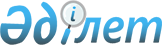 О внесении изменений и дополнений в приказ Министра экономики и бюджетного планирования Республики Казахстан от 13 марта 2013 года № 71 "Некоторые вопросы Единой бюджетной классификации Республики Казахстан"
					
			Утративший силу
			
			
		
					Приказ Министра экономики и бюджетного планирования Республики Казахстан от 13 августа 2013 года № 248. Зарегистрирован в Министерстве юстиции Республики Казахстан 16 августа 2013 года № 8623. Утратил силу приказом Министра финансов Республики Казахстан от 18 сентября 2014 года № 403      Сноска. Утратил силу приказом Министра финансов РК от 18.09.2014 № 403.      ПРИКАЗЫВАЮ:



      1. Внести в приказ Министра экономики и бюджетного планирования Республики Казахстан от 13 марта 2013 года № 71 «Некоторые вопросы Единой бюджетной классификации Республики Казахстан» (зарегистрирован в Реестре государственной регистрации нормативных правовых актов за № 8397, опубликован в газете «Казахстанская правда» от 18 мая 2013 года № 170-171 (27444-27445) следующие изменения и дополнения:



      в Единую бюджетную классификацию Республики Казахстан, утвержденную указанным приказом:



      в функциональной классификации расходов бюджета:

      в функциональной группе 01 «Государственные услуги общего характера»:

      в функциональной подгруппе 1 «Представительные, исполнительные и другие органы, выполняющие общие функции государственного управления»:

      по администратору бюджетных программ 120 «Аппарат акима области»:

      по бюджетной программе 001 «Услуги по обеспечению деятельности акима области»:



      дополнить бюджетными подпрограммами 011 и 015 следующего содержания:

      «011 За счет трансфертов из республиканского бюджета

      015 За счет средств местного бюджета»;

      по бюджетной программе 004 «Капитальные расходы государственного органа»:



      дополнить бюджетными подпрограммами 011 и 015 следующего содержания:

      «011 За счет трансфертов из республиканского бюджета

      015 За счет средств местного бюджета»;

      наименование администратора бюджетных программ 123 «Аппарат акима района в городе, города районного значения, поселка, аула (села), аульного (сельского) округа» изложить в следующей редакции:

      «123 Аппарат акима района в городе, города районного значения, поселка, села, сельского округа»;

      бюджетную программу 001 «Услуги по обеспечению деятельности акима района в городе, города районного значения, поселка, аула (села), аульного (сельского) округа» изложить в следующей редакции:

      «001 Услуги по обеспечению деятельности акима района в городе, города районного значения, поселка, села, сельского округа»;

      в функциональной подгруппе 2 «Финансовая деятельность»:



      дополнить администратором бюджетных программ 274 с бюджетными программами 001, 002, 003, 004, 005, 006, 032, 100, 102, 103, 106, 107, 108, 109, 113, 114, 115, 116, 121, 123, 124, 125 и 126 следующего содержания:

      «274 Управление государственных активов и закупок области

      001 Услуги по реализации государственной политики в области управления государственных активов и закупок на местном уровне

      002 Создание информационных систем

      003 Капитальные расходы государственного органа

      004 Приватизация, управление коммунальным имуществом, постприватизационная деятельность и регулирование споров, связанных с этим

      005 Учет, хранение, оценка и реализация имущества, поступившего в коммунальную собственность

      006 Приобретение имущества в коммунальную собственность

      032 Капитальные расходы подведомственных государственных учреждений и организаций

      100 Проведение мероприятий за счет чрезвычайного резерва Правительства Республики Казахстан

      102 Трансферты другим уровням государственного управления на проведение мероприятий за счет чрезвычайного резерва Правительства Республики Казахстан

      103 Трансферты другим уровням государственного управления на проведение мероприятий за счет резерва местного исполнительного органа на неотложные затраты

      106 Проведение мероприятий за счет чрезвычайного резерва местного исполнительного органа для ликвидации чрезвычайных ситуаций природного и техногенного характера

      107 Проведение мероприятий за счет резерва местного исполнительного органа на неотложные затраты

      108 Разработка или корректировка технико-экономического обоснования местных бюджетных инвестиционных проектов и концессионных проектов и проведение его экспертизы, консультативное сопровождение концессионных проектов

      109 Проведение мероприятий за счет резерва Правительства Республики Казахстан на неотложные затраты

      113 Целевые текущие трансферты из местных бюджетов

      114 Целевые трансферты на развитие из местных бюджетов

      115 Выполнение обязательств местных исполнительных органов по решениям судов за счет средств резерва местного исполнительного органа

      116 Трансферты другим уровням государственного управления на проведение мероприятий за счет резерва Правительства Республики Казахстан на неотложные затраты

      121 Трансферты другим уровням государственного управления на проведение мероприятий за счет чрезвычайного резерва местного исполнительного органа для ликвидации чрезвычайных ситуаций природного и техногенного характера

      123 Проведение мероприятий на текущие расходы по ликвидации последствий чрезвычайных ситуаций природного и техногенного характера, устранению ситуаций, угрожающих политической, экономической и социальной стабильности административно-территориальной единицы, жизни и здоровью людей, общереспубликанского либо международного значения за счет целевых трансфертов из бюджетов областей, городов республиканского значения, столицы

      124 Проведение мероприятий на расходы развития по ликвидации последствий чрезвычайных ситуаций природного и техногенного характера, устранению ситуаций, угрожающих политической, экономической и социальной стабильности административно-территориальной единицы, жизни и здоровью людей, общереспубликанского либо международного значения за счет целевых трансфертов из бюджетов областей, городов республиканского значения, столицы

      125 Целевые текущие трансферты бюджетам районов (городов областного значения) на текущие расходы по ликвидации последствий чрезвычайных ситуаций природного и техногенного характера, устранению ситуаций, угрожающих политической, экономической и социальной стабильности административно-территориальной единицы, жизни и здоровью людей, общереспубликанского либо международного значения за счет целевых трансфертов из бюджетов областей, городов республиканского значения, столицы

      126 Целевые трансферты на развитие бюджетам районов (городов областного значения) на расходы развития по ликвидации последствий чрезвычайных ситуаций природного и техногенного характера, устранению ситуаций, угрожающих политической, экономической и социальной стабильности административно-территориальной единицы, жизни и здоровью людей, общереспубликанского либо международного значения за счет целевых трансфертов из бюджетов областей, городов республиканского значения, столицы»;



      дополнить администратором бюджетных программ 299 с бюджетными программами 009, 010, 020 и 028 следующего содержания:

      «299 Управление экономики и финансов области

      009 Приватизация, управление коммунальным имуществом, постприватизационная деятельность и регулирование споров, связанных с этим

      010 Учет, хранение, оценка и реализация имущества, поступившего в коммунальную собственность

      020 Погашение кредиторской задолженности ликвидированного Управления государственного архитектурно-строительного контроля

      028 Приобретение имущества в коммунальную собственность»;



      дополнить администратором бюджетных программ 489 с бюджетными программами 001, 002, 003, 004, 005, 006, 007, 032, 100, 106, 107, 108, 109, 115, 123 и 124 следующего содержания:

      «489 Отдел государственных активов и закупок района (города областного значения)

      001 Услуги по реализации государственной политики в области управления государственных активов и закупок на местном уровне

      002 Создание информационных систем

      003 Капитальные расходы государственного органа

      004 Проведение оценки имущества в целях налогообложения

      005 Приватизация, управление коммунальным имуществом, постприватизационная деятельность и регулирование споров, связанных с этим

      006 Учет, хранение, оценка и реализация имущества, поступившего в коммунальную собственность

      007 Приобретение имущества в коммунальную собственность

      032 Капитальные расходы подведомственных государственных учреждений и организаций

      100 Проведение мероприятий за счет чрезвычайного резерва Правительства Республики Казахстан

      106 Проведение мероприятий за счет чрезвычайного резерва местного исполнительного органа для ликвидации чрезвычайных ситуаций природного и техногенного характера

      107 Проведение мероприятий за счет резерва местного исполнительного органа на неотложные затраты

      108 Разработка или корректировка технико-экономического обоснования местных бюджетных инвестиционных проектов и концессионных проектов и проведение его экспертизы, консультативное сопровождение концессионных проектов

      109 Проведение мероприятий за счет резерва Правительства Республики Казахстан на неотложные затраты

      115 Выполнение обязательств местных исполнительных органов по решениям судов за счет средств резерва местного исполнительного органа

      123 Проведение мероприятий на текущие расходы по ликвидации последствий чрезвычайных ситуаций природного и техногенного характера, устранению ситуаций, угрожающих политической, экономической и социальной стабильности административно-территориальной единицы, жизни и здоровью людей, общереспубликанского либо международного значения за счет целевых трансфертов из бюджетов областей, городов республиканского значения, столицы

      124 Проведение мероприятий на расходы развития по ликвидации последствий чрезвычайных ситуаций природного и техногенного характера, устранению ситуаций, угрожающих политической, экономической и социальной стабильности административно-территориальной единицы, жизни и здоровью людей, общереспубликанского либо международного значения за счет целевых трансфертов из бюджетов областей, городов республиканского значения, столицы»;

      в функциональной подгруппе 5 «Планирование и статистическая деятельность»:



      дополнить администратором бюджетных программ 299 с бюджетными программами 001, 002, 003, 032, 100, 102, 103, 106, 107, 108, 109, 110, 113, 114, 115, 116, 121, 123, 124, 125 и 126 следующего содержания:

      «299 Управление экономики и финансов области

      001 Услуги по реализации государственной политики в области формирования и развития экономической политики, системы государственного планирования, исполнения бюджета, управления коммунальной собственностью области

      002 Создание информационных систем

      003 Капитальные расходы государственного органа

      032 Капитальные расходы подведомственных государственных учреждений и организаций

      100 Проведение мероприятий за счет чрезвычайного резерва Правительства Республики Казахстан

      102 Трансферты другим уровням государственного управления на проведение мероприятий за счет чрезвычайного резерва Правительства Республики Казахстан

      103 Трансферты другим уровням государственного управления на проведение мероприятий за счет резерва местного исполнительного органа на неотложные затраты

      106 Проведение мероприятий за счет чрезвычайного резерва местного исполнительного органа для ликвидации чрезвычайных ситуаций природного и техногенного характера

      107 Проведение мероприятий за счет резерва местного исполнительного органа на неотложные затраты

      108 Разработка или корректировка технико-экономического обоснования местных бюджетных инвестиционных проектов и концессионных проектов и проведение его экспертизы, консультативное сопровождение концессионных проектов

      109 Проведение мероприятий за счет резерва Правительства Республики Казахстан на неотложные затраты

      110 Экономическая экспертиза бюджетных инвестиций, планируемых к реализации посредством участия государства в уставном капитале юридических лиц

      113 Целевые текущие трансферты из местных бюджетов

      114 Целевые трансферты на развитие из местных бюджетов

      115 Выполнение обязательств местных исполнительных органов по решениям судов за счет средств резерва местного исполнительного органа

      116 Трансферты другим уровням государственного управления на проведение мероприятий за счет резерва Правительства Республики Казахстан на неотложные затраты

      121 Трансферты другим уровням государственного управления на проведение мероприятий за счет чрезвычайного резерва местного исполнительного органа для ликвидации чрезвычайных ситуаций природного и техногенного характера

      123 Проведение мероприятий на текущие расходы по ликвидации последствий чрезвычайных ситуаций природного и техногенного характера, устранению ситуаций, угрожающих политической, экономической и социальной стабильности административно-территориальной единицы, жизни и здоровью людей, общереспубликанского либо международного значения за счет целевых трансфертов из бюджетов областей, городов республиканского значения, столицы

      124 Проведение мероприятий на расходы развития по ликвидации последствий чрезвычайных ситуаций природного и техногенного характера, устранению ситуаций, угрожающих политической, экономической и социальной стабильности административно-территориальной единицы, жизни и здоровью людей, общереспубликанского либо международного значения за счет целевых трансфертов из бюджетов областей, городов республиканского значения, столицы

      125 Целевые текущие трансферты бюджетам районов (городов областного значения) на текущие расходы по ликвидации последствий чрезвычайных ситуаций природного и техногенного характера, устранению ситуаций, угрожающих политической, экономической и социальной стабильности административно-территориальной единицы, жизни и здоровью людей, общереспубликанского либо международного значения за счет целевых трансфертов из бюджетов областей, городов республиканского значения, столицы

      126 Целевые трансферты на развитие бюджетам районов (городов областного значения) на расходы развития по ликвидации последствий чрезвычайных ситуаций природного и техногенного характера, устранению ситуаций, угрожающих политической, экономической и социальной стабильности административно-территориальной единицы, жизни и здоровью людей, общереспубликанского либо международного значения за счет целевых трансфертов из бюджетов областей, городов республиканского значения, столицы»;

      в функциональной подгруппе 9 «Прочие государственные услуги общего характера»:



      дополнить администратором бюджетных программ 288 с бюджетной программой 061 следующего содержания:

      «288 Управление строительства, архитектуры и градостроительства области

      061 Развитие объектов государственных органов»;



      дополнить бюджетными программами 080 и 081 с бюджетными подпрограммами 011, 015 следующего содержания:

      «080 Строительство специализированных центров обслуживания населения

      011 За счет трансфертов из республиканского бюджета

      015 За счет средств местного бюджета

      081 Целевые трансферты на развитие бюджетам районов (городов областного значения) на строительство специализированных центров обслуживания населения

      011 За счет трансфертов из республиканского бюджета

      015 За счет средств местного бюджета»;



      дополнить администратором бюджетных программ 495 с бюджетной программой 040 следующего содержания:

      «495 Отдел архитектуры, строительства, жилищно-коммунального хозяйства, пассажирского транспорта и автомобильных дорог района (города областного значения)

      040 Развитие объектов государственных органов»;



      дополнить бюджетной программой 080 с бюджетными подпрограммами 011, 015 следующего содержания:

      «080 Строительство специализированных центров обслуживания населения

      011 За счет трансфертов из республиканского бюджета

      015 За счет средств местного бюджета»;



      в функциональной группе 02 «Оборона»:

      в функциональной подгруппе 1 «Военные нужды»:



      дополнить администраторами бюджетных программ 120, 121 с бюджетными программами 010, 011 следующего содержания:

      «120 Аппарат акима области

      010 Мероприятия в рамках исполнения всеобщей воинской обязанности

      011 Подготовка территориальной обороны и территориальная оборона областного масштаба

      121 Аппарат акима города республиканского значения, столицы

      010 Мероприятия в рамках исполнения всеобщей воинской обязанности

      011 Подготовка территориальной обороны и территориальная оборона города республиканского значения, столицы»;



      дополнить администратором бюджетных программ 296 с бюджетными программами 003 и 007 следующего содержания:

      «296 Управление по мобилизационной подготовке

      003 Мероприятия в рамках исполнения всеобщей воинской обязанности

      007 Подготовка территориальной обороны и территориальная оборона областного масштаба»;

      в функциональной подгруппе 2 «Организация работы по чрезвычайным ситуациям»:



      дополнить администратором бюджетных программ 120 с бюджетными программами 012 и 014 следующего содержания:

      «120 Аппарат акима области

      012 Мобилизационная подготовка и мобилизация областного масштаба

      014 Предупреждение и ликвидация чрезвычайных ситуаций областного масштаба»;



      дополнить администратором бюджетных программ 121 с бюджетными программами 012 и 014 следующего содержания:

      «121 Аппарат акима города республиканского значения, столицы

      012 Мобилизационная подготовка и мобилизация города республиканского значения, столицы

      014 Предупреждение и ликвидация чрезвычайных ситуаций масштаба города республиканского значения, столицы»;



      дополнить бюджетной программой 015 с бюджетными подпрограммами 011 и 015 следующего содержания:

      «015 Проведение работ по инженерной защите населения, объектов и территорий от природных стихийных бедствий

      011 За счет трансфертов из республиканского бюджета

      015 За счет средств местного бюджета»;



      дополнить администратором бюджетных программ 287 с бюджетной программой 002 следующего содержания:

      «287 Территориальный орган, уполномоченных органов в области чрезвычайных ситуаций природного и техногенного характера, Гражданской обороны, финансируемый из областного бюджета

      002 Капитальные расходы территориального органа и подведомственных государственных учреждений»;



      дополнить бюджетными программами 003, 004 и 007 с бюджетными подпрограммами 011, 015 следующего содержания:

      «003 Мероприятия гражданской обороны областного масштаба

      011 За счет трансфертов из республиканского бюджета

      015 За счет средств местного бюджета

      004 Предупреждение и ликвидация чрезвычайных ситуаций областного масштаба

      011 За счет трансфертов из республиканского бюджета

      015 За счет средств местного бюджета

      007 Проведение работ по инженерной защите населения, объектов и территорий от природных стихийных бедствий

      011 За счет трансфертов из республиканского бюджета

      015 За счет средств местного бюджета»;



      дополнить бюджетными программами 106 и 107 следующего содержания:

      «106 Проведение мероприятий за счет чрезвычайного резерва местного исполнительного органа для ликвидации чрезвычайных ситуаций природного и техногенного характера

      107 Проведение мероприятий за счет резерва местного исполнительного органа на неотложные затраты»;



      дополнить администратором бюджетных программ 288 с бюджетной программой 010 следующего содержания:

      «288 Управление строительства, архитектуры и градостроительства области

      010 Развитие объектов мобилизационной подготовки и чрезвычайных ситуаций»;



      дополнить бюджетной программой 016 с бюджетными подпрограммами 011 и 015 следующего содержания:

      «016 Проведение работ по инженерной защите населения, объектов и территории от природных и стихийных бедствий

      011 За счет трансфертов из республиканского бюджета

      015 За счет средств местного бюджета»;



      дополнить администратором бюджетных программ 296 с бюджетными программами 001, 002, 005, 009, 032, 100, 102, 103, 106, 107, 108, 109, 113, 114, 115, 116, 121, 123, 124, 125 и 126 следующего содержания:

      «296 Управление по мобилизационной подготовке

      001 Услуги по реализации государственной политики на местном уровне в области мобилизационной подготовки

      002 Создание информационных систем

      005 Мобилизационная подготовка и мобилизация областного масштаба

      009 Капитальные расходы государственного органа

      032 Капитальные расходы подведомственных государственных учреждений и организаций

      100 Проведение мероприятий за счет чрезвычайного резерва Правительства Республики Казахстан

      102 Трансферты другим уровням государственного управления на проведение мероприятий за счет чрезвычайного резерва Правительства Республики Казахстан

      103 Трансферты другим уровням государственного управления на проведение мероприятий за счет резерва местного исполнительного органа на неотложные затраты

      106 Проведение мероприятий за счет чрезвычайного резерва местного исполнительного органа для ликвидации чрезвычайных ситуаций природного и техногенного характера

      107 Проведение мероприятий за счет резерва местного исполнительного органа на неотложные затраты

      108 Разработка или корректировка технико-экономического обоснования местных бюджетных инвестиционных проектов и концессионных проектов и проведение его экспертизы, консультативное сопровождение концессионных проектов

      109 Проведение мероприятий за счет резерва Правительства Республики Казахстан на неотложные затраты

      113 Целевые текущие трансферты из местных бюджетов

      114 Целевые трансферты на развитие из местных бюджетов

      115 Выполнение обязательств местных исполнительных органов по решениям судов за счет средств резерва местного исполнительного органа

      116 Трансферты другим уровням государственного управления на проведение мероприятий за счет резерва Правительства Республики Казахстан на неотложные затраты

      121 Трансферты другим уровням государственного управления на проведение мероприятий за счет чрезвычайного резерва местного исполнительного органа для ликвидации чрезвычайных ситуаций природного и техногенного характера

      123 Проведение мероприятий на текущие расходы по ликвидации последствий чрезвычайных ситуаций природного и техногенного характера, устранению ситуаций, угрожающих политической, экономической и социальной стабильности административно-территориальной единицы, жизни и здоровью людей, общереспубликанского либо международного значения за счет целевых трансфертов из бюджетов областей, городов республиканского значения, столицы

      124 Проведение мероприятий на расходы развития по ликвидации последствий чрезвычайных ситуаций природного и техногенного характера, устранению ситуаций, угрожающих политической, экономической и социальной стабильности административно-территориальной единицы, жизни и здоровью людей, общереспубликанского либо международного значения за счет целевых трансфертов из бюджетов областей, городов республиканского значения, столицы

      125 Целевые текущие трансферты бюджетам районов (городов областного значения) на текущие расходы по ликвидации последствий чрезвычайных ситуаций природного и техногенного характера, устранению ситуаций, угрожающих политической, экономической и социальной стабильности административно-территориальной единицы, жизни и здоровью людей, общереспубликанского либо международного значения за счет целевых трансфертов из бюджетов областей, городов республиканского значения, столицы

      126 Целевые трансферты на развитие бюджетам районов (городов областного значения) на расходы развития по ликвидации последствий чрезвычайных ситуаций природного и техногенного характера, устранению ситуаций, угрожающих политической, экономической и социальной стабильности административно-территориальной единицы, жизни и здоровью людей, общереспубликанского либо международного значения за счет целевых трансфертов из бюджетов областей, городов республиканского значения, столицы»;



      дополнить администратором бюджетных программ 387 с бюджетными программами 003, 004, 005, 106 и 107 следующего содержания:

      «387 Территориальный орган, уполномоченных органов в области чрезвычайных ситуаций природного и техногенного характера, Гражданской обороны, финансируемый из бюджета города республиканского значения, столицы

      003 Капитальные расходы территориального органа и подведомственных государственных учреждений

      004 Мероприятия гражданской обороны города республиканского значения, столицы

      005 Предупреждение и ликвидация чрезвычайных ситуаций масштаба города республиканского значения, столицы

      106 Проведение мероприятий за счет чрезвычайного резерва местного исполнительного органа для ликвидации чрезвычайных ситуаций природного и техногенного характера

      107 Проведение мероприятий за счет резерва местного исполнительного органа на неотложные затраты»;



      в функциональной группе 03 «Общественный порядок, безопасность, правовая, судебная, уголовно-исполнительная деятельность»:

      в функциональной подгруппе 1 «Правоохранительная деятельность»:



      дополнить администратором бюджетных программ 288 с бюджетной программой 005 следующего содержания:

      «288 Управление строительства, архитектуры и градостроительства области

      005 Развитие объектов органов внутренних дел»;



      дополнить бюджетными программами 053 и 067 с бюджетными подпрограммами 011 и 015 следующего содержания:

      «053 Строительство объектов общественного порядка и безопасности

      011 За счет трансфертов из республиканского бюджета

      015 За счет средств местного бюджета

      067 Целевые трансферты на развитие бюджетам районов (городов областного значения) на строительство объектов общественного порядка и безопасности

      011 За счет трансфертов из республиканского бюджета

      015 За счет средств местного бюджета»;



      дополнить администратором бюджетных программ 495 с бюджетной программой 066 с бюджетными подпрограммами 011 и 015 следующего содержания:

      «495 Отдел архитектуры, строительства, жилищно-коммунального хозяйства, пассажирского транспорта и автомобильных дорог района (города областного значения)

      066 Строительство объектов общественного порядка и безопасности

      011 За счет трансфертов из республиканского бюджета

      015 За счет средств местного бюджета»;

      в функциональной подгруппе 9 «Прочие услуги в области общественного порядка и безопасности»:



      дополнить администратором бюджетных программ 288 с бюджетной программой 054 с бюджетными подпрограммами 011 и 015 следующего содержания:

      «288 Управление строительства, архитектуры и градостроительства области

      054 Целевые трансферты на развитие бюджетам районов (городов областного значения) Восточно-Казахстанской области на строительство котельной в поселке Солнечный

      011 За счет трансфертов из республиканского бюджета

      015 За счет средств местного бюджета»;



      дополнить администраторами бюджетных программ 485, 490 и 492 с бюджетной программой 021 следующего содержания:

      «485 Отдел пассажирского транспорта и автомобильных дорог района (города областного значения)

      021 Обеспечение безопасности дорожного движения в населенных пунктах

      490 Отдел коммунального хозяйства, пассажирского транспорта и автомобильных дорог района (города областного значения)

      021 Обеспечение безопасности дорожного движения в населенных пунктах

      492 Отдел жилищно-коммунального хозяйства, пассажирского транспорта, автомобильных дорог и жилищной инспекции района (города областного значения)

      021 Обеспечение безопасности дорожного движения в населенных пунктах»;



      в функциональной группе 04 «Образование»:

      в функциональной подгруппе 1 «Дошкольное воспитание и обучение»:



      наименование администратора бюджетных программ 123 «Аппарат акима района в городе, города районного значения, поселка, аула (села), аульного (сельского) округа» изложить в следующей редакции:

      «123 Аппарат акима района в городе, города районного значения, поселка, села, сельского округа»;



      дополнить администратором бюджетных программ 299 с бюджетной программой 021 следующего содержания:

      «299 Управление экономики и финансов области

      021 Софинансирование концессионного проекта «Строительство и эксплуатация комплекса детских садов в городе Караганде»;

      в функциональной подгруппе 2 «Начальное, основное среднее и общее среднее образование»:



      наименование администратора бюджетных программ 123 «Аппарат акима района в городе, города районного значения, поселка, аула (села), аульного (сельского) округа» изложить в следующей редакции:

      «123 Аппарат акима района в городе, города районного значения, поселка, села, сельского округа»;



      дополнить администратором бюджетных программ 376 с бюджетной программой 004 и бюджетными подпрограммами 011, 015 следующего содержания:

      «376 Управление по защите прав детей города республиканского значения, столицы

      004 Общеобразовательное обучение по специальным образовательным программам

      011 За счет трансфертов из республиканского бюджета

      015 За счет средств местного бюджета»;



      в функциональной подгруппе 9 «Прочие услуги в области образования»:



      дополнить администратором бюджетных программ 276 с бюджетной программой 001 и бюджетными подпрограммами 011 и 015 следующего содержания:

      «276 Управление по защите прав детей области

      001 Услуги по реализации государственной политики в области защиты прав детей на местном уровне

      011 За счет трансфертов из республиканского бюджета

      015 За счет средств местного бюджета»;



      дополнить бюджетной программой 002 следующего содержания:

      «002 Создание информационных систем»;



      дополнить бюджетной программой 003 и бюджетными подпрограммами 011 и 015 следующего содержания:

      «003 Капитальные расходы государственного органа

      011 За счет трансфертов из республиканского бюджета

      015 За счет средств местного бюджета»;



      дополнить бюджетными программами 004, 032, 100, 102, 103, 106, 107, 108, 109, 113, 114, 115, 116, 121, 123, 124, 125 и 126 следующего содержания:

      «004 Проведение мероприятий в области защиты прав детей

      032 Капитальные расходы подведомственных государственных учреждений и организаций

      100 Проведение мероприятий за счет чрезвычайного резерва Правительства Республики Казахстан

      102 Трансферты другим уровням государственного управления на проведение мероприятий за счет чрезвычайного резерва Правительства Республики Казахстан

      103 Трансферты другим уровням государственного управления на проведение мероприятий за счет резерва местного исполнительного органа на неотложные затраты

      106 Проведение мероприятий за счет чрезвычайного резерва местного исполнительного органа для ликвидации чрезвычайных ситуаций природного и техногенного характера

      107 Проведение мероприятий за счет резерва местного исполнительного органа на неотложные затраты

      108 Разработка или корректировка технико-экономического обоснования местных бюджетных инвестиционных проектов и концессионных проектов и проведение его экспертизы, консультативное сопровождение концессионных проектов

      109 Проведение мероприятий за счет резерва Правительства Республики Казахстан на неотложные затраты

      113 Целевые текущие трансферты из местных бюджетов

      114 Целевые трансферты на развитие из местных бюджетов

      115 Выполнение обязательств местных исполнительных органов по решениям судов за счет средств резерва местного исполнительного органа

      116 Трансферты другим уровням государственного управления на проведение мероприятий за счет резерва Правительства Республики Казахстан на неотложные затраты

      121 Трансферты другим уровням государственного управления на проведение мероприятий за счет чрезвычайного резерва местного исполнительного органа для ликвидации чрезвычайных ситуаций природного и техногенного характера

      123 Проведение мероприятий на текущие расходы по ликвидации последствий чрезвычайных ситуаций природного и техногенного характера, устранению ситуаций, угрожающих политической, экономической и социальной стабильности административно-территориальной единицы, жизни и здоровью людей, общереспубликанского либо международного значения за счет целевых трансфертов из бюджетов областей, городов республиканского значения, столицы

      124 Проведение мероприятий на расходы развития по ликвидации последствий чрезвычайных ситуаций природного и техногенного характера, устранению ситуаций, угрожающих политической, экономической и социальной стабильности административно-территориальной единицы, жизни и здоровью людей, общереспубликанского либо международного значения за счет целевых трансфертов из бюджетов областей, городов республиканского значения, столицы

      125 Целевые текущие трансферты бюджетам районов (городов областного значения) на текущие расходы по ликвидации последствий чрезвычайных ситуаций природного и техногенного характера, устранению ситуаций, угрожающих политической, экономической и социальной стабильности административно-территориальной единицы, жизни и здоровью людей, общереспубликанского либо международного значения за счет целевых трансфертов из бюджетов областей, городов республиканского значения, столицы

      126 Целевые трансферты на развитие бюджетам районов (городов областного значения) на расходы развития по ликвидации последствий чрезвычайных ситуаций природного и техногенного характера, устранению ситуаций, угрожающих политической, экономической и социальной стабильности административно-территориальной единицы, жизни и здоровью людей, общереспубликанского либо международного значения за счет целевых трансфертов из бюджетов областей, городов республиканского значения, столицы»;



      дополнить администратором бюджетных программ 288 с бюджетными программами 007 и 011 с бюджетными подпрограммами 011 и 015 следующего содержания:

      «288 Управление строительства, архитектуры и градостроительства области

      007 Целевые трансферты на развитие бюджетам районов (городов областного значения) на строительство и реконструкцию объектов образования

      011 За счет трансфертов из республиканского бюджета

      015 За счет средств местного бюджета

      011 Строительство и реконструкция объектов образования

      011 За счет трансфертов из республиканского бюджета

      015 За счет средств местного бюджета»;



      дополнить администратором бюджетных программ 376 с бюджетной программой 001 с бюджетными подпрограммами 011 и 015 следующего содержания:

      «376 Управление по защите прав детей города республиканского значения, столицы

      001 Услуги по реализации государственной политики в области защиты прав детей на местном уровне

      011 За счет трансфертов из республиканского бюджета

      015 За счет средств местного бюджета»;

      дополнить бюджетной программой 002 следующего содержания:

      «002 Создание информационных систем»;

      дополнить бюджетной программой 003 с бюджетными подпрограммами 011 и 015 следующего содержания:

      «003 Капитальные расходы государственного органа

      011 За счет трансфертов из республиканского бюджета

      015 За счет средств местного бюджета»;



      дополнить бюджетной программой 005 следующего содержания:

      «005 Проведение мероприятий в области защиты прав детей»;



      дополнить бюджетной программой 021 с бюджетными подпрограммами 011 и 015 следующего содержания:

      «021 Ежемесячная выплата денежных средств опекунам (попечителям) на содержание ребенка-сироты (детей-сирот), и ребенка (детей), оставшегося без попечения родителей

      011 За счет трансфертов из республиканского бюджета

      015 За счет средств местного бюджета»;



      дополнить бюджетными программами 032, 100, 106, 107, 108, 109, 115, 123 и 124 следующего содержания:

      «032 Капитальные расходы подведомственных государственных учреждений и организаций

      100 Проведение мероприятий за счет чрезвычайного резерва Правительства Республики Казахстан

      106 Проведение мероприятий за счет чрезвычайного резерва местного исполнительного органа для ликвидации чрезвычайных ситуаций природного и техногенного характера

      107 Проведение мероприятий за счет резерва местного исполнительного органа на неотложные затраты

      108 Разработка или корректировка технико-экономического обоснования местных бюджетных инвестиционных проектов и концессионных проектов и проведение его экспертизы, консультативное сопровождение концессионных проектов

      109 Проведение мероприятий за счет резерва Правительства Республики Казахстан на неотложные затраты

      115 Выполнение обязательств местных исполнительных органов по решениям судов за счет средств резерва местного исполнительного органа

      123 Проведение мероприятий на текущие расходы по ликвидации последствий чрезвычайных ситуаций природного и техногенного характера, устранению ситуаций, угрожающих политической, экономической и социальной стабильности административно-территориальной единицы, жизни и здоровью людей, общереспубликанского либо международного значения за счет целевых трансфертов из бюджетов областей, городов республиканского значения, столицы

      124 Проведение мероприятий на расходы развития по ликвидации последствий чрезвычайных ситуаций природного и техногенного характера, устранению ситуаций, угрожающих политической, экономической и социальной стабильности административно-территориальной единицы, жизни и здоровью людей, общереспубликанского либо международного значения за счет целевых трансфертов из бюджетов областей, городов республиканского значения, столицы»;



      дополнить администратором бюджетных программ 495 с бюджетной программой 037 и бюджетными подпрограммами 011 и 015 следующего содержания:

      «495 Отдел архитектуры, строительства, жилищно-коммунального хозяйства, пассажирского транспорта и автомобильных дорог района (города областного значения)

      037 Строительство и реконструкция объектов образования

      011 За счет трансфертов из республиканского бюджета

      015 За счет средств местного бюджета»;

      в функциональной группе 05 «Здравоохранение»:

      в функциональной подгруппе 9 «Прочие услуги в области здравоохранения»:



      наименование администратора бюджетных программ 123 «Аппарат акима района в городе, города районного значения, поселка, аула (села), аульного (сельского) округа» изложить в следующей редакции:

      «123 Аппарат акима района в городе, города районного значения, поселка, села, сельского округа»;



      по администратору 253 бюджетных программ «Управление здравоохранения области»:

      по бюджетной программе 001 «Услуги по реализации государственной политики на местном уровне в области здравоохранения»:



      дополнить бюджетными подпрограммами 011 и 015 следующего содержания:

      «011 За счет трансфертов из республиканского бюджета

      015 За счет средств местного бюджета»;



      дополнить администратором бюджетных программ 288 с бюджетными программами 026, 038 и 083 с бюджетными подпрограммами 011 и 015 следующего содержания:

      «288 Управление строительства, архитектуры и градостроительства области

      026 Сейсмоусиление объектов здравоохранения

      011 За счет трансфертов из республиканского бюджета

      015 За счет средств местного бюджета

      038 Строительство и реконструкция объектов здравоохранения

      011 За счет трансфертов из республиканского бюджета

      015 За счет средств местного бюджета

      083 Строительство врачебных амбулаторий и фельдшерского акушерских пунктов, расположенных в сельских населенных пунктах в рамках Дорожной карты занятости 2020

      011 За счет трансфертов из республиканского бюджета

      015 За счет средств местного бюджета»;



      по администратору бюджетных программ 353 «Управление здравоохранения города республиканского значения, столицы» бюджетную программу 030 «Капитальные расходы государственных организаций здравоохранения» изложить в следующей редакции:

      «030 Капитальные расходы государственного органа»;



      в функциональной группе 06 «Социальная помощь и социальное обеспечение»:

      в функциональной подгруппе 1 «Социальное обеспечение»:

      дополнить администратором бюджетных программ 276 с бюджетной программой 005 с бюджетными подпрограммами 011 и 015 следующего содержания:

      «276 Управление по защите прав детей области

      005 Социальная реабилитация

      011 За счет трансфертов из республиканского бюджета

      015 За счет средств местного бюджета»;



      дополнить бюджетной программой 015 с бюджетными подпрограммами 011, 100, 101, 102, 103 и 104 следующего содержания:

      «015 Социальное обеспечение сирот, детей, оставшихся без попечения родителей

      011 За счет трансфертов из республиканского бюджета

      100 Детские дома

      101 Государственная поддержка по содержанию детей-сирот и детей, оставшихся без попечения родителей, в детских домах семейного типа и приемных семьях

      102 Приют для несовершеннолетних детей

      103 Детские деревни семейного типа

      104 Содержание ребенка (детей), переданного патронатным воспитателям»;



      дополнить администратором бюджетных программ 288 с бюджетной программой 039 с бюджетными подпрограммами 011 и 015 следующего содержания:

      «288 Управление строительства, архитектуры и градостроительства области

      039 Строительство и реконструкция объектов социального обеспечения

      011 За счет трансфертов из республиканского бюджета

      015 За счет средств местного бюджета»;



      дополнить администратором бюджетных программ 376 с бюджетной программой 006 и с бюджетными подпрограммами 011 и 015 следующего содержания:

      «376 Управление по защите прав детей города республиканского значения, столицы

      006 Социальная реабилитация

      011 За счет трансфертов из республиканского бюджета

      015 За счет средств местного бюджета»;



      дополнить бюджетной программой 016 с бюджетными подпрограммами 011, 100, 101, 102, 103 и 104 следующего содержания:

      «016 Социальное обеспечение сирот, детей, оставшихся без попечения родителей

      011 За счет трансфертов из республиканского бюджета

      100 Детские дома

      101 Государственная поддержка по содержанию детей-сирот и детей, оставшихся без попечения родителей, в детских домах семейного типа и приемных семьях

      102 Приют для несовершеннолетних детей

      103 Детские деревни семейного типа

      104 Содержание ребенка (детей), переданного патронатным воспитателям»;



      в функциональной подгруппе 2 «Социальная помощь»:



      наименование администратора бюджетных программ 123 «Аппарат акима района в городе, города районного значения, поселка, аула (села), аульного (сельского) округа» изложить в следующей редакции:

      «123 Аппарат акима района в городе, города районного значения, поселка, села, сельского округа»;



      в функциональной подгруппе 9 «Прочие услуги в области социальной помощи и социального обеспечения»:



      дополнить администратором бюджетных программ 123 с бюджетной программой 026 следующего содержания:

      «123 Аппарат акима района в городе, города районного значения, поселка, села, сельского округа

      026 Обеспечение занятости населения на местном уровне»;



      по администратору бюджетных программ 256 «Управление координации занятости и социальных программ области»:

      по бюджетным программам 001 «Услуги по реализации государственной политики на местном уровне в области обеспечения занятости и реализации социальных программ для населения» и 007 «Капитальные расходы государственного органа»:



      дополнить бюджетными подпрограммами 011 и 015 следующего содержания:

      «011 За счет трансфертов из республиканского бюджета

      015 За счет средств местного бюджета»;



      по бюджетной программе 018 «Размещение государственного социального заказа в неправительственном секторе»:



      дополнить бюджетной подпрограммой 015 следующего содержания:

      «015 За счет средств местного бюджета»;



      дополнить бюджетной программой 044 с бюджетными подпрограммами 011 и 015 следующего содержания:

      «044 Реализация миграционных мероприятий на местном уровне

      011 За счет трансфертов из республиканского бюджета

      015 За счет средств местного бюджета»;



      дополнить администратором бюджетных программ 266 с бюджетной программой 006 с бюджетными подпрограммами 013 и 015 следующего содержания:

      «266 Управление предпринимательства и индустриально-инновационного развития области

      006 Предоставление бюджетных кредитов для содействия развитию предпринимательства на селе в рамках Дорожной карты занятости 2020

      013 За счет кредитов из республиканского бюджета

      015 За счет средств местного бюджета»;



      дополнить бюджетной программой 013 с бюджетными подпрограммами 011 и 015 следующего содержания:

      «013 Обучение предпринимательству участников Дорожной карты занятости 2020

      011 За счет трансфертов из республиканского бюджета

      015 За счет средств местного бюджета»;



      дополнить администратором бюджетных программ 270 с бюджетной программой 001 с бюджетными подпрограммами 011 и 015 следующего содержания:

      «270 Управление по инспекции труда области

      001 Услуги по реализации государственной политики в области регулирования трудовых отношений на местном уровне

      011 За счет трансфертов из республиканского бюджета

      015 За счет средств местного бюджета»;



      дополнить бюджетной программой 002 следующего содержания:

      «002 Создание информационных систем»;



      дополнить бюджетной программой 003 с бюджетными подпрограммами 011 и 015 следующего содержания:

      «003 Капитальные расходы государственного органа

      011 За счет трансфертов из республиканского бюджета

      015 За счет средств местного бюджета»;



      дополнить бюджетными программами 032, 100, 102, 103, 106, 107, 108, 109, 113, 114, 115, 116, 121, 123, 124, 125 и 126 следующего содержания:

      «032 Капитальные расходы подведомственных государственных учреждений и организаций

      100 Проведение мероприятий за счет чрезвычайного резерва Правительства Республики Казахстан

      102 Трансферты другим уровням государственного управления на проведение мероприятий за счет чрезвычайного резерва Правительства Республики Казахстан

      103 Трансферты другим уровням государственного управления на проведение мероприятий за счет резерва местного исполнительного органа на неотложные затраты

      106 Проведение мероприятий за счет чрезвычайного резерва местного исполнительного органа для ликвидации чрезвычайных ситуаций природного и техногенного характера

      107 Проведение мероприятий за счет резерва местного исполнительного органа на неотложные затраты

      108 Разработка или корректировка технико-экономического обоснования местных бюджетных инвестиционных проектов и концессионных проектов и проведение его экспертизы, консультативное сопровождение концессионных проектов

      109 Проведение мероприятий за счет резерва Правительства Республики Казахстан на неотложные затраты

      113 Целевые текущие трансферты из местных бюджетов

      114 Целевые трансферты на развитие из местных бюджетов

      115 Выполнение обязательств местных исполнительных органов по решениям судов за счет средств резерва местного исполнительного органа

      116 Трансферты другим уровням государственного управления на проведение мероприятий за счет резерва Правительства Республики Казахстан на неотложные затраты

      121 Трансферты другим уровням государственного управления на проведение мероприятий за счет чрезвычайного резерва местного исполнительного органа для ликвидации чрезвычайных ситуаций природного и техногенного характера

      123 Проведение мероприятий на текущие расходы по ликвидации последствий чрезвычайных ситуаций природного и техногенного характера, устранению ситуаций, угрожающих политической, экономической и социальной стабильности административно-территориальной единицы, жизни и здоровью людей, общереспубликанского либо международного значения за счет целевых трансфертов из бюджетов областей, городов республиканского значения, столицы

      124 Проведение мероприятий на расходы развития по ликвидации последствий чрезвычайных ситуаций природного и техногенного характера, устранению ситуаций, угрожающих политической, экономической и социальной стабильности административно-территориальной единицы, жизни и здоровью людей, общереспубликанского либо международного значения за счет целевых трансфертов из бюджетов областей, городов республиканского значения, столицы

      125 Целевые текущие трансферты бюджетам районов (городов областного значения) на текущие расходы по ликвидации последствий чрезвычайных ситуаций природного и техногенного характера, устранению ситуаций, угрожающих политической, экономической и социальной стабильности административно-территориальной единицы, жизни и здоровью людей, общереспубликанского либо международного значения за счет целевых трансфертов из бюджетов областей, городов республиканского значения, столицы

      126 Целевые трансферты на развитие бюджетам районов (городов областного значения) на расходы развития по ликвидации последствий чрезвычайных ситуаций природного и техногенного характера, устранению ситуаций, угрожающих политической, экономической и социальной стабильности административно-территориальной единицы, жизни и здоровью людей, общереспубликанского либо международного значения за счет целевых трансфертов из бюджетов областей, городов республиканского значения, столицы»;



      дополнить администратором бюджетных программ 275 с бюджетной программой 013 с бюджетными подпрограммами 013 и 015 следующего содержания:

      «275 Управление предпринимательства области

      013 Предоставление бюджетных кредитов для содействия развитию предпринимательства на селе в рамках Дорожной карты занятости 2020

      013 За счет кредитов из республиканского бюджета

      015 За счет средств местного бюджета»;



      дополнить бюджетной программой 014 с бюджетными подпрограммами 011 и 015 следующего содержания:

      «014 Обучение предпринимательству участников Дорожной карты занятости 2020

      011 За счет трансфертов из республиканского бюджета

      015 За счет средств местного бюджета»;



      дополнить администратором бюджетных программ 278 с бюджетной программой 013 с бюджетными подпрограммами 013 и 015 следующего содержания:

      «278 Управление предпринимательства и торговли области

      013 Предоставление бюджетных кредитов для содействия развитию предпринимательства на селе в рамках Дорожной карты занятости 2020

      013 За счет кредитов из республиканского бюджета

      015 За счет средств местного бюджета»;



      дополнить бюджетной программой 014 с бюджетными подпрограммами 011 и 015 следующего содержания:

      «014 Обучение предпринимательству участников Дорожной карты занятости 2020

      011 За счет трансфертов из республиканского бюджета

      015 За счет средств местного бюджета»;



      дополнить администратором бюджетных программ 289 с бюджетной программой 013 с бюджетными подпрограммами 013 и 015 следующего содержания:

      «289 Управление предпринимательства и туризма области

      013 Предоставление бюджетных кредитов для содействия развитию предпринимательства на селе в рамках Дорожной карты занятости 2020

      013 За счет кредитов из республиканского бюджета

      015 За счет средств местного бюджета»;



      дополнить бюджетной программой 014 с бюджетными подпрограммами 011 и 015 следующего содержания:

      «014 Обучение предпринимательству участников Дорожной карты занятости 2020

      011 За счет трансфертов из республиканского бюджета

      015 За счет средств местного бюджета»;



      дополнить администратором бюджетных программ 295 с бюджетной программой 001 с бюджетными подпрограммами 011 и 015 следующего содержания:

      «295 Управление по контролю в сфере труда области

      001 Услуги по реализации государственной политики в области регулирования трудовых отношений на местном уровне

      011 За счет трансфертов из республиканского бюджета

      015 За счет средств местного бюджета»;



      дополнить бюджетной программой 002 следующего содержания:

      «002 Создание информационных систем»;



      дополнить бюджетной программой 003 с бюджетными подпрограммами 011 и 015 следующего содержания:

      «003 Капитальные расходы государственного органа

      011 За счет трансфертов из республиканского бюджета

      015 За счет средств местного бюджета»;



      дополнить бюджетными программами 032, 100, 102, 103, 106, 107, 108, 109, 113, 114, 115, 116, 121, 123, 124, 125 и 126 следующего содержания:

      «032 Капитальные расходы подведомственных государственных учреждений и организаций

      100 Проведение мероприятий за счет чрезвычайного резерва Правительства Республики Казахстан

      102 Трансферты другим уровням государственного управления на проведение мероприятий за счет чрезвычайного резерва Правительства Республики Казахстан

      103 Трансферты другим уровням государственного управления на проведение мероприятий за счет резерва местного исполнительного органа на неотложные затраты

      106 Проведение мероприятий за счет чрезвычайного резерва местного исполнительного органа для ликвидации чрезвычайных ситуаций природного и техногенного характера

      107 Проведение мероприятий за счет резерва местного исполнительного органа на неотложные затраты

      108 Разработка или корректировка технико-экономического обоснования местных бюджетных инвестиционных проектов и концессионных проектов и проведение его экспертизы, консультативное сопровождение концессионных проектов

      109 Проведение мероприятий за счет резерва Правительства Республики Казахстан на неотложные затраты

      113 Целевые текущие трансферты из местных бюджетов

      114 Целевые трансферты на развитие из местных бюджетов

      115 Выполнение обязательств местных исполнительных органов по решениям судов за счет средств резерва местного исполнительного органа

      116 Трансферты другим уровням государственного управления на проведение мероприятий за счет резерва Правительства Республики Казахстан на неотложные затраты

      121 Трансферты другим уровням государственного управления на проведение мероприятий за счет чрезвычайного резерва местного исполнительного органа для ликвидации чрезвычайных ситуаций природного и техногенного характера

      123 Проведение мероприятий на текущие расходы по ликвидации последствий чрезвычайных ситуаций природного и техногенного характера, устранению ситуаций, угрожающих политической, экономической и социальной стабильности административно-территориальной единицы, жизни и здоровью людей, общереспубликанского либо международного значения за счет целевых трансфертов из бюджетов областей, городов республиканского значения, столицы

      124 Проведение мероприятий на расходы развития по ликвидации последствий чрезвычайных ситуаций природного и техногенного характера, устранению ситуаций, угрожающих политической, экономической и социальной стабильности административно-территориальной единицы, жизни и здоровью людей, общереспубликанского либо международного значения за счет целевых трансфертов из бюджетов областей, городов республиканского значения, столицы

      125 Целевые текущие трансферты бюджетам районов (городов областного значения) на текущие расходы по ликвидации последствий чрезвычайных ситуаций природного и техногенного характера, устранению ситуаций, угрожающих политической, экономической и социальной стабильности административно-территориальной единицы, жизни и здоровью людей, общереспубликанского либо международного значения за счет целевых трансфертов из бюджетов областей, городов республиканского значения, столицы

      126 Целевые трансферты на развитие бюджетам районов (городов областного значения) на расходы развития по ликвидации последствий чрезвычайных ситуаций природного и техногенного характера, устранению ситуаций, угрожающих политической, экономической и социальной стабильности административно-территориальной единицы, жизни и здоровью людей, общереспубликанского либо международного значения за счет целевых трансфертов из бюджетов областей, городов республиканского значения, столицы»;



      дополнить администратором бюджетных программ 297 с бюджетной программой 001 с бюджетными подпрограммами 011 и 015 следующего содержания:

      «297 Управление труда области

      001 Услуги по реализации государственной политики в области регулирования трудовых отношений на местном уровне

      011 За счет трансфертов из республиканского бюджета

      015 За счет средств местного бюджета»;



      дополнить бюджетной программой 002 следующего содержания:

      «002 Создание информационных систем»;



      дополнить бюджетной программой 003 с бюджетными подпрограммами 011 и 015 следующего содержания:

      «003 Капитальные расходы государственного органа

      011 За счет трансфертов из республиканского бюджета

      015 За счет средств местного бюджета»;



      дополнить бюджетной программой 032, 100, 102, 103, 106, 107, 108, 109, 113, 114, 115, 116, 121, 123, 124, 125 и 126 следующего содержания:

      «032 Капитальные расходы подведомственных государственных учреждений и организаций

      100 Проведение мероприятий за счет чрезвычайного резерва Правительства Республики Казахстан

      102 Трансферты другим уровням государственного управления на проведение мероприятий за счет чрезвычайного резерва Правительства Республики Казахстан

      103 Трансферты другим уровням государственного управления на проведение мероприятий за счет резерва местного исполнительного органа на неотложные затраты

      106 Проведение мероприятий за счет чрезвычайного резерва местного исполнительного органа для ликвидации чрезвычайных ситуаций природного и техногенного характера

      107 Проведение мероприятий за счет резерва местного исполнительного органа на неотложные затраты

      108 Разработка или корректировка технико-экономического обоснования местных бюджетных инвестиционных проектов и концессионных проектов и проведение его экспертизы, консультативное сопровождение концессионных проектов

      109 Проведение мероприятий за счет резерва Правительства Республики Казахстан на неотложные затраты

      113 Целевые текущие трансферты из местных бюджетов

      114 Целевые трансферты на развитие из местных бюджетов

      115 Выполнение обязательств местных исполнительных органов по решениям судов за счет средств резерва местного исполнительного органа

      116 Трансферты другим уровням государственного управления на проведение мероприятий за счет резерва Правительства Республики Казахстан на неотложные затраты

      121 Трансферты другим уровням государственного управления на проведение мероприятий за счет чрезвычайного резерва местного исполнительного органа для ликвидации чрезвычайных ситуаций природного и техногенного характера

      123 Проведение мероприятий на текущие расходы по ликвидации последствий чрезвычайных ситуаций природного и техногенного характера, устранению ситуаций, угрожающих политической, экономической и социальной стабильности административно-территориальной единицы, жизни и здоровью людей, общереспубликанского либо международного значения за счет целевых трансфертов из бюджетов областей, городов республиканского значения, столицы

      124 Проведение мероприятий на расходы развития по ликвидации последствий чрезвычайных ситуаций природного и техногенного характера, устранению ситуаций, угрожающих политической, экономической и социальной стабильности административно-территориальной единицы, жизни и здоровью людей, общереспубликанского либо международного значения за счет целевых трансфертов из бюджетов областей, городов республиканского значения, столицы

      125 Целевые текущие трансферты бюджетам районов (городов областного значения) на текущие расходы по ликвидации последствий чрезвычайных ситуаций природного и техногенного характера, устранению ситуаций, угрожающих политической, экономической и социальной стабильности административно-территориальной единицы, жизни и здоровью людей, общереспубликанского либо международного значения за счет целевых трансфертов из бюджетов областей, городов республиканского значения, столицы

      126 Целевые трансферты на развитие бюджетам районов (городов областного значения) на расходы развития по ликвидации последствий чрезвычайных ситуаций природного и техногенного характера, устранению ситуаций, угрожающих политической, экономической и социальной стабильности административно-территориальной единицы, жизни и здоровью людей, общереспубликанского либо международного значения за счет целевых трансфертов из бюджетов областей, городов республиканского значения, столицы»;



      дополнить администратором бюджетных программ 298 с бюджетной программой 001 с бюджетными подпрограммами 011 и 015 следующего содержания:

      «298 Управление государственной инспекции труда области

      001 Услуги по реализации государственной политики в области регулирования трудовых отношений на местном уровне

      011 За счет трансфертов из республиканского бюджета

      015 За счет средств местного бюджета»;



      дополнить бюджетной программой 002 следующего содержания:

      «002 Создание информационных систем»;



      дополнить бюджетной программой 003 с бюджетными подпрограммами 011 и 015 следующего содержания:

      «003 Капитальные расходы государственного органа

      011 За счет трансфертов из республиканского бюджета

      015 За счет средств местного бюджета»;



      дополнить бюджетной программой 032, 100, 102, 103, 106, 107, 108, 109, 113, 114, 115, 116, 121, 123, 124, 125 и 126 следующего содержания:

      «032 Капитальные расходы подведомственных государственных учреждений и организаций

      100 Проведение мероприятий за счет чрезвычайного резерва Правительства Республики Казахстан

      102 Трансферты другим уровням государственного управления на проведение мероприятий за счет чрезвычайного резерва Правительства Республики Казахстан

      103 Трансферты другим уровням государственного управления на проведение мероприятий за счет резерва местного исполнительного органа на неотложные затраты

      106 Проведение мероприятий за счет чрезвычайного резерва местного исполнительного органа для ликвидации чрезвычайных ситуаций природного и техногенного характера

      107 Проведение мероприятий за счет резерва местного исполнительного органа на неотложные затраты

      108 Разработка или корректировка технико-экономического обоснования местных бюджетных инвестиционных проектов и концессионных проектов и проведение его экспертизы, консультативное сопровождение концессионных проектов

      109 Проведение мероприятий за счет резерва Правительства Республики Казахстан на неотложные затраты

      113 Целевые текущие трансферты из местных бюджетов

      114 Целевые трансферты на развитие из местных бюджетов

      115 Выполнение обязательств местных исполнительных органов по решениям судов за счет средств резерва местного исполнительного органа

      116 Трансферты другим уровням государственного управления на проведение мероприятий за счет резерва Правительства Республики Казахстан на неотложные затраты

      121 Трансферты другим уровням государственного управления на проведение мероприятий за счет чрезвычайного резерва местного исполнительного органа для ликвидации чрезвычайных ситуаций природного и техногенного характера

      123 Проведение мероприятий на текущие расходы по ликвидации последствий чрезвычайных ситуаций природного и техногенного характера, устранению ситуаций, угрожающих политической, экономической и социальной стабильности административно-территориальной единицы, жизни и здоровью людей, общереспубликанского либо международного значения за счет целевых трансфертов из бюджетов областей, городов республиканского значения, столицы

      124 Проведение мероприятий на расходы развития по ликвидации последствий чрезвычайных ситуаций природного и техногенного характера, устранению ситуаций, угрожающих политической, экономической и социальной стабильности административно-территориальной единицы, жизни и здоровью людей, общереспубликанского либо международного значения за счет целевых трансфертов из бюджетов областей, городов республиканского значения, столицы

      125 Целевые текущие трансферты бюджетам районов (городов областного значения) на текущие расходы по ликвидации последствий чрезвычайных ситуаций природного и техногенного характера, устранению ситуаций, угрожающих политической, экономической и социальной стабильности административно-территориальной единицы, жизни и здоровью людей, общереспубликанского либо международного значения за счет целевых трансфертов из бюджетов областей, городов республиканского значения, столицы

      126 Целевые трансферты на развитие бюджетам районов (городов областного значения) на расходы развития по ликвидации последствий чрезвычайных ситуаций природного и техногенного характера, устранению ситуаций, угрожающих политической, экономической и социальной стабильности административно-территориальной единицы, жизни и здоровью людей, общереспубликанского либо международного значения за счет целевых трансфертов из бюджетов областей, городов республиканского значения, столицы»;

      по администратору бюджетных программ 355 «Управление занятости и социальных программ города республиканского значения, столицы»:

      по бюджетной программе 001 «Услуги по реализации государственной политики на местном уровне в области обеспечения занятости и реализации социальных программ для населения»:



      дополнить бюджетными подпрограммами 011 и 015 следующего содержания:

      «011 За счет трансфертов из республиканского бюджета 

      015 За счет средств местного бюджета»;



      дополнить бюджетной программой 044 с бюджетными подпрограммами 011 и 015:

      «044 Реализация миграционных мероприятий на местном уровне

      011 За счет трансфертов из республиканского бюджета

      015 За счет средств местного бюджета»;



      дополнить администратором бюджетных программ 370 с бюджетной программой 001 с бюджетными подпрограммами 011 и 015 следующего содержания:

      «370 Управление по инспекции труда города Астаны

      001 Услуги по реализации государственной политики в области регулирования трудовых отношений на местном уровне

      011 За счет трансфертов из республиканского бюджета

      015 За счет средств местного бюджета»;



      дополнить бюджетной программой 002 следующего содержания:

      «002 Создание информационных систем»;



      дополнить бюджетной программой 003 с бюджетными подпрограммами 011 и 015 следующего содержания:

      «003 Капитальные расходы государственного органа

      011 За счет трансфертов из республиканского бюджета

      015 За счет средств местного бюджета»;



      дополнить бюджетными программами 032, 100, 106, 107, 108, 109, 115, 123 и 124 следующего содержания:

      «032 Капитальные расходы подведомственных государственных учреждений и организаций

      100 Проведение мероприятий за счет чрезвычайного резерва Правительства Республики Казахстан

      106 Проведение мероприятий за счет чрезвычайного резерва местного исполнительного органа для ликвидации чрезвычайных ситуаций природного и техногенного характера

      107 Проведение мероприятий за счет резерва местного исполнительного органа на неотложные затраты

      108 Разработка или корректировка технико-экономического обоснования местных бюджетных инвестиционных проектов и концессионных проектов и проведение его экспертизы, консультативное сопровождение концессионных проектов

      109 Проведение мероприятий за счет резерва Правительства Республики Казахстан на неотложные затраты

      115 Выполнение обязательств местных исполнительных органов по решениям судов за счет средств резерва местного исполнительного органа

      123 Проведение мероприятий на текущие расходы по ликвидации последствий чрезвычайных ситуаций природного и техногенного характера, устранению ситуаций, угрожающих политической, экономической и социальной стабильности административно-территориальной единицы, жизни и здоровью людей, общереспубликанского либо международного значения за счет целевых трансфертов из бюджетов областей, городов республиканского значения, столицы

      124 Проведение мероприятий на расходы развития по ликвидации последствий чрезвычайных ситуаций природного и техногенного характера, устранению ситуаций, угрожающих политической, экономической и социальной стабильности административно-территориальной единицы, жизни и здоровью людей, общереспубликанского либо международного значения за счет целевых трансфертов из бюджетов областей, городов республиканского значения, столицы»;



      дополнить администратором бюджетных программ 388 с бюджетной программой 001 с бюджетными подпрограммами 011 и 015 следующего содержания:

      «388 Управление государственной инспекции труда и миграции города Алматы

      001 Услуги по реализации государственной политики в области миграции и регулирования трудовых отношений на местном уровне

      011 За счет трансфертов из республиканского бюджета

      015 За счет средств местного бюджета»;



      дополнить бюджетной программой 002 следующего содержания:

      «002 Создание информационных систем»;



      дополнить бюджетными программами 003 и 004 с бюджетными подпрограммами 011 и 015 следующего содержания:

      «003 Капитальные расходы государственного органа

      011 За счет трансфертов из республиканского бюджета

      015 За счет средств местного бюджета

      004 Реализация миграционных мероприятий на местном уровне

      011 За счет трансфертов из республиканского бюджета

      015 За счет средств местного бюджета»;



      дополнить бюджетной программой 032, 100, 106, 107, 108, 109, 115, 123 и 124 следующего содержания:

      «032 Капитальные расходы подведомственных государственных учреждений и организаций

      100 Проведение мероприятий за счет чрезвычайного резерва Правительства Республики Казахстан

      106 Проведение мероприятий за счет чрезвычайного резерва местного исполнительного органа для ликвидации чрезвычайных ситуаций природного и техногенного характера

      107 Проведение мероприятий за счет резерва местного исполнительного органа на неотложные затраты

      108 Разработка или корректировка технико-экономического обоснования местных бюджетных инвестиционных проектов и концессионных проектов и проведение его экспертизы, консультативное сопровождение концессионных проектов

      109 Проведение мероприятий за счет резерва Правительства Республики Казахстан на неотложные затраты

      115 Выполнение обязательств местных исполнительных органов по решениям судов за счет средств резерва местного исполнительного органа

      123 Проведение мероприятий на текущие расходы по ликвидации последствий чрезвычайных ситуаций природного и техногенного характера, устранению ситуаций, угрожающих политической, экономической и социальной стабильности административно-территориальной единицы, жизни и здоровью людей, общереспубликанского либо международного значения за счет целевых трансфертов из бюджетов областей, городов республиканского значения, столицы

      124 Проведение мероприятий на расходы развития по ликвидации последствий чрезвычайных ситуаций природного и техногенного характера, устранению ситуаций, угрожающих политической, экономической и социальной стабильности административно-территориальной единицы, жизни и здоровью людей, общереспубликанского либо международного значения за счет целевых трансфертов из бюджетов областей, городов республиканского значения, столицы»;



      дополнить администратором бюджетных программ 389 с бюджетной программой 022 с бюджетными подпрограммами 011 и 015 следующего содержания:

      «389 Управление предпринимательства, индустриально-инновационного развития и сельского хозяйства города Алматы

      022 Обучение предпринимательству участников Дорожной карты занятости 2020

      011 За счет трансфертов из республиканского бюджета

      015 За счет средств местного бюджета»;

      в функциональной группе 07 «Жилищно-коммунальное хозяйство»:

      в функциональной подгруппе 1 «Жилищное хозяйство»:



      наименование администратора бюджетных программ 123 «Аппарат акима района в городе, города районного значения, поселка, аула (села), аульного (сельского) округа» изложить в следующей редакции:

      «123 Аппарат акима района в городе, города районного значения, поселка, села, сельского округа»;



      дополнить администратором бюджетных программ 255 с бюджетными программами 043 и 044 с бюджетными подпрограммами 011 и 015 следующего содержания:

      «255 Управление сельского хозяйства области

      043 Целевые текущие трансферты бюджетам районов (городов областного значения) на развитие городов и сельских населенных пунктов в рамках Дорожной карты занятости 2020

      011 За счет трансфертов из республиканского бюджета

      015 За счет средств местного бюджета

      044 Ремонт объектов в рамках развития городов и сельских населенных пунктов по Дорожной карте занятости 2020

      011 За счет трансфертов из республиканского бюджета

      015 За счет средств местного бюджета»;



      дополнить администратором бюджетных программ 273 с бюджетными программами 015 и 016 с бюджетными подпрограммами 011 и 015 следующего содержания:

      «273 Управление культуры, архивов и документации области

      015 Целевые текущие трансферты бюджетам районов (городов областного значения) на развитие городов и сельских населенных пунктов в рамках Дорожной карты занятости 2020

      011 За счет трансфертов из республиканского бюджета

      015 За счет средств местного бюджета

      016 Ремонт объектов в рамках развития городов и сельских населенных пунктов по Программе занятости 2020

      011 За счет трансфертов из республиканского бюджета

      015 За счет средств местного бюджета»;



      дополнить администратором бюджетных программ 285 с бюджетными программами 009 и 010 с бюджетными подпрограммами 011 и 015 следующего содержания:

      «285 Управление физической культуры и спорта области

      009 Целевые текущие трансферты бюджетам районов (городов областного значения) на развитие городов и сельских населенных пунктов в рамках Дорожной карты занятости 2020

      011 За счет трансфертов из республиканского бюджета

      015 За счет средств местного бюджета

      010 Ремонт объектов в рамках развития городов и сельских населенных пунктов по Дорожной карте занятости 2020

      011 За счет трансфертов из республиканского бюджета

      015 За счет средств местного бюджета»;



      дополнить администратором бюджетных программ 286 с бюджетными программами 042 и 043 с бюджетными подпрограммами 011 и 015 следующего содержания:

      «286 Управление туризма и внешних связей области 

      042 Целевые текущие трансферты бюджетам районов (городов областного значения) на развитие городов и сельских населенных пунктов в рамках Дорожной карты занятости 2020

      011 За счет трансфертов из республиканского бюджета

      015 За счет средств местного бюджета

      043 Ремонт объектов в рамках развития городов и сельских населенных пунктов по Программе занятости 2020

      011 За счет трансфертов из республиканского бюджета

      015 За счет средств местного бюджета»;



      дополнить администратором бюджетных программ 288 с бюджетной программой 009 с бюджетными подпрограммами 013 и 015 следующего содержания:

      «288 Управление строительства, архитектуры и градостроительства области

      009 Кредитование бюджетов районов (городов областного значения) на проектирование, строительство и (или) приобретение жилья

      013 За счет кредитов из республиканского бюджета

      015 За счет средств местного бюджета»;



      дополнить бюджетными программами 014 и 034 с бюджетными подпрограммами 011 и 015 следующего содержания:

      «014 Целевые трансферты на развитие бюджетам районов (городов областного значения) на проектирование, строительство и (или) приобретение жилья коммунального жилищного фонда

      011 За счет трансфертов из республиканского бюджета

      015 За счет средств местного бюджета

      034 Целевые трансферты на развитие бюджетам районов (городов областного значения) на проектирование, развитие, обустройство и (или) приобретение инженерно-коммуникационной инфраструктуры

      011 За счет трансфертов из республиканского бюджета

      015 За счет средств местного бюджета»;



      дополнить бюджетной программой 066 следующего содержания:

      «066 Кредитование социально-предпринимательских корпораций на строительство жилья»;



      дополнить бюджетными программами 072, 073, 074 и 075 с бюджетными подпрограммами 011 и 015 следующего содержания:

      «072 Целевые трансферты на развитие бюджетам районов (городов областного значения) на строительство и (или) приобретение служебного жилища и развитие и (или) приобретение инженерно-коммуникационной инфраструктуры в рамках Дорожной карты занятости 2020

      011 За счет трансфертов из республиканского бюджета

      015 За счет средств местного бюджета

      073 Целевые трансферты на развитие бюджетам районов (городов областного значения) на развитие сельских населенных пунктов в рамках Дорожной карты занятости 2020

      011 За счет трансфертов из республиканского бюджета

      015 За счет средств местного бюджета

      074 Целевые трансферты на развитие бюджетам районов (городов областного значения) на развитие и обустройство недостающей инженерно-коммуникационной инфраструктуры в рамках второго направления Дорожной карты занятости 2020

      011 За счет трансфертов из республиканского бюджета

      015 За счет средств местного бюджета

      075 Строительство и реконструкция объектов в рамках развития сельских населенных пунктов по Дорожной карте занятости 2020

      011 За счет трансфертов из республиканского бюджета

      015 За счет средств местного бюджета»;



      дополнить администратором бюджетных программ 289 с бюджетными программами 042 и 043 с бюджетными подпрограммами 011 и 015 следующего содержания:

      «289 Управление предпринимательства и туризма области

      042 Целевые текущие трансферты бюджетам районов (городов областного значения) на развитие городов и сельских населенных пунктов в рамках Дорожной карты занятости 2020

      011 За счет трансфертов из республиканского бюджета

      015 За счет средств местного бюджета

      043 Ремонт объектов в рамках развития городов и сельских населенных пунктов по Программе занятости 2020

      011 За счет трансфертов из республиканского бюджета

      015 За счет средств местного бюджета»;



      дополнить администратором бюджетных программ 291 с бюджетной программой 042 с бюджетными подпрограммами 011 и 015 следующего содержания:

      «291 Управление охраны окружающей среды области

      042 Благоустройство объектов в рамках развития городов и сельских населенных пунктов по Дорожной карте занятости 2020

      011 За счет трансфертов из республиканского бюджета

      015 За счет средств местного бюджета»;



      дополнить администратором бюджетных программ 293 с бюджетными программами 008, 042, 043, 044 и 045 с бюджетными подпрограммами 011 и 015 следующего содержания:

      «293 Управление жилищно-коммунального хозяйства области

      008 Целевые трансферты на развитие бюджетам районов (городов областного значения) на проектирование, развитие, обустройство и (или) приобретение инженерно-коммуникационной инфраструктуры

      011 За счет трансфертов из республиканского бюджета

      015 За счет средств местного бюджета

      042 Целевые текущие трансферты бюджетам районов (городов областного значения) на развитие городов и сельских населенных пунктов в рамках Дорожной карты занятости 2020

      011 За счет трансфертов из республиканского бюджета

      015 За счет средств местного бюджета

      043 Целевые трансферты на развитие бюджетам районов (городов областного значения) на развитие сельских населенных пунктов в рамках Дорожной карты занятости 2020

      011 За счет трансфертов из республиканского бюджета

      015 За счет средств местного бюджета

      044 Реконструкция объектов в рамках развития сельских населенных пунктов по Дорожной карте занятости 2020

      011 За счет трансфертов из республиканского бюджета

      015 За счет средств местного бюджета

      045 Ремонт и благоустройство объектов в рамках развития городов и сельских населенных пунктов по Дорожной карте занятости 2020

      011 За счет трансфертов из республиканского бюджета

      015 За счет средств местного бюджета»;



      дополнить администратором бюджетных программ 294 с бюджетными программами 042, 043, 044 и 045 с бюджетными подпрограммами 011 и 015 следующего содержания:

      «294 Управление энергетики области

      042 Целевые текущие трансферты бюджетам районов (городов областного значения) на развитие городов и сельских населенных пунктов в рамках Дорожной карты занятости 2020

      011 За счет трансфертов из республиканского бюджета

      015 За счет средств местного бюджета 

      043 Целевые трансферты на развитие бюджетам районов (городов областного значения) на развитие сельских населенных пунктов в рамках Дорожной карты занятости 2020

      011 За счет трансфертов из республиканского бюджета

      015 За счет средств местного бюджета

      044 Реконструкция объектов в рамках развития сельских населенных пунктов по Дорожной карте занятости 2020

      011 За счет трансфертов из республиканского бюджета

      015 За счет средств местного бюджета

      045 Ремонт и благоустройство объектов в рамках развития городов и сельских населенных пунктов по Дорожной карте занятости 2020

      011 За счет трансфертов из республиканского бюджета

      015 За счет средств местного бюджета»;



      дополнить администратором бюджетных программ 367 с бюджетной программой 008 и с бюджетными подпрограммами 011 и 015 следующего содержания:

      «367 Управление коммунального хозяйства города Астаны

      008 Проектирование, развитие, обустройство и (или) приобретение инженерно-коммуникационной инфраструктуры

      011 За счет трансфертов из республиканского бюджета

      015 За счет средств местного бюджета»;



      дополнить администратором бюджетных программ 386 с бюджетной программой 008 и с бюджетными подпрограммами 011 и 015 следующего содержания:

      «386 Управление энергетики города Астаны

      008 Проектирование, развитие, обустройство и (или) приобретение инженерно-коммуникационной инфраструктуры

      011 За счет трансфертов из республиканского бюджета

      015 За счет средств местного бюджета»;



      дополнить администратором бюджетных программ 487 с бюджетными программами 001, 002 и 003 следующего содержания:

      «487 Отдел жилищно-коммунального хозяйства и жилищной инспекции района (города областного значения)

      001 Услуги по реализации государственной политики на местном уровне в области жилищно-коммунального хозяйства и жилищного фонда

      002 Создание информационных систем

      003 Капитальные расходы государственного органа»;



      дополнить бюджетной программой 004, с бюджетными подпрограммами 011 и 015 следующего содержания:

      «004 Изъятие, в том числе путем выкупа земельных участков для государственных надобностей и связанное с этим отчуждение недвижимого имущества

      011 За счет трансфертов из республиканского бюджета

      015 За счет средств местного бюджета»;



      дополнить бюджетными программами 005, 006, 007, 008, 010 и 032 следующего содержания:

      «005 Организация сохранения государственного жилищного фонда

      006 Обеспечение жильем отдельных категорий граждан

      007 Снос аварийного и ветхого жилья

      008 Мероприятия, направленные на поддержание сейсмоустойчивости жилых зданий, расположенных в сейсмоопасных регионах Республики Казахстан

      010 Изготовление технических паспортов на объекты кондоминиумов

      032 Капитальные расходы подведомственных государственных учреждений и организаций»;



      дополнить бюджетными программами 033, 041 и 042 с бюджетными подпрограммами 011 и 015 следующего содержания:

      «033 Проектирование, развитие, обустройство и (или) приобретение инженерно-коммуникационной инфраструктуры

      011 За счет трансфертов из республиканского бюджета

      015 За счет средств местного бюджета

      041 Ремонт и благоустройство объектов в рамках развития городов и сельских населенных пунктов по Дорожной карте занятости 2020

      011 За счет трансфертов из республиканского бюджета

      015 За счет средств местного бюджета

      042 Реконструкция объектов в рамках развития сельских населенных пунктов по Дорожной карте занятости 2020

      011 За счет трансфертов из республиканского бюджета

      015 За счет средств местного бюджета»;



      дополнить бюджетными программами 100, 106, 107, 108, 109, 115, 123 и 124 следующего содержания:

      «100 Проведение мероприятий за счет чрезвычайного резерва Правительства Республики Казахстан

      106 Проведение мероприятий за счет чрезвычайного резерва местного исполнительного органа для ликвидации чрезвычайных ситуаций природного и техногенного характера

      107 Проведение мероприятий за счет резерва местного исполнительного органа на неотложные затраты

      108 Разработка или корректировка технико-экономического обоснования местных бюджетных инвестиционных проектов и концессионных проектов и проведение его экспертизы, консультативное сопровождение концессионных проектов

      109 Проведение мероприятий за счет резерва Правительства Республики Казахстан на неотложные затраты

      115 Выполнение обязательств местных исполнительных органов по решениям судов за счет средств резерва местного исполнительного органа

      123 Проведение мероприятий на текущие расходы по ликвидации последствий чрезвычайных ситуаций природного и техногенного характера, устранению ситуаций, угрожающих политической, экономической и социальной стабильности административно-территориальной единицы, жизни и здоровью людей, общереспубликанского либо международного значения за счет целевых трансфертов из бюджетов областей, городов республиканского значения, столицы

      124 Проведение мероприятий на расходы развития по ликвидации последствий чрезвычайных ситуаций природного и техногенного характера, устранению ситуаций, угрожающих политической, экономической и социальной стабильности административно-территориальной единицы, жизни и здоровью людей, общереспубликанского либо международного значения за счет целевых трансфертов из бюджетов областей, городов республиканского значения, столицы»;



      дополнить администратором бюджетных программ 490 с бюджетной программой 033 и с бюджетными подпрограммами 011 и 015 следующего содержания:

      «490 Отдел коммунального хозяйства, пассажирского транспорта и автомобильных дорог района (города областного значения)

      033 Проектирование, развитие, обустройство и (или) приобретение инженерно-коммуникационной инфраструктуры

      011 За счет трансфертов из республиканского бюджета

      015 За счет средств местного бюджета»;



      дополнить администратором бюджетных программ 491 с бюджетными программами 001, 002, 003, 004, 005, 006, 007, 031, 032, 100, 106, 107, 108, 109, 115, 123 и 124 следующего содержания:

      «491 Отдел жилищных отношений района (города областного значения)

      001 Услуги по реализации государственной политики на местном уровне в области жилищного фонда

      002 Создание информационных систем

      003 Капитальные расходы государственного органа

      004 Изъятие, в том числе путем выкупа земельных участков для государственных надобностей и связанное с этим отчуждение недвижимого имущества

      005 Организация сохранения государственного жилищного фонда

      006 Обеспечение жильем отдельных категорий граждан

      007 Снос аварийного и ветхого жилья

      031 Изготовление технических паспортов на объекты кондоминиумов

      032 Капитальные расходы подведомственных государственных учреждений и организаций

      100 Проведение мероприятий за счет чрезвычайного резерва Правительства Республики Казахстан

      106 Проведение мероприятий за счет чрезвычайного резерва местного исполнительного органа для ликвидации чрезвычайных ситуаций природного и техногенного характера

      107 Проведение мероприятий за счет резерва местного исполнительного органа на неотложные затраты

      108 Разработка или корректировка технико-экономического обоснования местных бюджетных инвестиционных проектов и концессионных проектов и проведение его экспертизы, консультативное сопровождение концессионных проектов

      109 Проведение мероприятий за счет резерва Правительства Республики Казахстан на неотложные затраты

      115 Выполнение обязательств местных исполнительных органов по решениям судов за счет средств резерва местного исполнительного органа

      123 Проведение мероприятий на текущие расходы по ликвидации последствий чрезвычайных ситуаций природного и техногенного характера, устранению ситуаций, угрожающих политической, экономической и социальной стабильности административно-территориальной единицы, жизни и здоровью людей, общереспубликанского либо международного значения за счет целевых трансфертов из бюджетов областей, городов республиканского значения, столицы

      124 Проведение мероприятий на расходы развития по ликвидации последствий чрезвычайных ситуаций природного и техногенного характера, устранению ситуаций, угрожающих политической, экономической и социальной стабильности административно-территориальной единицы, жизни и здоровью людей, общереспубликанского либо международного значения за счет целевых трансфертов из бюджетов областей, городов республиканского значения, столицы»;



      дополнить администратором бюджетных программ 492 с бюджетной программой 002 и с бюджетными подпрограммами 011 и 015 следующего содержания:

      «492 Отдел жилищно-коммунального хозяйства, пассажирского транспорта, автомобильных дорог и жилищной инспекции района (города областного значения)

      002 Изъятие, в том числе путем выкупа земельных участков для государственных надобностей и связанное с этим отчуждение недвижимого имущества

      011 За счет трансфертов из республиканского бюджета

      015 За счет средств местного бюджета»;



      дополнить бюджетными программами 003, 004, 005, 006 и 031 следующего содержания:

      «003 Организация сохранения государственного жилищного фонда

      004 Обеспечение жильем отдельных категорий граждан

      005 Снос аварийного и ветхого жилья

      006 Мероприятия, направленные на поддержание сейсмоустойчивости жилых зданий, расположенных в сейсмоопасных регионах Республики Казахстан

      031 Изготовление технических паспортов на объекты кондоминиумов»;



      дополнить бюджетными программами 033, 041 и 042 с бюджетными подпрограммами 011 и 015 следующего содержания:

      «033 Проектирование, развитие, обустройство и (или) приобретение инженерно-коммуникационной инфраструктуры

      011 За счет трансфертов из республиканского бюджета

      015 За счет средств местного бюджета

      041 Ремонт и благоустройство объектов в рамках развития городов и сельских населенных пунктов по Дорожной карте занятости 2020

      011 За счет трансфертов из республиканского бюджета

      015 За счет средств местного бюджета

      042 Реконструкция объектов в рамках развития сельских населенных пунктов по Дорожной карте занятости 2020

      011 За счет трансфертов из республиканского бюджета

      015 За счет средств местного бюджета»;



      дополнить администратором бюджетных программ 495 с бюджетными программами 004 и 006 с бюджетными подпрограммами 011 и 015 следующего содержания:

      «495 Отдел архитектуры, строительства, жилищно-коммунального хозяйства, пассажирского транспорта и автомобильных дорог района (города областного значения)

      004 Изъятие, в том числе путем выкупа земельных участков для государственных надобностей и связанное с этим отчуждение недвижимого имущества

      011 За счет трансфертов из республиканского бюджета

      015 За счет средств местного бюджета

      006 Проектирование, развитие, обустройство и (или) приобретение инженерно-коммуникационной инфраструктуры

      011 За счет трансфертов из республиканского бюджета

      015 За счет средств местного бюджета»;



      дополнить бюджетной программой 007 с бюджетными подпрограммами 011, 013 и 015 следующего содержания:

      «007 Проектирование, строительство и (или) приобретение жилья коммунального жилищного фонда

      011 За счет трансфертов из республиканского бюджета

      013 За счет кредитов из республиканского бюджета

      015 За счет средств местного бюджета»;



      дополнить бюджетными программами 008, 011, 012, 017 и 020 следующего содержания:

      «008 Организация сохранения государственного жилищного фонда

      011 Обеспечение жильем отдельных категорий граждан

      012 Снос аварийного и ветхого жилья

      017 Мероприятия, направленные на поддержание сейсмоустойчивости жилых зданий, расположенных в сейсмоопасных регионах Республики Казахстан

      020 Изготовление технических паспортов на объекты кондоминиумов»;



      дополнить бюджетными программами 030, 033, 042, 047, 072, 073 и 074 с бюджетными подпрограммами 011 и 015 следующего содержания:

      «030 Развитие инженерно-коммуникационной инфраструктуры в рамках Дорожной карты занятости 2020

      011 За счет трансфертов из республиканского бюджета

      015 За счет средств местного бюджета

      033 Проектирование, развитие, обустройство и (или) приобретение инженерно-коммуникационной инфраструктуры

      011 За счет трансфертов из республиканского бюджета

      015 За счет средств местного бюджета

      042 Ремонт и благоустройство объектов в рамках развития городов и сельских населенных пунктов по Дорожной карте занятости 2020

      011 За счет трансфертов из республиканского бюджета

      015 За счет средств местного бюджета

      047 Реконструкция объектов в рамках развития сельских населенных пунктов по Дорожной карте занятости 2020

      011 За счет трансфертов из республиканского бюджета

      015 За счет средств местного бюджета

      072 Строительство и (или) приобретение служебного жилища и развитие и (или) приобретение инженерно-коммуникационной инфраструктуры в рамках Дорожной карты занятости 2020

      011 За счет трансфертов из республиканского бюджета

      015 За счет средств местного бюджета

      073 Строительство и реконструкция объектов в рамках развития сельских населенных пунктов по Дорожной карте занятости 2020

      011 За счет трансфертов из республиканского бюджета

      015 За счет средств местного бюджета

      074 Развитие и обустройство недостающей инженерно-коммуникационной инфраструктуры в рамках второго направления Дорожной карты занятости 2020

      011 За счет трансфертов из республиканского бюджета

      015 За счет средств местного бюджета»;



      дополнить администратором бюджетных программ 496 с бюджетными программами 001, 002 и 003 следующего содержания:

      «496 Отдел жилищной инспекции и коммунального хозяйства района (города областного значения)

      001 Услуги по реализации государственной политики на местном уровне в области коммунального хозяйства и жилищного фонда

      002 Создание информационных систем

      003 Капитальные расходы государственного органа»;



      дополнить бюджетной программой 004 с бюджетными подпрограммами 011 и 015 следующего содержания:

      «004 Изъятие, в том числе путем выкупа земельных участков для государственных надобностей и связанное с этим отчуждение недвижимого имущества

      011 За счет трансфертов из республиканского бюджета

      015 За счет средств местного бюджета»;



      дополнить бюджетными программами 005, 006, 007, 008, 031 и 032 следующего содержания:

      «005 Организация сохранения государственного жилищного фонда

      006 Обеспечение жильем отдельных категорий граждан

      007 Снос аварийного и ветхого жилья

      008 Мероприятия, направленные на поддержание сейсмоустойчивости жилых зданий, расположенных в сейсмоопасных регионах Республики Казахстан

      031 Изготовление технических паспортов на объекты кондоминиумов

      032 Капитальные расходы подведомственных государственных учреждений и организаций»;



      дополнить бюджетными программами 033, 041 и 042 с бюджетными подпрограммами 011 и 015 следующего содержания:

      «033 Проектирование, развитие, обустройство и (или) приобретение инженерно-коммуникационной инфраструктуры

      011 За счет трансфертов из республиканского бюджета

      015 За счет средств местного бюджета

      041 Ремонт и благоустройство объектов в рамках развития городов и сельских населенных пунктов по Дорожной карте занятости 2020

      011 За счет трансфертов из республиканского бюджета

      015 За счет средств местного бюджета

      042 Реконструкция объектов в рамках развития сельских населенных пунктов по Дорожной карте занятости 2020

      011 За счет трансфертов из республиканского бюджета

      015 За счет средств местного бюджета»;



      дополнить бюджетными программами 100, 106, 107, 108, 109, 115, 123 и 124 следующего содержания:

      «100 Проведение мероприятий за счет чрезвычайного резерва Правительства Республики Казахстан

      106 Проведение мероприятий за счет чрезвычайного резерва местного исполнительного органа для ликвидации чрезвычайных ситуаций природного и техногенного характера

      107 Проведение мероприятий за счет резерва местного исполнительного органа на неотложные затраты

      108 Разработка или корректировка технико-экономического обоснования местных бюджетных инвестиционных проектов и концессионных проектов и проведение его экспертизы, консультативное сопровождение концессионных проектов

      109 Проведение мероприятий за счет резерва Правительства Республики Казахстан на неотложные затраты

      115 Выполнение обязательств местных исполнительных органов по решениям судов за счет средств резерва местного исполнительного органа

      123 Проведение мероприятий на текущие расходы по ликвидации последствий чрезвычайных ситуаций природного и техногенного характера, устранению ситуаций, угрожающих политической, экономической и социальной стабильности административно-территориальной единицы, жизни и здоровью людей, общереспубликанского либо международного значения за счет целевых трансфертов из бюджетов областей, городов республиканского значения, столицы

      124 Проведение мероприятий на расходы развития по ликвидации последствий чрезвычайных ситуаций природного и техногенного характера, устранению ситуаций, угрожающих политической, экономической и социальной стабильности административно-территориальной единицы, жизни и здоровью людей, общереспубликанского либо международного значения за счет целевых трансфертов из бюджетов областей, городов республиканского значения, столицы»;



      дополнить администратором бюджетных программ 497 с бюджетными программами 001, 002 и 003 следующего содержания:

      «497 Отдел жилищно-коммунального хозяйства района (города областного значения)

      001 Услуги по реализации государственной политики на местном уровне в области жилищно-коммунального хозяйства

      002 Создание информационных систем

      003 Капитальные расходы государственного органа»;



      дополнить бюджетной программой 004 с бюджетными подпрограммами 011 и 015 следующего содержания:

      «004 Изъятие, в том числе путем выкупа земельных участков для государственных надобностей и связанное с этим отчуждение недвижимого имущества

      011 За счет трансфертов из республиканского бюджета

      015 За счет средств местного бюджета»;



      дополнить бюджетными программами 005, 006, 007, 008, 031 и 032 следующего содержания:

      «005 Организация сохранения государственного жилищного фонда

      006 Обеспечение жильем отдельных категорий граждан

      007 Снос аварийного и ветхого жилья

      008 Мероприятия, направленные на поддержание сейсмоустойчивости жилых зданий, расположенных в сейсмоопасных регионах Республики Казахстан

      031 Изготовление технических паспортов на объекты кондоминиумов

      032 Капитальные расходы подведомственных государственных учреждений и организаций»;



      дополнить бюджетными программами 033, 041 и 042 с бюджетными подпрограммами 011 и 015 следующего содержания:

      «033 Проектирование, развитие, обустройство и (или) приобретение инженерно-коммуникационной инфраструктуры

      011 За счет трансфертов из республиканского бюджета

      015 За счет средств местного бюджета

      041 Ремонт и благоустройство объектов в рамках развития городов и сельских населенных пунктов по Дорожной карте занятости 2020

      011 За счет трансфертов из республиканского бюджета

      015 За счет средств местного бюджета

      042 Реконструкция объектов в рамках развития сельских населенных пунктов по Дорожной карте занятости 2020

      011 За счет трансфертов из республиканского бюджета

      015 За счет средств местного бюджета»;



      дополнить бюджетными программами 100, 106, 107, 108, 109, 115, 123 и 124 следующего содержания:

      «100 Проведение мероприятий за счет чрезвычайного резерва Правительства Республики Казахстан

      106 Проведение мероприятий за счет чрезвычайного резерва местного исполнительного органа для ликвидации чрезвычайных ситуаций природного и техногенного характера

      107 Проведение мероприятий за счет резерва местного исполнительного органа на неотложные затраты

      108 Разработка или корректировка технико-экономического обоснования местных бюджетных инвестиционных проектов и концессионных проектов и проведение его экспертизы, консультативное сопровождение концессионных проектов

      109 Проведение мероприятий за счет резерва Правительства Республики Казахстан на неотложные затраты

      115 Выполнение обязательств местных исполнительных органов по решениям судов за счет средств резерва местного исполнительного органа

      123 Проведение мероприятий на текущие расходы по ликвидации последствий чрезвычайных ситуаций природного и техногенного характера, устранению ситуаций, угрожающих политической, экономической и социальной стабильности административно-территориальной единицы, жизни и здоровью людей, общереспубликанского либо международного значения за счет целевых трансфертов из бюджетов областей, городов республиканского значения, столицы

      124 Проведение мероприятий на расходы развития по ликвидации последствий чрезвычайных ситуаций природного и техногенного характера, устранению ситуаций, угрожающих политической, экономической и социальной стабильности административно-территориальной единицы, жизни и здоровью людей, общереспубликанского либо международного значения за счет целевых трансфертов из бюджетов областей, городов республиканского значения, столицы»;



      в функциональной подгруппе 2 «Коммунальное хозяйство»:



      наименование администратора бюджетных программ 123 «Аппарат акима района в городе, города районного значения, поселка, аула (села), аульного (сельского) округа» изложить в следующей редакции:

      «123 Аппарат акима района в городе, города районного значения, поселка, села, сельского округа»;



      дополнить администратором бюджетных программ 288 с бюджетной программой 013 с бюджетными подпрограммами 011 и 015 следующего содержания:

      «288 Управление строительства, архитектуры и градостроительства области

      013 Целевые трансферты на развитие бюджетам районов (городов областного значения) на развитие коммунального хозяйства

      011 За счет трансфертов из республиканского бюджета

      015 За счет средств местного бюджета»;



      дополнить бюджетной программой 028 следующего содержания:

      «028 Газификация населенных пунктов»;



      дополнить бюджетными программами 030, 033 и 058 с бюджетными подпрограммами 011 и 015 следующего содержания:

      «030 Развитие коммунального хозяйства

      011 За счет трансфертов из республиканского бюджета

      015 За счет средств местного бюджета

      033 Целевые трансферты на развитие бюджетам районов (городов областного значения) на развитие системы водоснабжения и водоотведения

      011 За счет трансфертов из республиканского бюджета

      015 За счет средств местного бюджета

      058 Целевые трансферты на развитие бюджетам районов (городов областного значения) на развитие системы водоснабжения в сельских населенных пунктах

      011 За счет трансфертов из республиканского бюджета

      015 За счет средств местного бюджета»;



      дополнить администратором бюджетных программ 293 с бюджетной программой 001 с бюджетными подпрограммами 011 и 015 следующего содержания:

      «293 Управление жилищно-коммунального хозяйства области

      001 Услуги по реализации государственной политики на местном уровне в области жилищно-коммунального хозяйства

      011 За счет трансфертов из республиканского бюджета

      015 За счет средств местного бюджета»;



      дополнить бюджетными программами 002, 003 и 004 следующего содержания:

      «002 Создание информационных систем

      003 Кредитование для развития коммунального хозяйства

      004 Газификация населенных пунктов»;



      дополнить бюджетными программами 005, 010, 014, 030 и 038 с бюджетными подпрограммами 011 и 015 следующего содержания:

      «005 Капитальные расходы государственного органа

      011 За счет трансфертов из республиканского бюджета

      015 За счет средств местного бюджета

      010 Целевые трансферты на развитие бюджетам районов (городов областного значения) на развитие системы водоснабжения и водоотведения

      011 За счет трансфертов из республиканского бюджета

      015 За счет средств местного бюджета

      014 Целевые трансферты на развитие бюджетам районов (городов областного значения) на развитие коммунального хозяйства

      011 За счет трансфертов из республиканского бюджета

      015 За счет средств местного бюджета

      030 Целевые трансферты на развитие бюджетам районов (городов областного значения) на развитие системы водоснабжения в сельских населенных пунктах

      011 За счет трансфертов из республиканского бюджета

      015 За счет средств местного бюджета

      038 Развитие коммунального хозяйства

      011 За счет трансфертов из республиканского бюджета

      015 За счет средств местного бюджета»;



      дополнить бюджетными программами 067, 100, 102, 103, 106, 107, 108, 109, 113, 114, 115, 116, 121, 123, 124, 125 и 126 следующего содержания:

      «067 Капитальные расходы подведомственных государственных учреждений и организаций

      100 Проведение мероприятий за счет чрезвычайного резерва Правительства Республики Казахстан

      102 Трансферты другим уровням государственного управления на проведение мероприятий за счет чрезвычайного резерва Правительства Республики Казахстан

      103 Трансферты другим уровням государственного управления на проведение мероприятий за счет резерва местного исполнительного органа на неотложные затраты

      106 Проведение мероприятий за счет чрезвычайного резерва местного исполнительного органа для ликвидации чрезвычайных ситуаций природного и техногенного характера

      107 Проведение мероприятий за счет резерва местного исполнительного органа на неотложные затраты

      108 Разработка или корректировка технико-экономического обоснования местных бюджетных инвестиционных проектов и концессионных проектов и проведение его экспертизы, консультативное сопровождение концессионных проектов

      109 Проведение мероприятий за счет резерва Правительства Республики Казахстан на неотложные затраты

      113 Целевые текущие трансферты из местных бюджетов

      114 Целевые трансферты на развитие из местных бюджетов

      115 Выполнение обязательств местных исполнительных органов по решениям судов за счет средств резерва местного исполнительного органа

      116 Трансферты другим уровням государственного управления на проведение мероприятий за счет резерва Правительства Республики Казахстан на неотложные затраты

      121 Трансферты другим уровням государственного управления на проведение мероприятий за счет чрезвычайного резерва местного исполнительного органа для ликвидации чрезвычайных ситуаций природного и техногенного характера

      123 Проведение мероприятий на текущие расходы по ликвидации последствий чрезвычайных ситуаций природного и техногенного характера, устранению ситуаций, угрожающих политической, экономической и социальной стабильности административно-территориальной единицы, жизни и здоровью людей, общереспубликанского либо международного значения за счет целевых трансфертов из бюджетов областей, городов республиканского значения, столицы

      124 Проведение мероприятий на расходы развития по ликвидации последствий чрезвычайных ситуаций природного и техногенного характера, устранению ситуаций, угрожающих политической, экономической и социальной стабильности административно-территориальной единицы, жизни и здоровью людей, общереспубликанского либо международного значения за счет целевых трансфертов из бюджетов областей, городов республиканского значения, столицы

      125 Целевые текущие трансферты бюджетам районов (городов областного значения) на текущие расходы по ликвидации последствий чрезвычайных ситуаций природного и техногенного характера, устранению ситуаций, угрожающих политической, экономической и социальной стабильности административно-территориальной единицы, жизни и здоровью людей, общереспубликанского либо международного значения за счет целевых трансфертов из бюджетов областей, городов республиканского значения, столицы

      126 Целевые трансферты на развитие бюджетам районов (городов областного значения) на расходы развития по ликвидации последствий чрезвычайных ситуаций природного и техногенного характера, устранению ситуаций, угрожающих политической, экономической и социальной стабильности административно-территориальной единицы, жизни и здоровью людей, общереспубликанского либо международного значения за счет целевых трансфертов из бюджетов областей, городов республиканского значения, столицы»;



      дополнить администратором бюджетных программ 367 с бюджетными программами 001, 002, 003 и 004 следующего содержания:

      «367 Управление коммунального хозяйства города Астаны

      001 Услуги по реализации государственной политики на местном уровне в области коммунального хозяйства

      002 Создание информационных систем

      003 Капитальные расходы государственного органа

      004 Газификация населенных пунктов»;



      дополнить бюджетной программой 005 с бюджетными подпрограммами 011 и 015 следующего содержания:

      «005 Развитие коммунального хозяйства

      011 За счет трансфертов из республиканского бюджета

      015 За счет средств местного бюджета»;



      дополнить бюджетной программой 006 следующего содержания:

      «006 Функционирование системы водоснабжения и водоотведения»;



      дополнить бюджетной программой 007 с бюджетными подпрограммами 011 и 015 следующего содержания:

      «007 Развитие системы водоснабжения и водоотведения

      011 За счет трансфертов из республиканского бюджета

      015 За счет средств местного бюджета»;



      дополнить бюджетными программами 027, 028, 032, 100, 106, 107, 108, 109, 115, 123 и 124 следующего содержания:

      «027 Организация эксплуатации сетей газификации, находящихся в коммунальной собственности города республиканского значения, столицы

      028 Организация эксплуатации и тепловых сетей, находящихся в коммунальной собственности города республиканского значения, столицы

      032 Капитальные расходы подведомственных государственных учреждений и организаций

      100 Проведение мероприятий за счет чрезвычайного резерва Правительства Республики Казахстан

      106 Проведение мероприятий за счет чрезвычайного резерва местного исполнительного органа для ликвидации чрезвычайных ситуаций природного и техногенного характера

      107 Проведение мероприятий за счет резерва местного исполнительного органа на неотложные затраты

      108 Разработка или корректировка технико-экономического обоснования местных бюджетных инвестиционных проектов и концессионных проектов и проведение его экспертизы, консультативное сопровождение концессионных проектов

      109 Проведение мероприятий за счет резерва Правительства Республики Казахстан на неотложные затраты

      115 Выполнение обязательств местных исполнительных органов по решениям судов за счет средств резерва местного исполнительного органа

      123 Проведение мероприятий на текущие расходы по ликвидации последствий чрезвычайных ситуаций природного и техногенного характера, устранению ситуаций, угрожающих политической, экономической и социальной стабильности административно-территориальной единицы, жизни и здоровью людей, общереспубликанского либо международного значения за счет целевых трансфертов из бюджетов областей, городов республиканского значения, столицы

      124 Проведение мероприятий на расходы развития по ликвидации последствий чрезвычайных ситуаций природного и техногенного характера, устранению ситуаций, угрожающих политической, экономической и социальной стабильности административно-территориальной единицы, жизни и здоровью людей, общереспубликанского либо международного значения за счет целевых трансфертов из бюджетов областей, городов республиканского значения, столицы»;



      дополнить администратором бюджетных программ 487 с бюджетными программами 015, 016, 026 и 027 следующего содержания:

      «487 Отдел жилищно-коммунального хозяйства и жилищной инспекции района (города областного значения)

      015 Обеспечение бесперебойного теплоснабжения малых городов

      016 Функционирование системы водоснабжения и водоотведения

      026 Организация эксплуатации тепловых сетей, находящихся в коммунальной собственности районов (городов областного значения)

      027 Организация эксплуатации сетей газификации, находящихся в коммунальной собственности районов (городов областного значения)»;



      дополнить бюджетными программами 028, 029 и 058 с бюджетными подпрограммами 011 и 015 следующего содержания:

      «028 Развитие коммунального хозяйства

      011 За счет трансфертов из республиканского бюджета

      015 За счет средств местного бюджета

      029 Развитие системы водоснабжения и водоотведения

      011 За счет трансфертов из республиканского бюджета

      015 За счет средств местного бюджета

      058 Развитие системы водоснабжения и водоотведения в сельских населенных пунктах

      011 За счет трансфертов из республиканского бюджета

      015 За счет средств местного бюджета»;



      дополнить администратором бюджетных программ 490 с бюджетными программами 012, 026 и 027 следующего содержания:

      «490 Отдел коммунального хозяйства, пассажирского транспорта и автомобильных дорог района (города областного значения)

      012 Функционирование системы водоснабжения и водоотведения

      026 Организация эксплуатации тепловых сетей, находящихся в коммунальной собственности районов (городов областного значения)

      027 Организация эксплуатации сетей газификации, находящихся в коммунальной собственности районов (городов областного значения)»;



      дополнить бюджетными программами 028, 029 и 058 с бюджетными подпрограммами 011 и 015 следующего содержания:

      «028 Развитие коммунального хозяйства

      011 За счет трансфертов из республиканского бюджета

      015 За счет средств местного бюджета

      029 Развитие системы водоснабжения и водоотведения

      011 За счет трансфертов из республиканского бюджета

      015 За счет средств местного бюджета

      058 Развитие системы водоснабжения и водоотведения в сельских населенных пунктах

      011 За счет трансфертов из республиканского бюджета

      015 За счет средств местного бюджета»;



      дополнить администратором бюджетных программ 492 с бюджетными программами 011, 012, 026 и 027 следующего содержания:

      «492 Отдел жилищно-коммунального хозяйства, пассажирского транспорта, автомобильных дорог и жилищной инспекции района (города областного значения)

      011 Обеспечение бесперебойного теплоснабжения малых городов

      012 Функционирование системы водоснабжения и водоотведения

      026 Организация эксплуатации тепловых сетей, находящихся в коммунальной собственности районов (городов областного значения)

      027 Организация эксплуатации сетей газификации, находящихся в коммунальной собственности районов (городов областного значения)»;



      дополнить бюджетными программами 028, 029 и 058 с бюджетными подпрограммами 011 и 015 следующего содержания:

      «028 Развитие коммунального хозяйства

      011 За счет трансфертов из республиканского бюджета

      015 За счет средств местного бюджета

      029 Развитие системы водоснабжения и водоотведения

      011 За счет трансфертов из республиканского бюджета

      015 За счет средств местного бюджета

      058 Развитие системы водоснабжения и водоотведения в сельских населенных пунктах

      011 За счет трансфертов из республиканского бюджета

      015 За счет средств местного бюджета»;



      дополнить администратором бюджетных программ 495 с бюджетными программами 013 и 014 с бюджетными подпрограммами 011 и 015 следующего содержания:

      «495 Отдел архитектуры, строительства, жилищно-коммунального хозяйства, пассажирского транспорта и автомобильных дорог района (города областного значения)

      013 Развитие коммунального хозяйства

      011 За счет трансфертов из республиканского бюджета

      015 За счет средств местного бюджета

      014 Развитие системы водоснабжения и водоотведения

      011 За счет трансфертов из республиканского бюджета

      015 За счет средств местного бюджета»;



      дополнить бюджетными программами 015, 016, 026 и 027 следующего содержания:

      «015 Обеспечение бесперебойного теплоснабжения малых городов

      016 Функционирование системы водоснабжения и водоотведения

      026 Организация эксплуатации тепловых сетей, находящихся в коммунальной собственности районов (городов областного значения)

      027 Организация эксплуатации сетей газификации, находящихся в коммунальной собственности районов (городов областного значения)»;



      дополнить бюджетной программой 058 с бюджетными подпрограммами 011 и 015 следующего содержания:

      «058 Развитие системы водоснабжения и водоотведения в сельских населенных пунктах

      011 За счет трансфертов из республиканского бюджета

      015 За счет средств местного бюджета»;



      дополнить администратором бюджетных программ 496 с бюджетными программами 015, 016, 026 и 027 следующего содержания:

      «496 Отдел жилищной инспекции и коммунального хозяйства района (города областного значения)

      015 Обеспечение бесперебойного теплоснабжения малых городов

      016 Функционирование системы водоснабжения и водоотведения

      026 Организация эксплуатации тепловых сетей, находящихся в коммунальной собственности районов (городов областного значения)

      027 Организация эксплуатации сетей газификации, находящихся в коммунальной собственности районов (городов областного значения)»;



      дополнить бюджетными программами 028, 029 и 058 с бюджетными подпрограммами 011 и 015 следующего содержания:

      «028 Развитие коммунального хозяйства

      011 За счет трансфертов из республиканского бюджета

      015 За счет средств местного бюджета

      029 Развитие системы водоснабжения и водоотведения

      011 За счет трансфертов из республиканского бюджета

      015 За счет средств местного бюджета

      058 Развитие системы водоснабжения и водоотведения в сельских населенных пунктах

      011 За счет трансфертов из республиканского бюджета

      015 За счет средств местного бюджета»;



      дополнить администратором бюджетных программ 497 с бюджетными программами 015, 016, 026 и 027 следующего содержания:

      «497 Отдел жилищно-коммунального хозяйства района (города областного значения)

      015 Обеспечение бесперебойного теплоснабжения малых городов

      016 Функционирование системы водоснабжения и водоотведения

      026 Организация эксплуатации тепловых сетей, находящихся в коммунальной собственности районов (городов областного значения)

      027 Организация эксплуатации сетей газификации, находящихся в коммунальной собственности районов (городов областного значения)»;



      дополнить бюджетными программами 028, 029 и 058 с бюджетными подпрограммами 011 и 015 следующего содержания:

      «028 Развитие коммунального хозяйства

      011 За счет трансфертов из республиканского бюджета

      015 За счет средств местного бюджета

      029 Развитие системы водоснабжения и водоотведения

      011 За счет трансфертов из республиканского бюджета

      015 За счет средств местного бюджета

      058 Развитие системы водоснабжения и водоотведения в сельских населенных пунктах

      011 За счет трансфертов из республиканского бюджета

      015 За счет средств местного бюджета»;



      в функциональной подгруппе 3 «Благоустройство населенных пунктов»:



      наименование администратора бюджетных программ 123 «Аппарат акима района в городе, города районного значения, поселка, аула (села), аульного (сельского) округа» изложить в следующей редакции:

      «123 Аппарат акима района в городе, города районного значения, поселка, села, сельского округа»;



      дополнить администратором бюджетных программ 288 с бюджетной программой 025 с бюджетными подпрограммами 011 и 015 следующего содержания:

      «288 Управление строительства, архитектуры и градостроительства области

      025 Целевые трансферты на развитие бюджетам районов (городов областного значения) на развитие благоустройства городов и населенных пунктов

      011 За счет трансфертов из республиканского бюджета

      015 За счет средств местного бюджета»;

      по администратору бюджетной программы 458 «Отдел жилищно-коммунального хозяйства, пассажирского транспорта и автомобильных дорог района (города областного значения)»:



      дополнить бюджетной программой 048 с бюджетными подпрограммами 011 и 015 в следующей редакции:

      «048 Развитие благоустройства городов и населенных пунктов

      011 За счет трансфертов из республиканского бюджета

      015 За счет средств местного бюджета»;



      дополнить администратором бюджетных программ 487 с бюджетной программой 018 с бюджетными подпрограммами 011 и 015 следующего содержания:

      «487 Отдел жилищно-коммунального хозяйства и жилищной инспекции района (города областного значения)

      018 Развитие благоустройства городов и населенных пунктов

      011 За счет трансфертов из республиканского бюджета

      015 За счет средств местного бюджета»;



      дополнить бюджетными программами 017, 025, 030 и 031 следующего содержания:

      «017 Обеспечение санитарии населенных пунктов

      025 Освещение улиц в населенных пунктах

      030 Благоустройство и озеленение населенных пунктов 

      031 Содержание мест захоронений и захоронение безродных»;



      дополнить администратором бюджетных программ 490 с бюджетной программой 014 с бюджетными подпрограммами 011 и 015 следующего содержания:

      «490 Отдел коммунального хозяйства, пассажирского транспорта и автомобильных дорог района (города областного значения)

      014 Развитие благоустройства городов и населенных пунктов

      011 За счет трансфертов из республиканского бюджета

      015 За счет средств местного бюджета»;



      дополнить бюджетными программами 015, 016, 017 и 018 следующего содержания:

      «015 Освещение улиц в населенных пунктах

      016 Обеспечение санитарии населенных пунктов

      017 Содержание мест захоронений и захоронение безродных

      018 Благоустройство и озеленение населенных пунктов»;



      дополнить администратором бюджетных программ 492 с бюджетной программой 014 с бюджетными подпрограммами 011 и 015 следующего содержания:

      «492 Отдел жилищно-коммунального хозяйства, пассажирского транспорта, автомобильных дорог и жилищной инспекции района (города областного значения)

      014 Развитие благоустройства городов и населенных пунктов

      011 За счет трансфертов из республиканского бюджета

      015 За счет средств местного бюджета»;



      дополнить бюджетными программами 015, 016, 017 и 018 следующего содержания:

      «015 Освещение улиц в населенных пунктах

      016 Обеспечение санитарии населенных пунктов

      017 Содержание мест захоронений и захоронение безродных

      018 Благоустройство и озеленение населенных пунктов»;



      дополнить администратором бюджетных программ 495 с бюджетной программой 018 с бюджетными подпрограммами 011 и 015 следующего содержания:

      «495 Отдел архитектуры, строительства, жилищно-коммунального хозяйства, пассажирского транспорта и автомобильных дорог района (города областного значения)

      018 Развитие благоустройства городов и населенных пунктов

      011 За счет трансфертов из республиканского бюджета

      015 За счет средств местного бюджета»;



      дополнить бюджетными программами 025, 028, 029 и 031, следующего содержания:

      «025 Освещение улиц в населенных пунктах

      028 Содержание мест захоронений и захоронение безродных

      029 Благоустройство и озеленение населенных пунктов

      031 Обеспечение санитарии населенных пунктов»;



      дополнить администратором бюджетных программ 496 с бюджетной программой 018 с бюджетными подпрограммами 011 и 015 следующего содержания:

      «496 Отдел жилищной инспекции и коммунального хозяйства района (города областного значения)

      018 Развитие благоустройства городов и населенных пунктов

      011 За счет трансфертов из республиканского бюджета

      015 За счет средств местного бюджета»;



      дополнить бюджетными программами 025, 030, 034 и 035 следующего содержания:

      «025 Освещение улиц в населенных пунктах

      030 Обеспечение санитарии населенных пунктов

      034 Содержание мест захоронений и захоронение безродных

      035 Благоустройство и озеленение населенных пунктов»;



      дополнить администратором бюджетных программ 497 с бюджетной программой 018 с бюджетными подпрограммами 011 и 015 следующего содержания:

      «497 Отдел жилищно-коммунального хозяйства района (города областного значения)

      018 Развитие благоустройства городов и населенных пунктов

      011 За счет трансфертов из республиканского бюджета

      015 За счет средств местного бюджета»;



      дополнить бюджетными программами 025, 030, 034 и 035 следующего содержания:

      «025 Освещение улиц в населенных пунктах

      030 Обеспечение санитарии населенных пунктов

      034 Содержание мест захоронений и захоронение безродных

      035 Благоустройство и озеленение населенных пунктов»;



      в функциональной группе 08 «Культура, спорт, туризм и информационное пространство»:

      в функциональной подгруппе 1 «Деятельность в области культуры»:



      наименование администратора бюджетных программ 123 «Аппарат акима района в городе, города районного значения, поселка, аула (села), аульного (сельского) округа» изложить в следующей редакции:

      «123 Аппарат акима района в городе, города районного значения, поселка, села, сельского округа»;

      по администратору бюджетных программ 262 «Управление культуры области»:

      по бюджетной программе 001 «Услуги по реализации государственной политики на местном уровне в области культуры»:



      дополнить бюджетными подпрограммами 011 и 015 следующего содержания:

      «011 За счет трансфертов из республиканского бюджета

      015 За счет средств местного бюджета»;

      по бюджетной программе 011 «Капитальные расходы государственного органа»:



      дополнить бюджетными подпрограммами 011 и 015 следующего содержания:

      «011 За счет трансфертов из республиканского бюджета

      015 За счет средств местного бюджета»;



      дополнить бюджетной программой 020 следующего содержания:

      «020 Реализация социально-значимых мероприятий местного значения в сфере культуры»;



      дополнить администратором бюджетных программ 273 с бюджетными программами 005, 006, 007, 008 и 020 следующего содержания:

      «273 Управление культуры, архивов и документации области

      005 Поддержка культурно-досуговой работы

      006 Увековечение памяти деятелей государства

      007 Обеспечение сохранности историко-культурного наследия и доступа к ним

      008 Поддержка театрального и музыкального искусства

      020 Реализация социально-значимых мероприятий местного значения в сфере культуры»;



      дополнить администратором бюджетных программ 288 с бюджетными программами 027 и 029 с бюджетными подпрограммами 011 и 015 следующего содержания:

      «288 Управление строительства, архитектуры и градостроительства области

      027 Развитие объектов культуры

      011 За счет трансфертов из республиканского бюджета

      015 За счет средств местного бюджета

      029 Целевые трансферты на развитие бюджетам районов (городов областного значения) на развитие объектов культуры

      011 За счет трансфертов из республиканского бюджета

      015 За счет средств местного бюджета»;



      дополнить администратором бюджетных программ 495 с бюджетной программой 036 с бюджетными подпрограммами 011 и 015 следующего содержания:

      «495 Отдел архитектуры, строительства, жилищно-коммунального хозяйства, пассажирского транспорта и автомобильных дорог района (города областного значения)

      036 Развитие объектов культуры

      011 За счет трансфертов из республиканского бюджета

      015 За счет средств местного бюджета»;



      в функциональной подгруппе 2 «Спорт»:



      дополнить администратором бюджетных программ 123 с бюджетной программой 028 следующего содержания:

      «123 Аппарат акима района в городе, города районного значения, поселка, села, сельского округа

      028 Реализация физкультурно-оздоровительных и спортивных мероприятий на местном уровне»;



      дополнить администратором бюджетных программ 288 с бюджетными программами 024 и 031 с бюджетными подпрограммами 011 и 015 следующего содержания:

      «288 Управление строительства, архитектуры и градостроительства области

      024 Развитие объектов спорта и туризма

      011 За счет трансфертов из республиканского бюджета

      015 За счет средств местного бюджета

      031 Целевые трансферты на развитие бюджетам районов (городов областного значения) на развитие объектов спорта

      011 За счет трансфертов из республиканского бюджета

      015 За счет средств местного бюджета»;



      по администратору бюджетных программ 359 «Управление туризма, физической культуры и спорта города Астаны»:



      дополнить бюджетной программой 016 следующего содержания:

      «016 Обеспечение деятельности спортивных объектов»;



      по администратору бюджетных программ 381 «Управление физической культуры и спорта города республиканского значения, столицы»:



      дополнить бюджетной программой 016 следующего содержания:

      «016 Обеспечение деятельности спортивных объектов»;

      дополнить администратором бюджетных программ 495 с бюджетной программой 021 с бюджетными подпрограммами 011 и 015 следующего содержания:

      «495 Отдел архитектуры, строительства, жилищно-коммунального хозяйства, пассажирского транспорта и автомобильных дорог района (города областного значения)

      021 Развитие объектов спорта и туризма

      011 За счет трансфертов из республиканского бюджета

      015 За счет средств местного бюджета»;



      в функциональной подгруппе 3 «Информационное пространство»:



      дополнить администратором бюджетных программ 273 с бюджетными программами 009 и 010 следующего содержания:

      «273 Управление культуры, архивов и документации области

      009 Обеспечение функционирования областных библиотек

      010 Обеспечение сохранности архивного фонда»;



      дополнить администратором бюджетных программ 288 с бюджетной программой 018 следующего содержания:

      «288 Управление строительства, архитектуры и градостроительства области

      018 Развитие объектов архивов»;



      дополнить администратором бюджетных программ 470 с бюджетными программами 005, 006 и 008 следующего содержания:

      «470 Отдел внутренней политики и развития языков района (города областного значения)

      005 Услуги по проведению государственной информационной политики через газеты и журналы

      006 Услуги по проведению государственной информационной политики через телерадиовещание

      008 Развитие государственного языка и других языков народа Казахстана»;

      в функциональной подгруппе 4 «Туризм»:



      дополнить администратором бюджетных программ 266 с бюджетной программой 021 следующего содержания:

      266 «Управление предпринимательства и индустриально-инновационного развития области

      021 Регулирование туристской деятельности»;



      дополнить администратором бюджетных программ 288 с бюджетной программой 088 с бюджетными подпрограммами 011 и 015 следующего содержания:

      «288 Управление строительства, архитектуры и градостроительства области

      088 Целевые трансферты на развитие бюджетам районов (городов областного значения) на развитие объектов туризма

      011 За счет трансфертов из республиканского бюджета

      015 За счет средств местного бюджета»;



      дополнить администратором бюджетных программ 289 с бюджетной программой 010 следующего содержания:

      «289 Управление предпринимательства и туризма области

      010 Регулирование туристической деятельности»;



      дополнить администратором бюджетных программ 493 с бюджетной программой 004 следующего содержания:

      «493 Отдел предпринимательства, промышленности и туризма района (города областного значения)

      004 Регулирование туристической деятельности»;



      в функциональной подгруппе 9 «Прочие услуги по организации культуры, спорта, туризма и информационного пространства»:



      дополнить администратором бюджетных программ 273 с бюджетными программами 001, 002, 003, 032, 100, 102, 103, 106, 107, 108, 109, 113, 114, 115, 116, 121, 123, 124, 125 и 126 следующего содержания:

      «273 Управление культуры, архивов и документации области

      001 Услуги по реализации государственной политики на местном уровне в области культуры и управления архивным делом

      002 Создание информационных систем

      003 Капитальные расходы государственного органа

      032 Капитальные расходы подведомственных государственных учреждений и организаций

      100 Проведение мероприятий за счет чрезвычайного резерва Правительства Республики Казахстан

      102 Трансферты другим уровням государственного управления на проведение мероприятий за счет чрезвычайного резерва Правительства Республики Казахстан

      103 Трансферты другим уровням государственного управления на проведение мероприятий за счет резерва местного исполнительного органа на неотложные затраты

      106 Проведение мероприятий за счет чрезвычайного резерва местного исполнительного органа для ликвидации чрезвычайных ситуаций природного и техногенного характера

      107 Проведение мероприятий за счет резерва местного исполнительного органа на неотложные затраты

      108 Разработка или корректировка технико-экономического обоснования местных бюджетных инвестиционных проектов и концессионных проектов и проведение его экспертизы, консультативное сопровождение концессионных проектов

      109 Проведение мероприятий за счет резерва Правительства Республики Казахстан на неотложные затраты

      113 Целевые текущие трансферты из местных бюджетов

      114 Целевые трансферты на развитие из местных бюджетов

      115 Выполнение обязательств местных исполнительных органов по решениям судов за счет средств резерва местного исполнительного органа

      116 Трансферты другим уровням государственного управления на проведение мероприятий за счет резерва Правительства Республики Казахстан на неотложные затраты

      121 Трансферты другим уровням государственного управления на проведение мероприятий за счет чрезвычайного резерва местного исполнительного органа для ликвидации чрезвычайных ситуаций природного и техногенного характера

      123 Проведение мероприятий на текущие расходы по ликвидации последствий чрезвычайных ситуаций природного и техногенного характера, устранению ситуаций, угрожающих политической, экономической и социальной стабильности административно-территориальной единицы, жизни и здоровью людей, общереспубликанского либо международного значения за счет целевых трансфертов из бюджетов областей, городов республиканского значения, столицы

      124 Проведение мероприятий на расходы развития по ликвидации последствий чрезвычайных ситуаций природного и техногенного характера, устранению ситуаций, угрожающих политической, экономической и социальной стабильности административно-территориальной единицы, жизни и здоровью людей, общереспубликанского либо международного значения за счет целевых трансфертов из бюджетов областей, городов республиканского значения, столицы

      125 Целевые текущие трансферты бюджетам районов (городов областного значения) на текущие расходы по ликвидации последствий чрезвычайных ситуаций природного и техногенного характера, устранению ситуаций, угрожающих политической, экономической и социальной стабильности административно-территориальной единицы, жизни и здоровью людей, общереспубликанского либо международного значения за счет целевых трансфертов из бюджетов областей, городов республиканского значения, столицы

      126 Целевые трансферты на развитие бюджетам районов (городов областного значения) на расходы развития по ликвидации последствий чрезвычайных ситуаций природного и техногенного характера, устранению ситуаций, угрожающих политической, экономической и социальной стабильности административно-территориальной единицы, жизни и здоровью людей, общереспубликанского либо международного значения за счет целевых трансфертов из бюджетов областей, городов республиканского значения, столицы»;



      дополнить администратором бюджетных программ 286 с бюджетными программами 001, 002, 003, 004, 032, 100, 106, 107, 108, 109, 113, 114, 115, 123, 124, 125 и 126 следующего содержания:

      «286 Управление туризма и внешних связей области

      001 Услуги по реализации государственной политики на местном уровне в сфере туризма и внешних связей

      002 Создание информационных систем

      003 Капитальные расходы государственного органа

      004 Регулирование туристской деятельности 

      032 Капитальные расходы подведомственных государственных учреждений и организаций

      100 Проведение мероприятий за счет чрезвычайного резерва Правительства Республики Казахстан

      106 Проведение мероприятий за счет чрезвычайного резерва местного исполнительного органа для ликвидации чрезвычайных ситуаций природного и техногенного характера

      107 Проведение мероприятий за счет резерва местного исполнительного органа на неотложные затраты

      108 Разработка или корректировка технико-экономического обоснования местных бюджетных инвестиционных проектов и концессионных проектов и проведение его экспертизы, консультативное сопровождение концессионных проектов

      109 Проведение мероприятий за счет резерва Правительства Республики Казахстан на неотложные затраты

      113 Целевые текущие трансферты из местных бюджетов

      114 Целевые трансферты на развитие из местных бюджетов

      115 Выполнение обязательств местных исполнительных органов по решениям судов за счет средств резерва местного исполнительного органа

      123 Проведение мероприятий на текущие расходы по ликвидации последствий чрезвычайных ситуаций природного и техногенного характера, устранению ситуаций, угрожающих политической, экономической и социальной стабильности административно-территориальной единицы, жизни и здоровью людей, общереспубликанского либо международного значения за счет целевых трансфертов из бюджетов областей, городов республиканского значения, столицы

      124 Проведение мероприятий на расходы развития по ликвидации последствий чрезвычайных ситуаций природного и техногенного характера, устранению ситуаций, угрожающих политической, экономической и социальной стабильности административно-территориальной единицы, жизни и здоровью людей, общереспубликанского либо международного значения за счет целевых трансфертов из бюджетов областей, городов республиканского значения, столицы

      125 Целевые текущие трансферты бюджетам районов (городов областного значения) на текущие расходы по ликвидации последствий чрезвычайных ситуаций природного и техногенного характера, устранению ситуаций, угрожающих политической, экономической и социальной стабильности административно-территориальной единицы, жизни и здоровью людей, общереспубликанского либо международного значения за счет целевых трансфертов из бюджетов областей, городов республиканского значения, столицы

      126 Целевые трансферты на развитие бюджетам районов (городов областного значения) на расходы развития по ликвидации последствий чрезвычайных ситуаций природного и техногенного характера, устранению ситуаций, угрожающих политической, экономической и социальной стабильности административно-территориальной единицы, жизни и здоровью людей, общереспубликанского либо международного значения за счет целевых трансфертов из бюджетов областей, городов республиканского значения, столицы»;



      дополнить администратором бюджетных программ 470 с бюджетными программами 001, 002, 003, 004, 032, 100, 106, 107, 109, 115, 123 и 124 следующего содержания:

      «470 Отдел внутренней политики и развития языков района (города областного значения)

      001 Услуги по реализации государственной политики на местном уровне в области информации, укрепления государственности и формирования социального оптимизма граждан, развития языков

      002 Создание информационных систем

      003 Капитальные расходы государственного органа

      004 Реализация мероприятий в сфере молодежной политики

      032 Капитальные расходы подведомственных государственных учреждений и организаций

      100 Проведение мероприятий за счет чрезвычайного резерва Правительства Республики Казахстан

      106 Проведение мероприятий за счет чрезвычайного резерва местного исполнительного органа для ликвидации чрезвычайных ситуаций природного и техногенного характера

      107 Проведение мероприятий за счет резерва местного исполнительного органа на неотложные затраты

      109 Проведение мероприятий за счет резерва Правительства Республики Казахстан на неотложные затраты

      115 Выполнение обязательств местных исполнительных органов по решениям судов за счет средств резерва местного исполнительного органа

      123 Проведение мероприятий на текущие расходы по ликвидации последствий чрезвычайных ситуаций природного и техногенного характера, устранению ситуаций, угрожающих политической, экономической и социальной стабильности административно-территориальной единицы, жизни и здоровью людей, общереспубликанского либо международного значения за счет целевых трансфертов из бюджетов областей, городов республиканского значения, столицы

      124 Проведение мероприятий на расходы развития по ликвидации последствий чрезвычайных ситуаций природного и техногенного характера, устранению ситуаций, угрожающих политической, экономической и социальной стабильности административно-территориальной единицы, жизни и здоровью людей, общереспубликанского либо международного значения за счет целевых трансфертов из бюджетов областей, городов республиканского значения, столицы»;



      в функциональной группе 09 «Топливно-энергетический комплекс и недропользование»:

      в функциональной подгруппе 1 «Топливо и энергетика»:



      дополнить администратором бюджетных программ 386 с бюджетными программами 001, 002, 003, 009, 010, 032, 100, 106, 107, 108, 109, 115, 123 и 124 следующего содержания:

      «386 Управление энергетики города Астаны

      001 Услуги по реализации государственной политики на местном уровне в области энергетики

      002 Создание информационных систем

      003 Капитальные расходы государственного органа

      009 Проведение текущих мероприятий по энергосбережению и повышению энергоэффективности

      010 Реализация бюджетных инвестиционных проектов по энергосбережению и повышению энергоэффективности

      032 Капитальные расходы подведомственных государственных учреждений и организаций

      100 Проведение мероприятий за счет чрезвычайного резерва Правительства Республики Казахстан

      106 Проведение мероприятий за счет чрезвычайного резерва местного исполнительного органа для ликвидации чрезвычайных ситуаций природного и техногенного характера

      107 Проведение мероприятий за счет резерва местного исполнительного органа на неотложные затраты

      108 Разработка или корректировка технико-экономического обоснования местных бюджетных инвестиционных проектов и концессионных проектов и проведение его экспертизы, консультативное сопровождение концессионных проектов

      109 Проведение мероприятий за счет резерва Правительства Республики Казахстан на неотложные затраты

      115 Выполнение обязательств местных исполнительных органов по решениям судов за счет средств резерва местного исполнительного органа

      123 Проведение мероприятий на текущие расходы по ликвидации последствий чрезвычайных ситуаций природного и техногенного характера, устранению ситуаций, угрожающих политической, экономической и социальной стабильности административно-территориальной единицы, жизни и здоровью людей, общереспубликанского либо международного значения за счет целевых трансфертов из бюджетов областей, городов республиканского значения, столицы

      124 Проведение мероприятий на расходы развития по ликвидации последствий чрезвычайных ситуаций природного и техногенного характера, устранению ситуаций, угрожающих политической, экономической и социальной стабильности административно-территориальной единицы, жизни и здоровью людей, общереспубликанского либо международного значения за счет целевых трансфертов из бюджетов областей, городов республиканского значения, столицы»;

      в функциональной группе 09 «Топливно-энергетический комплекс и недропользование»:

      в функциональной подгруппе 1 «Топливо и энергетика»:

      дополнить администратором бюджетных программ 386 с бюджетными программами 001, 002, 003, 009, 010, 032, 100, 106, 107, 108, 109, 115, 123 и 124 следующего содержания:

      «386 Управление энергетики города Астаны

      001 Услуги по реализации государственной политики на местном уровне в области энергетики 

      002 Создание информационных систем 

      003 Капитальные расходы государственного органа 

      009 Проведение текущих мероприятий по энергосбережению и повышению энергоэффективности 

      010 Реализация бюджетных инвестиционных проектов по энергосбережению и повышению энергоэффективности 

      032 Капитальные расходы подведомственных государственных учреждений и организаций

      100 Проведение мероприятий за счет чрезвычайного резерва Правительства Республики Казахстан

      106 Проведение мероприятий за счет чрезвычайного резерва местного исполнительного органа для ликвидации чрезвычайных ситуаций природного и техногенного характера

      107 Проведение мероприятий за счет резерва местного исполнительного органа на неотложные затраты 

      108 Разработка или корректировка технико-экономического обоснования местных бюджетных инвестиционных проектов и концессионных проектов и проведение его экспертизы, консультативное сопровождение концессионных проектов

      109 Проведение мероприятий за счет резерва Правительства Республики Казахстан на неотложные затраты 

      115 Выполнение обязательств местных исполнительных органов по решениям судов за счет средств резерва местного исполнительного органа

      123 Проведение мероприятий на текущие расходы по ликвидации последствий чрезвычайных ситуаций природного и техногенного характера, устранению ситуаций, угрожающих политической, экономической и социальной стабильности административно-территориальной единицы, жизни и здоровью людей, общереспубликанского либо международного значения за счет целевых трансфертов из бюджетов областей, городов республиканского значения, столицы 

      124 Проведение мероприятий на расходы развития по ликвидации последствий чрезвычайных ситуаций природного и техногенного характера, устранению ситуаций, угрожающих политической, экономической и социальной стабильности административно-территориальной единицы, жизни и здоровью людей, общереспубликанского либо международного значения за счет целевых трансфертов из бюджетов областей, городов республиканского значения, столицы»;



      дополнить администратором бюджетных программ 294 с бюджетной программой 001 с бюджетными подпрограммами 011 и 015 следующего содержания:

      «294 Управление энергетики области

      001 Услуги по реализации государственной политики в сфере энергетики на местном уровне

      011 За счет трансфертов из республиканского бюджета 

      015 За счет средств местного бюджета»;



      дополнить бюджетной программой 002 следующего содержания:

      «002 Создание информационных систем»;



      дополнить бюджетной программой 003 с бюджетными подпрограммами 011 и 015 следующего содержания:

      «003 Капитальные расходы государственного органа

      011 За счет трансфертов из республиканского бюджета 

      015 За счет средств местного бюджета»;



      дополнить бюджетными программами 032, 100, 102, 103, 106, 107, 108, 109, 113, 114, 115, 116, 121, 123, 124, 125 и 126 следующего содержания:

      «032 Капитальные расходы подведомственных государственных учреждений и организаций

      100 Проведение мероприятий за счет чрезвычайного резерва Правительства Республики Казахстан

      102 Трансферты другим уровням государственного управления на проведение мероприятий за счет чрезвычайного резерва Правительства Республики Казахстан

      103 Трансферты другим уровням государственного управления на проведение мероприятий за счет резерва местного исполнительного органа на неотложные затраты

      106 Проведение мероприятий за счет чрезвычайного резерва местного исполнительного органа для ликвидации чрезвычайных ситуаций природного и техногенного характера

      107 Проведение мероприятий за счет резерва местного исполнительного органа на неотложные затраты

      108 Разработка или корректировка технико-экономического обоснования местных бюджетных инвестиционных проектов и концессионных проектов и проведение его экспертизы, консультативное сопровождение концессионных проектов

      109 Проведение мероприятий за счет резерва Правительства Республики Казахстан на неотложные затраты

      113 Целевые текущие трансферты из местных бюджетов

      114 Целевые трансферты на развитие из местных бюджетов

      115 Выполнение обязательств местных исполнительных органов по решениям судов за счет средств резерва местного исполнительного органа

      116 Трансферты другим уровням государственного управления на проведение мероприятий за счет резерва Правительства Республики Казахстан на неотложные затраты

      121 Трансферты другим уровням государственного управления на проведение мероприятий за счет чрезвычайного резерва местного исполнительного органа для ликвидации чрезвычайных ситуаций природного и техногенного характера

      123 Проведение мероприятий на текущие расходы по ликвидации последствий чрезвычайных ситуаций природного и техногенного характера, устранению ситуаций, угрожающих политической, экономической и социальной стабильности административно-территориальной единицы, жизни и здоровью людей, общереспубликанского либо международного значения за счет целевых трансфертов из бюджетов областей, городов республиканского значения, столицы

      124 Проведение мероприятий на расходы развития по ликвидации последствий чрезвычайных ситуаций природного и техногенного характера, устранению ситуаций, угрожающих политической, экономической и социальной стабильности административно-территориальной единицы, жизни и здоровью людей, общереспубликанского либо международного значения за счет целевых трансфертов из бюджетов областей, городов республиканского значения, столицы

      125 Целевые текущие трансферты бюджетам районов (городов областного значения) на текущие расходы по ликвидации последствий чрезвычайных ситуаций природного и техногенного характера, устранению ситуаций, угрожающих политической, экономической и социальной стабильности административно-территориальной единицы, жизни и здоровью людей, общереспубликанского либо международного значения за счет целевых трансфертов из бюджетов областей, городов республиканского значения, столицы

      126 Целевые трансферты на развитие бюджетам районов (городов областного значения) на расходы развития по ликвидации последствий чрезвычайных ситуаций природного и техногенного характера, устранению ситуаций, угрожающих политической, экономической и социальной стабильности административно-территориальной единицы, жизни и здоровью людей, общереспубликанского либо международного значения за счет целевых трансфертов из бюджетов областей, городов республиканского значения, столицы»;



      в функциональной подгруппе 2 «Недропользование»:



      дополнить администратором бюджетных программ 292 с бюджетными программами 001, 002, 003, 032, 100, 102, 103, 106, 107, 108, 109, 113, 114, 115, 116, 121, 123, 124, 125 и 126 следующего содержания:

      «292 Управление недропользования области

      001 Услуги по реализации государственной политики в сфере недропользования на местном уровне

      002 Создание информационных систем

      003 Капитальные расходы государственного органа

      032 Капитальные расходы подведомственных государственных учреждений и организаций

      100 Проведение мероприятий за счет чрезвычайного резерва Правительства Республики Казахстан

      102 Трансферты другим уровням государственного управления на проведение мероприятий за счет чрезвычайного резерва Правительства Республики Казахстан

      103 Трансферты другим уровням государственного управления на проведение мероприятий за счет резерва местного исполнительного органа на неотложные затраты

      106 Проведение мероприятий за счет чрезвычайного резерва местного исполнительного органа для ликвидации чрезвычайных ситуаций природного и техногенного характера

      107 Проведение мероприятий за счет резерва местного исполнительного органа на неотложные затраты

      108 Разработка или корректировка технико-экономического обоснования местных бюджетных инвестиционных проектов и концессионных проектов и проведение его экспертизы, консультативное сопровождение концессионных проектов

      109 Проведение мероприятий за счет резерва Правительства Республики Казахстан на неотложные затраты

      113 Целевые текущие трансферты из местных бюджетов

      114 Целевые трансферты на развитие из местных бюджетов

      115 Выполнение обязательств местных исполнительных органов по решениям судов за счет средств резерва местного исполнительного органа

      116 Трансферты другим уровням государственного управления на проведение мероприятий за счет резерва Правительства Республики Казахстан на неотложные затраты

      121 Трансферты другим уровням государственного управления на проведение мероприятий за счет чрезвычайного резерва местного исполнительного органа для ликвидации чрезвычайных ситуаций природного и техногенного характера

      123 Проведение мероприятий на текущие расходы по ликвидации последствий чрезвычайных ситуаций природного и техногенного характера, устранению ситуаций, угрожающих политической, экономической и социальной стабильности административно-территориальной единицы, жизни и здоровью людей, общереспубликанского либо международного значения за счет целевых трансфертов из бюджетов областей, городов республиканского значения, столицы

      124 Проведение мероприятий на расходы развития по ликвидации последствий чрезвычайных ситуаций природного и техногенного характера, устранению ситуаций, угрожающих политической, экономической и социальной стабильности административно-территориальной единицы, жизни и здоровью людей, общереспубликанского либо международного значения за счет целевых трансфертов из бюджетов областей, городов республиканского значения, столицы

      125 Целевые текущие трансферты бюджетам районов (городов областного значения) на текущие расходы по ликвидации последствий чрезвычайных ситуаций природного и техногенного характера, устранению ситуаций, угрожающих политической, экономической и социальной стабильности административно-территориальной единицы, жизни и здоровью людей, общереспубликанского либо международного значения за счет целевых трансфертов из бюджетов областей, городов республиканского значения, столицы

      126 Целевые трансферты на развитие бюджетам районов (городов областного значения) на расходы развития по ликвидации последствий чрезвычайных ситуаций природного и техногенного характера, устранению ситуаций, угрожающих политической, экономической и социальной стабильности административно-территориальной единицы, жизни и здоровью людей, общереспубликанского либо международного значения за счет целевых трансфертов из бюджетов областей, городов республиканского значения, столицы»;



      в функциональной подгруппе 9 «Прочие услуги в области топливно-энергетического комплекса и недропользования»:



      дополнить администратором бюджетных программ 288 с бюджетными программами 019, 041, 070 и 071 с бюджетными подпрограммами 011 и 015 следующего содержания:

      «288 Управление строительства, архитектуры и градостроительства области

      019 Целевые трансферты на развитие бюджетам районов (городов областного значения) на развитие теплоэнергетической системы

      011 За счет трансфертов из республиканского бюджета 

      015 За счет средств местного бюджета

      041 Развитие теплоэнергетической системы

      011 За счет трансфертов из республиканского бюджета

      015 За счет средств местного бюджета

      070 Целевые трансферты на развитие бюджетам районов (городов областного значения) на развитие газотранспортной системы

      011 За счет трансфертов из республиканского бюджета 

      015 За счет средств местного бюджета

      071 Развитие газотранспортной системы

      011 За счет трансфертов из республиканского бюджета 

      015 За счет средств местного бюджета»;



      дополнить администратором бюджетных программ 294 с бюджетными программами 007, 011, 070 и 071 с бюджетными подпрограммами 011 и 015 следующего содержания:

      «294 Управление энергетики области

      007 Развитие теплоэнергетической системы

      011 За счет трансфертов из республиканского бюджета 

      015 За счет средств местного бюджета

      011 Целевые трансферты на развитие бюджетам районов (городов областного значения) на развитие теплоэнергетической системы

      011 За счет трансфертов из республиканского бюджета 

      015 За счет средств местного бюджета

      070 Целевые трансферты на развитие бюджетам районов (городов областного значения) на развитие газотранспортной системы

      011 За счет трансфертов из республиканского бюджета 

      015 За счет средств местного бюджета

      071 Развитие газотранспортной системы

      011 За счет трансфертов из республиканского бюджета

      015 За счет средств местного бюджета»;



      дополнить администратором бюджетных программ 386 с бюджетными программами 012 и 029 с бюджетными подпрограммами 011 и 015 следующего содержания:

      «386 Управление энергетики города Астаны

      012 Развитие теплоэнергетической системы

      011 За счет трансфертов из республиканского бюджета

      015 За счет средств местного бюджета

      029 Развитие газотранспортной системы

      011 За счет трансфертов из республиканского бюджета

      015 За счет средств местного бюджета»;



      дополнить администратором бюджетных программ 487 с бюджетными программами 009 и 038 с бюджетными подпрограммами 011 и 015 следующего содержания:

      «487 Отдел жилищно-коммунального хозяйства и жилищной инспекции района (города областного значения)

      009 Развитие теплоэнергетической системы

      011 За счет трансфертов из республиканского бюджета 

      015 За счет средств местного бюджета

      038 Развитие газотранспортной системы 

      011 За счет трансфертов из республиканского бюджета 

      015 За счет средств местного бюджета»;



      дополнить администратором бюджетных программ 490 с бюджетными программами 019 и 038 с бюджетными подпрограммами 011 и 015 следующего содержания:

      «490 Отдел коммунального хозяйства, пассажирского транспорта и автомобильных дорог района (города областного значения)

      019 Развитие теплоэнергетической системы

      011 За счет трансфертов из республиканского бюджета

      015 За счет средств местного бюджета

      038 Развитие газотранспортной системы

      011 За счет трансфертов из республиканского бюджета

      015 За счет средств местного бюджета»;



      дополнить администратором бюджетных программ 492 с бюджетными программами 019 и 036 с бюджетными подпрограммами 011 и 015 следующего содержания:

      «492 Отдел жилищно-коммунального хозяйства, пассажирского транспорта, автомобильных дорог и жилищной инспекции района (города областного значения)

      019 Развитие теплоэнергетической системы

      011 За счет трансфертов из республиканского бюджета 

      015 За счет средств местного бюджета

      036 Развитие газотранспортной системы

      011 За счет трансфертов из республиканского бюджета

      015 За счет средств местного бюджета»;



      дополнить администратором бюджетных программ 495 с бюджетными программами 009 и 041 с бюджетными подпрограммами 011 и 015 следующего содержания:

      «495 Отдел архитектуры, строительства, жилищно-коммунального хозяйства, пассажирского транспорта и автомобильных дорог района (города областного значения)

      009 Развитие теплоэнергетической системы

      011 За счет трансфертов из республиканского бюджета

      015 За счет средств местного бюджета

      041 Развитие газотранспортной системы 

      011 За счет трансфертов из республиканского бюджета

      015 За счет средств местного бюджета»;



      дополнить администратором бюджетных программ 496 с бюджетными программами 009 и 038 с бюджетными подпрограммами 011 и 015 следующего содержания:

      «496 Отдел жилищной инспекции и коммунального хозяйства района (города областного значения)

      009 Развитие теплоэнергетической системы

      011 За счет трансфертов из республиканского бюджета 

      015 За счет средств местного бюджета

      038 Развитие газотранспортной системы 

      011 За счет трансфертов из республиканского бюджета 

      015 За счет средств местного бюджета»;



      дополнить администратором бюджетных программ 497 с бюджетными программами 009 и 038 с бюджетными подпрограммами 011 и 015 следующего содержания:

      «497 Отдел жилищно-коммунального хозяйства района (города областного значения)

      009 Развитие теплоэнергетической системы

      011 За счет трансфертов из республиканского бюджета

      015 За счет средств местного бюджета

      038 Развитие газотранспортной системы

      011 За счет трансфертов из республиканского бюджета

      015 За счет средств местного бюджета»;



      в функциональной группе 10 «Сельское, водное, лесное, рыбное хозяйство, особо охраняемые природные территории, охрана окружающей среды и животного мира, земельные отношения»:

      в функциональной подгруппе 1 «Сельское хозяйство»:

      по администратору бюджетных программ 255 «Управление сельского хозяйства области»:

      по бюджетным программам 001 «Услуги по реализации государственной политики на местном уровне в сфере сельского хозяйства», 003 «Капитальные расходы государственного органа» и 014 «Субсидирование стоимости услуг по доставке воды сельскохозяйственным товаропроизводителям»:



      дополнить бюджетными подпрограммами 011 и 015 следующего содержания:

      «011 За счет трансфертов из республиканского бюджета

      015 За счет средств местного бюджета»;

      дополнить администратором бюджетных программ 288 с бюджетной программой 020 следующего содержания:

      «288 Управление строительства, архитектуры и градостроительства области

      020 Развитие объектов сельского хозяйства»;



      дополнить администратором бюджетных программ 299 с бюджетной программой 007 и бюджетными подпрограммами 013 и 015 следующего содержания:

      «299 Управление экономики и финансов области

      007 Бюджетные кредиты местным исполнительным органам для реализации мер социальной поддержки специалистов

      013 За счет кредитов из республиканского бюджета

      015 За счет средств местного бюджета»;



      дополнить бюджетной программой 099 и бюджетными подпрограммами 011 и 015 следующего содержания:

      «099 Целевые текущие трансферты бюджетам районов (городов областного значения) на реализацию мер по оказанию социальной поддержки специалистов

      011 За счет трансфертов из республиканского бюджета

      015 За счет средств местного бюджета»;

      по администратору бюджетных программ 375 «Управление сельского хозяйства города реcпубликанского значения, столицы»:

      по бюджетным программам 001 «Услуги по реализации государственной политики на местном уровне в сфере сельского хозяйства», 007 «Субсидирование стоимости услуг по доставке воды сельскохозяйственным товаропроизводителям» и 014 «Капитальные расходы государственного органа»:



      дополнить бюджетными подпрограммами 011 и 015 следующего содержания:

      «011 За счет трансфертов из республиканского бюджета

      015 За счет средств местного бюджета»;



      дополнить администратором бюджетных программ 389 с бюджетными программами 008, 009, 011, 012, 014, 021, 023 и 030 следующего содержания:

      «389 Управление предпринимательства, индустриально-инновационного развития и сельского хозяйства города Алматы

      008 Проведение ветеринарных мероприятий по энзоотическим болезням животных

      009 Проведение мероприятий по идентификации сельскохозяйственных животных

      011 Возмещение владельцам стоимости изымаемых и уничтожаемых больных животных, продуктов и сырья животного происхождения

      012 Обеспечение функционирования скотомогильников (биотермических ям)

      014 Организация санитарного убоя больных животных

      021 Централизованный закуп изделий и атрибутов ветеринарного назначения для проведения идентификации сельскохозяйственных животных, ветеринарного паспорта на животное и их транспортировка (доставка)

      023 Организация отлова и уничтожения бродячих собак и кошек

      030 Централизованный закуп ветеринарных препаратов по профилактике и диагностике энзоотических болезней животных, услуг по их профилактике и диагностике, организация их хранения и транспортировки (доставки)»;



      дополнить бюджетной программой 041 и бюджетными подпрограммами 011 и 015 следующего содержания:

      «041 Удешевление сельхозтоваропроизводителям стоимости биоагентов (энтомофагов) и биопрепаратов, предназначенных для обработки сельскохозяйственных культур в целях защиты растений

      011 За счет трансфертов из республиканского бюджета

      015 За счет средств местного бюджета»;

      по администратору бюджетных программ 460 «Отдел сельского хозяйства, ветеринарии и земельных отношений района (города областного значения)»:

      по бюджетным программам 001 «Услуги по реализации государственной политики на местном уровне в сфере сельского хозяйства, ветеринарии и земельных отношений на территории района (города областного значения)» и 003 «Капитальные расходы государственного органа»:



      дополнить бюджетными подпрограммами 011 и 015 следующего содержания:

      «011 За счет трансфертов из республиканского бюджета

      015 За счет средств местного бюджета»;



      бюджетную программу 011 «Землеустройство, проводимое при установлении границ городов районного значения, районов в городе, поселков аулов (сел), аульных (сельских) округов» изложить в следующей редакции:

      «011 Землеустройство, проводимое при установлении границ районов, городов областного значения, районного значения, сельских округов, поселков, сел»;



      по администратору бюджетных программ 462 «Отдел сельского хозяйства района (города областного значения)»:

      по бюджетным программам 001 «Услуги по реализации государственной политики на местном уровне в сфере сельского хозяйства» и 006 «Капитальные расходы государственного органа»:



      дополнить бюджетными подпрограммами 011 и 015 следующего содержания:

      «011 За счет трансфертов из республиканского бюджета

      015 За счет средств местного бюджета»;

      по администратору бюджетных программ 474 «Отдел сельского хозяйства и ветеринарии района (города областного значения)»:

      по бюджетным программам 001 «Услуги по реализации государственной политики на местном уровне в сфере сельского хозяйства и ветеринарии» и 003 «Капитальные расходы государственного органа»:



      дополнить бюджетными подпрограммами 011 и 015 следующего содержания:

      «011 За счет трансфертов из республиканского бюджета

      015 За счет средств местного бюджета»;

      по администратору бюджетных программ 477 «Отдел сельского хозяйства и земельных отношений района (города областного значения) »:

      по бюджетным программам 001 «Услуги по реализации государственной политики на местном уровне в сфере сельского хозяйства и земельных отношений» и 003 «Капитальные расходы государственного органа»:



      дополнить бюджетными подпрограммами 011 и 015 следующего содержания:

      «011 За счет трансфертов из республиканского бюджета

      015 За счет средств местного бюджета»;



      дополнить администратором бюджетных программ 495 с бюджетной программой 010 следующего содержания:

      «495 Отдел архитектуры, строительства, жилищно-коммунального хозяйства, пассажирского транспорта и автомобильных дорог района (города областного значения)

      010 Развитие объектов сельского хозяйства»;



      в функциональной подгруппе 2 «Водное хозяйство»:



      дополнить администратором бюджетных программ 291 с бюджетными программами 005, 006 и 007 следующего содержания:

      «291 Управление охраны окружающей среды области

      005 Установление водоохранных зон и полос водных объектов

      006 Обеспечение функционирования водохозяйственных сооружений, находящихся в коммунальной собственности

      007 Восстановление особо аварийных водохозяйственных сооружений и гидромелиоративных систем»;



      дополнить администратором бюджетных программ 293 с бюджетной программой 032 и бюджетными подпрограммами 011 и 015 следующего содержания:

      «293 Управление жилищно-коммунального хозяйства области

      032 Субсидирование стоимости услуг по подаче питьевой воды из особо важных групповых и локальных систем водоснабжения, являющихся безальтернативными источниками питьевого водоснабжения

      011 За счет трансфертов из республиканского бюджета

      015 За счет средств местного бюджета»;



      дополнить администратором бюджетных программ 367 с бюджетной программой 035 и бюджетными подпрограммами 011 и 015 следующего содержания:

      «367 Управление коммунального хозяйства города Астаны 

      035 Субсидирование стоимости услуг по подаче питьевой воды из особо важных групповых и локальных систем водоснабжения, являющихся безальтернативными источниками питьевого водоснабжения

      011 За счет трансфертов из республиканского бюджета

      015 За счет средств местного бюджета»;



      в функциональной подгруппе 3 «Лесное хозяйство»:



      дополнить администратором бюджетных программ 288 с бюджетной программой 035 следующего содержания:

      «288 Управление строительства, архитектуры и градостроительства области

      035 Развитие объектов лесного хозяйства»;



      дополнить администратором бюджетных программ 291 с бюджетными программами 008 и 009 следующего содержания:

      «291 Управление охраны окружающей среды области

      008 Охрана, защита, воспроизводство лесов и лесоразведение

      009 Охрана животного мира»;



      в функциональной подгруппе 5 «Охрана окружающей среды»:



      дополнить администратором бюджетных программ 288 с бюджетной программой 022 и бюджетными подпрограммами 011 и 015 следующего содержания:

      «288 Управление строительства, архитектуры и градостроительства области

      022 Развитие объектов охраны окружающей среды

      011 За счет трансфертов из республиканского бюджета

      015 За счет средств местного бюджета»;



      дополнить администратором бюджетных программ 291 с бюджетными программами 001, 002, 003, 011 и 012 следующего содержания:

      «291 Управление охраны окружающей среды области

      001 Услуги по реализации государственной политики в сфере охраны окружающей среды на местном уровне

      002 Создание информационных систем

      003 Капитальные расходы государственного органа

      011 Содержание и защита особо охраняемых природных территорий

      012 Проведение государственной экологической экспертизы объектов II, III, IV категорий»;



      дополнить бюджетными программами 017 и 022 с бюджетными подпрограммами 011 и 015 следующего содержания:

      «017 Реализация природоохранных мероприятий

      011 За счет трансфертов из республиканского бюджета

      015 За счет средств местного бюджета

      022 Развитие объектов охраны окружающей среды

      011 За счет трансфертов из республиканского бюджета

      015 За счет средств местного бюджета»;



      дополнить бюджетными программами 032, 100, 102, 103, 106, 107, 108, 109, 113, 114, 115, 116, 121, 123, 124, 125 и 126 следующего содержания:

      «032 Капитальные расходы подведомственных государственных учреждений и организаций

      100 Проведение мероприятий за счет чрезвычайного резерва Правительства Республики Казахстан

      102 Трансферты другим уровням государственного управления на проведение мероприятий за счет чрезвычайного резерва Правительства Республики Казахстан

      103 Трансферты другим уровням государственного управления на проведение мероприятий за счет резерва местного исполнительного органа на неотложные затраты

      106 Проведение мероприятий за счет чрезвычайного резерва местного исполнительного органа для ликвидации чрезвычайных ситуаций природного и техногенного характера

      107 Проведение мероприятий за счет резерва местного исполнительного органа на неотложные затраты

      108 Разработка или корректировка технико-экономического обоснования местных бюджетных инвестиционных проектов и концессионных проектов и проведение его экспертизы, консультативное сопровождение концессионных проектов

      109 Проведение мероприятий за счет резерва Правительства Республики Казахстан на неотложные затраты

      113 Целевые текущие трансферты из местных бюджетов

      114 Целевые трансферты на развитие из местных бюджетов

      115 Выполнение обязательств местных исполнительных органов по решениям судов за счет средств резерва местного исполнительного органа

      116 Трансферты другим уровням государственного управления на проведение мероприятий за счет резерва Правительства Республики Казахстан на неотложные затраты

      121 Трансферты другим уровням государственного управления на проведение мероприятий за счет чрезвычайного резерва местного исполнительного органа для ликвидации чрезвычайных ситуаций природного и техногенного характера

      123 Проведение мероприятий на текущие расходы по ликвидации последствий чрезвычайных ситуаций природного и техногенного характера, устранению ситуаций, угрожающих политической, экономической и социальной стабильности административно-территориальной единицы, жизни и здоровью людей, общереспубликанского либо международного значения за счет целевых трансфертов из бюджетов областей, городов республиканского значения, столицы

      124 Проведение мероприятий на расходы развития по ликвидации последствий чрезвычайных ситуаций природного и техногенного характера, устранению ситуаций, угрожающих политической, экономической и социальной стабильности административно-территориальной единицы, жизни и здоровью людей, общереспубликанского либо международного значения за счет целевых трансфертов из бюджетов областей, городов республиканского значения, столицы

      125 Целевые текущие трансферты бюджетам районов (городов областного значения) на текущие расходы по ликвидации последствий чрезвычайных ситуаций природного и техногенного характера, устранению ситуаций, угрожающих политической, экономической и социальной стабильности административно-территориальной единицы, жизни и здоровью людей, общереспубликанского либо международного значения за счет целевых трансфертов из бюджетов областей, городов республиканского значения, столицы

      126 Целевые трансферты на развитие бюджетам районов (городов областного значения) на расходы развития по ликвидации последствий чрезвычайных ситуаций природного и техногенного характера, устранению ситуаций, угрожающих политической, экономической и социальной стабильности административно-территориальной единицы, жизни и здоровью людей, общереспубликанского либо международного значения за счет целевых трансфертов из бюджетов областей, городов республиканского значения, столицы»;



      в функциональной подгруппе 6 «Земельные отношения»:

      по администратору бюджетных программ 463 «Отдел земельных отношений района (города областного значения)»:

      бюджетную программу 006 «Землеустройство, проводимое при установлении границ городов районного значения, районов в городе, поселков аулов (сел), аульных (сельских) округов» изложить в следующей редакции:

      «006 Землеустройство, проводимое при установлении границ районов, городов областного значения, районного значения, сельских округов, поселков, сел»;

      по администратору бюджетных программ 477 «Отдел сельского хозяйства и земельных отношений района (города областного значения)»:

      бюджетную программу 011 «Землеустройство, проводимое при установлении границ городов районного значения, районов в городе, поселков аулов (сел), аульных (сельских) округов» изложить в следующей редакции:

      «011 Землеустройство, проводимое при установлении границ районов, городов областного значения, районного значения, сельских округов, поселков, сел»;

      в функциональной подгруппе 9 «Прочие услуги в области сельского, водного, лесного, рыбного хозяйства, охраны окружающей среды и земельных отношений»:



      дополнить администраторами бюджетных программ 266, 275, 278, 289 и 299 с бюджетной программой 035 и бюджетными подпрограммами 011 и 015 следующего содержания:

      «266 Управление предпринимательства и индустриально-инновационного развития области

      035 Формирование региональных стабилизационных фондов продовольственных товаров

      011 За счет трансфертов из республиканского бюджета

      015 За счет средств местного бюджета

      275 Управление предпринимательства области

      035 Формирование региональных стабилизационных фондов продовольственных товаров

      011 За счет трансфертов из республиканского бюджета

      015 За счет средств местного бюджета

      278 Управление предпринимательства и торговли области

      035 Формирование региональных стабилизационных фондов продовольственных товаров

      011 За счет трансфертов из республиканского бюджета

      015 За счет средств местного бюджета

      289 Управление предпринимательства и туризма области

      035 Формирование региональных стабилизационных фондов продовольственных товаров

      011 За счет трансфертов из республиканского бюджета

      015 За счет средств местного бюджета

      299 Управление экономики и финансов области

      035 Формирование региональных стабилизационных фондов продовольственных товаров

      011 За счет трансфертов из республиканского бюджета

      015 За счет средств местного бюджета»;



      дополнить администратором бюджетных программ 389 с бюджетными программами 016, 035 и 040 и бюджетными подпрограммами 011 и 015 следующего содержания:

      «389 Управление предпринимательства, индустриально-инновационного развития и сельского хозяйства города Алматы

      016 Проведение противоэпизоотических мероприятий

      011 За счет трансфертов из республиканского бюджета

      015 За счет средств местного бюджета

      035 Формирование региональных стабилизационных фондов продовольственных товаров

      011 За счет трансфертов из республиканского бюджета

      015 За счет средств местного бюджета

      040 Централизованный закуп средств индивидуальной защиты работников, приборов, инструментов, техники, оборудования и инвентаря для материально-технического оснащения государственных ветеринарных организаций

      011 За счет трансфертов из республиканского бюджета

      015 За счет средств местного бюджета»; 

      в функциональной группе 11 «Промышленность, архитектурная, градостроительная и строительная деятельность»:

      в функциональной подгруппе 2 «Архитектурная, градостроительная и строительная деятельность»:



      дополнить администратором бюджетных программ 288 с бюджетными программами 001, 002, 003, 004, 032, 050, 100, 102, 103, 106, 107, 108, 109, 113, 114, 115, 116, 121, 123, 124, 125 и 126 следующего содержания:

      «288 Управление строительства, архитектуры и градостроительства области

      001 Услуги по реализации государственной политики в области строительства, архитектуры и градостроительства на местном уровне

      002 Создание информационных систем

      003 Капитальные расходы государственного органа

      004 Разработка комплексных схем градостроительного развития и генеральных планов населенных пунктов

      032 Капитальные расходы подведомственных государственных учреждений и организаций

      050 Мероприятия по восстановлению объектов социальной сферы и жилья граждан пострадавших в результате чрезвычайных ситуаций

      100 Проведение мероприятий за счет чрезвычайного резерва Правительства Республики Казахстан

      102 Трансферты другим уровням государственного управления на проведение мероприятий за счет чрезвычайного резерва Правительства Республики Казахстан

      103 Трансферты другим уровням государственного управления на проведение мероприятий за счет резерва местного исполнительного органа на неотложные затраты

      106 Проведение мероприятий за счет чрезвычайного резерва местного исполнительного органа для ликвидации чрезвычайных ситуаций природного и техногенного характера

      107 Проведение мероприятий за счет резерва местного исполнительного органа на неотложные затраты

      108 Разработка или корректировка технико-экономического обоснования местных бюджетных инвестиционных проектов и концессионных проектов и проведение его экспертизы, консультативное сопровождение концессионных проектов

      109 Проведение мероприятий за счет резерва Правительства Республики Казахстан на неотложные затраты

      113 Целевые текущие трансферты из местных бюджетов

      114 Целевые трансферты на развитие из местных бюджетов

      115 Выполнение обязательств местных исполнительных органов по решениям судов за счет средств резерва местного исполнительного органа

      116 Трансферты другим уровням государственного управления на проведение мероприятий за счет резерва Правительства Республики Казахстан на неотложные затраты

      121 Трансферты другим уровням государственного управления на проведение мероприятий за счет чрезвычайного резерва местного исполнительного органа для ликвидации чрезвычайных ситуаций природного и техногенного характера

      123 Проведение мероприятий на текущие расходы по ликвидации последствий чрезвычайных ситуаций природного и техногенного характера, устранению ситуаций, угрожающих политической, экономической и социальной стабильности административно-территориальной единицы, жизни и здоровью людей, общереспубликанского либо международного значения за счет целевых трансфертов из бюджетов областей, городов республиканского значения, столицы

      124 Проведение мероприятий на расходы развития по ликвидации последствий чрезвычайных ситуаций природного и техногенного характера, устранению ситуаций, угрожающих политической, экономической и социальной стабильности административно-территориальной единицы, жизни и здоровью людей, общереспубликанского либо международного значения за счет целевых трансфертов из бюджетов областей, городов республиканского значения, столицы

      125 Целевые текущие трансферты бюджетам районов (городов областного значения) на текущие расходы по ликвидации последствий чрезвычайных ситуаций природного и техногенного характера, устранению ситуаций, угрожающих политической, экономической и социальной стабильности административно-территориальной единицы, жизни и здоровью людей, общереспубликанского либо международного значения за счет целевых трансфертов из бюджетов областей, городов республиканского значения, столицы

      126 Целевые трансферты на развитие бюджетам районов (городов областного значения) на расходы развития по ликвидации последствий чрезвычайных ситуаций природного и техногенного характера, устранению ситуаций, угрожающих политической, экономической и социальной стабильности административно-территориальной единицы, жизни и здоровью людей, общереспубликанского либо международного значения за счет целевых трансфертов из бюджетов областей, городов республиканского значения, столицы»;



      дополнить администратором бюджетных программ 495 с бюджетной программой 005 следующего содержания:

      «495 Отдел архитектуры, строительства, жилищно-коммунального хозяйства, пассажирского транспорта и автомобильных дорог района (города областного значения)

      005 Разработка схем градостроительного развития территории района и генеральных планов населенных пунктов»;

      в функциональной подгруппе 9 «Прочие услуги в сфере промышленности, архитектурной, градостроительной и строительной деятельности»:



      дополнить администраторами бюджетных программ 280, 288 и 386 с бюджетной программой 040 и бюджетными подпрограммами 011 и 015 следующего содержания:

      «280 Управление индустриально-инновационного развития области

      040 Развитие индустриально-инновационной инфраструктуры в рамках направления «Инвестор - 2020»

      011 За счет трансфертов из республиканского бюджета

      015 За счет средств местного бюджета

      288 Управление строительства, архитектуры и градостроительства области

      040 Развитие индустриально-инновационной инфраструктуры в рамках направления «Инвестор - 2020»

      011 За счет трансфертов из республиканского бюджета

      015 За счет средств местного бюджета

      386 Управление энергетики города Астаны

      040 Развитие индустриально-инновационной инфраструктуры в рамках направления «Инвестор - 2020»

      011 За счет трансфертов из республиканского бюджета

      015 За счет средств местного бюджета»;

      в функциональной группе 12 «Транспорт и коммуникации»:

      в функциональной подгруппе 1 «Автомобильный транспорт»:



      наименование администратора бюджетных программ 123 «Аппарат акима района в городе, города районного значения, поселка, аула (села), аульного (сельского) округа» изложить в следующей редакции:

      «123 Аппарат акима района в городе, города районного значения, поселка, села, сельского округа»;



      дополнить администратором бюджетных программ 484 с бюджетной программой 022 и бюджетными подпрограммами 011 и 015 следующего содержания:

      «484 Отдел строительства, жилищно-коммунального хозяйства, пассажирского транспорта и автомобильных дорог района (города областного значения)

      022 Развитие транспортной инфраструктуры

      011 За счет трансфертов из республиканского бюджета

      015 За счет средств местного бюджета»;



      дополнить бюджетной программой 023 следующего содержания:

      «023 Обеспечение функционирования автомобильных дорог»;

      дополнить бюджетной программой 045 с бюджетными подпрограммами 011 и 015 следующего содержания:

      «045 Капитальный и средний ремонт автомобильных дорог районного значения и улиц населенных пунктов

      011 За счет трансфертов из республиканского бюджета

      015 За счет средств местного бюджета»;



      дополнить администратором бюджетных программ 485 с бюджетной программой 022 и бюджетными подпрограммами 011 и 015 следующего содержания:

      «485 Отдел пассажирского транспорта и автомобильных дорог района (города областного значения)

      022 Развитие транспортной инфраструктуры

      011 За счет трансфертов из республиканского бюджета

      015 За счет средств местного бюджета»;



      дополнить бюджетной программой 023 следующего содержания:

      «023 Обеспечение функционирования автомобильных дорог»;



      дополнить бюджетной программой 045 с бюджетными подпрограммами 011 и 015 следующего содержания:

      «045 Капитальный и средний ремонт автомобильных дорог районного значения и улиц населенных пунктов

      011 За счет трансфертов из республиканского бюджета

      015 За счет средств местного бюджета»;



      дополнить администратором бюджетных программ 490 с бюджетной программой 022 и бюджетными подпрограммами 011 и 015 следующего содержания:

      «490 Отдел коммунального хозяйства, пассажирского транспорта и автомобильных дорог района (города областного значения)

      022 Развитие транспортной инфраструктуры

      011 За счет трансфертов из республиканского бюджета

      015 За счет средств местного бюджета»;



      дополнить бюджетной программой 023 следующего содержания:

      «023 Обеспечение функционирования автомобильных дорог»;

      дополнить бюджетной программой 045 с бюджетными подпрограммами 011 и 015 следующего содержания:

      «045 Капитальный и средний ремонт автомобильных дорог районного значения и улиц населенных пунктов

      011 За счет трансфертов из республиканского бюджета

      015 За счет средств местного бюджета»;



      дополнить администратором бюджетных программ 492 с бюджетной программой 020 и бюджетными подпрограммами 011 и 015 следующего содержания:

      «492 Отдел жилищно-коммунального хозяйства, пассажирского транспорта, автомобильных дорог и жилищной инспекции района (города областного значения)

      020 Развитие транспортной инфраструктуры

      011 За счет трансфертов из республиканского бюджета

      015 За счет средств местного бюджета»;



      дополнить бюджетной программой 023 следующего содержания:

      «023 Обеспечение функционирования автомобильных дорог»;



      дополнить бюджетной программой 045 с бюджетными подпрограммами 011 и 015 следующего содержания:

      «045 Капитальный и средний ремонт автомобильных дорог районного значения и улиц населенных пунктов

      011 За счет трансфертов из республиканского бюджета

      015 За счет средств местного бюджета»;



      дополнить администратором бюджетных программ 495 с бюджетной программой 022 и бюджетными подпрограммами 011 и 015 следующего содержания:

      «495 Отдел архитектуры, строительства, жилищно-коммунального хозяйства, пассажирского транспорта и автомобильных дорог района (города областного значения)

      022 Развитие транспортной инфраструктуры

      011 За счет трансфертов из республиканского бюджета

      015 За счет средств местного бюджета»;



      дополнить бюджетной программой 023 следующего содержания:

      «023 Обеспечение функционирования автомобильных дорог»;



      дополнить бюджетной программой 045 с бюджетными подпрограммами 011 и 015 следующего содержания:

      «045 Капитальный и средний ремонт автомобильных дорог районного значения и улиц населенных пунктов

      011 За счет трансфертов из республиканского бюджета

      015 За счет средств местного бюджета»;

      в функциональной подгруппе 9 «Прочие услуги в сфере транспорта и коммуникаций»:

      по администратору бюджетных программ 268 «Управление пассажирского транспорта и автомобильных дорог области»:

      по бюджетным программам 001 «Услуги по реализации государственной политики на местном уровне в области транспорта и коммуникаций» и 011 «Капитальные расходы государственного органа»:



      дополнить бюджетными подпрограммами 011 и 015 следующего содержания:

      «011 За счет трансфертов из республиканского бюджета

      015 За счет средств местного бюджета»;



      дополнить администратором бюджетных программ 484 с бюджетными программами 024 и 037 следующего содержания:

      «484 Отдел строительства, жилищно-коммунального хозяйства, пассажирского транспорта и автомобильных дорог района (города областного значения)

      024 Организация внутрипоселковых (внутригородских), пригородных и внутрирайонных общественных пассажирских перевозок

      037 Субсидирование пассажирских перевозок по социально значимым городским (сельским), пригородным и внутрирайонным сообщениям»;



      дополнить администратором бюджетных программ 485 с бюджетными программами 001, 002, 003, 024, 032, 037, 100, 106, 107, 108, 109, 115, 123 и 124 следующего содержания:

      «485 Отдел пассажирского транспорта и автомобильных дорог района (города областного значения)

      001 Услуги по реализации государственной политики на местном уровне в области пассажирского транспорта и автомобильных дорог

      002 Создание информационных систем

      003 Капитальные расходы государственного органа

      024 Организация внутрипоселковых (внутригородских), пригородных и внутрирайонных общественных пассажирских перевозок

      032 Капитальные расходы подведомственных государственных учреждений и организаций

      037 Субсидирование пассажирских перевозок по социально значимым городским (сельским), пригородным и внутрирайонным сообщениям

      100 Проведение мероприятий за счет чрезвычайного резерва Правительства Республики Казахстан

      106 Проведение мероприятий за счет чрезвычайного резерва местного исполнительного органа для ликвидации чрезвычайных ситуаций природного и техногенного характера

      107 Проведение мероприятий за счет резерва местного исполнительного органа на неотложные затраты

      108 Разработка или корректировка технико-экономического обоснования местных бюджетных инвестиционных проектов и концессионных проектов и проведение его экспертизы, консультативное сопровождение концессионных проектов

      109 Проведение мероприятий за счет резерва Правительства Республики Казахстан на неотложные затраты

      115 Выполнение обязательств местных исполнительных органов по решениям судов за счет средств резерва местного исполнительного органа

      123 Проведение мероприятий на текущие расходы по ликвидации последствий чрезвычайных ситуаций природного и техногенного характера, устранению ситуаций, угрожающих политической, экономической и социальной стабильности административно-территориальной единицы, жизни и здоровью людей, общереспубликанского либо международного значения за счет целевых трансфертов из бюджетов областей, городов республиканского значения, столицы

      124 Проведение мероприятий на расходы развития по ликвидации последствий чрезвычайных ситуаций природного и техногенного характера, устранению ситуаций, угрожающих политической, экономической и социальной стабильности административно-территориальной единицы, жизни и здоровью людей, общереспубликанского либо международного значения за счет целевых трансфертов из бюджетов областей, городов республиканского значения, столицы»;



      дополнить администратором бюджетных программ 490 с бюджетными программами 024 и 037 следующего содержания:

      «490 Отдел коммунального хозяйства, пассажирского транспорта и автомобильных дорог района (города областного значения)

      024 Организация внутрипоселковых (внутригородских), пригородных и внутрирайонных общественных пассажирских перевозок

      037 Субсидирование пассажирских перевозок по социально значимым городским (сельским), пригородным и внутрирайонным сообщениям»;



      дополнить администратором бюджетных программ 492 с бюджетными программами 024 и 037 следующего содержания:

      «492 Отдел жилищно-коммунального хозяйства, пассажирского транспорта и автомобильных дорог района (города областного значения)

      024 Организация внутрипоселковых (внутригородских), пригородных и внутрирайонных общественных пассажирских перевозок

      037 Субсидирование пассажирских перевозок по социально значимым городским (сельским), пригородным и внутрирайонным сообщениям»;



      дополнить администратором бюджетных программ 495 с бюджетными программами 024 и 039 следующего содержания:

      «495 Отдел архитектуры, строительства, жилищно-коммунального хозяйства, пассажирского транспорта и автомобильных дорог района (города областного значения)

      024 Организация внутрипоселковых (внутригородских), пригородных и внутрирайонных общественных пассажирских перевозок

      039 Субсидирование пассажирских перевозок по социально значимым городским (сельским), пригородным и внутрирайонным сообщениям»;

      в функциональной группе 13 «Прочие»: 

      в функциональной подгруппе 3 «Поддержка предпринимательской деятельности и защита конкуренции»:



      дополнить администратором бюджетных программ 266 с бюджетными программами 007, 008 и 009 следующего содержания:

      «266 Управление предпринимательства и индустриально-инновационного развития области

      007 Кредитование АО «Фонд развития предпринимательства «Даму» на реализацию государственной инвестиционной политики

      008 Поддержка предпринимательской деятельности

      009 Кредитование дочерних организаций АО «Национальный управляющий холдинг «КазАгро» для финансирования малого и среднего бизнеса и микрокредитования сельского населения»;



      дополнить администратором бюджетных программ 275 с бюджетными программами 001, 002, 003, 006, 032, 100, 102, 103, 106, 107, 108, 109, 113, 114, 115, 116 121, 123, 124, 125 и 126 следующего содержания:

      «275 Управление предпринимательства области

      001 Услуги по реализации государственной политики на местном уровне в области развития предпринимательства

      002 Создание информационных систем

      003 Капитальные расходы государственного органа 

      006 Поддержка предпринимательской деятельности

      032 Капитальные расходы подведомственных государственных учреждений и организаций

      100 Проведение мероприятий за счет чрезвычайного резерва Правительства Республики Казахстан

      102 Трансферты другим уровням государственного управления на проведение мероприятий за счет чрезвычайного резерва Правительства Республики Казахстан

      103 Трансферты другим уровням государственного управления на проведение мероприятий за счет резерва местного исполнительного органа на неотложные затраты

      106 Проведение мероприятий за счет чрезвычайного резерва местного исполнительного органа для ликвидации чрезвычайных ситуаций природного и техногенного характера

      107 Проведение мероприятий за счет резерва местного исполнительного органа на неотложные затраты

      108 Разработка или корректировка технико-экономического обоснования местных бюджетных инвестиционных проектов и концессионных проектов и проведение его экспертизы, консультативное сопровождение концессионных проектов

      109 Проведение мероприятий за счет резерва Правительства Республики Казахстан на неотложные затраты

      113 Целевые текущие трансферты из местных бюджетов

      114 Целевые трансферты на развитие из местных бюджетов

      115 Выполнение обязательств местных исполнительных органов по решениям судов за счет средств резерва местного исполнительного органа

      116 Трансферты другим уровням государственного управления на проведение мероприятий за счет резерва Правительства Республики Казахстан на неотложные затраты

      121 Трансферты другим уровням государственного управления на проведение мероприятий за счет чрезвычайного резерва местного исполнительного органа для ликвидации чрезвычайных ситуаций природного и техногенного характера

      123 Проведение мероприятий на текущие расходы по ликвидации последствий чрезвычайных ситуаций природного и техногенного характера, устранению ситуаций, угрожающих политической, экономической и социальной стабильности административно-территориальной единицы, жизни и здоровью людей, общереспубликанского либо международного значения за счет целевых трансфертов из бюджетов областей, городов республиканского значения, столицы

      124 Проведение мероприятий на расходы развития по ликвидации последствий чрезвычайных ситуаций природного и техногенного характера, устранению ситуаций, угрожающих политической, экономической и социальной стабильности административно-территориальной единицы, жизни и здоровью людей, общереспубликанского либо международного значения за счет целевых трансфертов из бюджетов областей, городов республиканского значения, столицы

      125 Целевые текущие трансферты бюджетам районов (городов областного значения) на текущие расходы по ликвидации последствий чрезвычайных ситуаций природного и техногенного характера, устранению ситуаций, угрожающих политической, экономической и социальной стабильности административно-территориальной единицы, жизни и здоровью людей, общереспубликанского либо международного значения за счет целевых трансфертов из бюджетов областей, городов республиканского значения, столицы

      126 Целевые трансферты на развитие бюджетам районов (городов областного значения) на расходы развития по ликвидации последствий чрезвычайных ситуаций природного и техногенного характера, устранению ситуаций, угрожающих политической, экономической и социальной стабильности административно-территориальной единицы, жизни и здоровью людей, общереспубликанского либо международного значения за счет целевых трансфертов из бюджетов областей, городов республиканского значения, столицы»;



      дополнить администратором бюджетных программ 278 с бюджетной программой 008 следующего содержания:

      «278 Управление предпринимательства и торговли области

      008 Поддержка предпринимательской деятельности»;



      дополнить администратором бюджетных программ 280 с бюджетными программами 007 и 009 следующего содержания:

      «280 Управление индустриально-инновационного развития области

      007 Кредитование АО «Фонд развития предпринимательства «Даму» на реализацию государственной инвестиционной политики

      009 Кредитование дочерних организаций АО «Национальный управляющий холдинг «КазАгро» для финансирования малого и среднего бизнеса и микрокредитования сельского населения»;



      дополнить администратором бюджетных программ 289 с бюджетными программами 007, 008 и 009 следующего содержания:

      «289 Управление предпринимательства и туризма области

      007 Кредитование АО «Фонд развития предпринимательства «Даму» на реализацию государственной инвестиционной политики

      008 Поддержка предпринимательской деятельности

      009 Кредитование дочерних организаций АО «Национальный управляющий холдинг «КазАгро» для финансирования малого и среднего бизнеса и микрокредитования сельского населения»;



      дополнить администраторами бюджетных программ 493 и 494 с бюджетной программой 006 следующего содержания:

      «493 Отдел предпринимательства, промышленности и туризма района (города областного значения)

      006 Поддержка предпринимательской деятельности

      494 Отдел предпринимательства и промышленности района (города областного значения)

      006 Поддержка предпринимательской деятельности»;

      в функциональной подгруппе 9 «Прочие»:



      наименование администратора бюджетных программ 123 «Аппарат акима района в городе, города районного значения, поселка, аула (села), аульного (сельского) округа» изложить в следующей редакции:

      «123 Аппарат акима района в городе, города районного значения, поселка, села, сельского округа»;

      по администратору бюджетных программ 265 «Управление предпринимательства и промышленности области»:

      бюджетную программу 007 «Реализация Стратегии индустриально-инновационного развития» изложить в следующей редакции:

      «007 Реализация мероприятий в рамках государственной поддержки индустриально-инновационной деятельности»;



      дополнить администратором бюджетных программ 266 с бюджетными программами 001, 002, 003 и 004 следующего содержания:

      «266 Управление предпринимательства и индустриально-инновационного развития области

      001 Услуги по реализации государственной политики на местном уровне в области развития предпринимательства и индустриально-инновационной деятельности

      002 Создание информационных систем

      003 Капитальные расходы государственного органа

      004 Реализация мероприятий в рамках государственной поддержки индустриально-инновационной деятельности»;



      дополнить бюджетными программами 005, 010, 011, 012 и 014 с бюджетными подпрограммами 011 и 015 следующего содержания:

      «005 Поддержка частного предпринимательства в рамках программы «Дорожная карта бизнеса - 2020»

      011 За счет трансфертов из республиканского бюджета

      015 За счет средств местного бюджета

      010 Субсидирование процентной ставки по кредитам в рамках программы «Дорожная карта бизнеса - 2020»

      011 За счет трансфертов из республиканского бюджета

      015 За счет средств местного бюджета

      011 Частичное гарантирование кредитов малому и среднему бизнесу в рамках программы «Дорожная карта бизнеса - 2020»

      011 За счет трансфертов из республиканского бюджета

      015 За счет средств местного бюджета

      012 Сервисная поддержка ведения бизнеса в рамках программы «Дорожная карта бизнеса - 2020»

      011 За счет трансфертов из республиканского бюджета

      015 За счет средств местного бюджета

      014 Целевые текущие трансферты бюджетам районов (городов областного значения) на поддержку частного предпринимательства в рамках программы «Дорожная карта бизнеса - 2020»

      011 За счет трансфертов из республиканского бюджета

      015 За счет средств местного бюджета»;



      дополнить бюджетной программой 015 и бюджетными подпрограммами 013 и 015 следующего содержания:

      «015 Кредитование бюджетов районов (городов областного значения) на содействие развитию предпринимательства в моногородах

      013 За счет кредитов из республиканского бюджета

      015 За счет средств местного бюджета»;



      дополнить бюджетной программой 032 следующего содержания:

      «032 Капитальные расходы подведомственных государственных учреждений и организаций»;



      дополнить бюджетной программой 038 с бюджетными подпрограммами 011 и 015 следующего содержания:

      «038 Целевые текущие трансферты бюджетам районов (городов областного значения) на реализацию текущих мероприятий в рамках Программы развития моногородов на 2012-2020 годы

      011 За счет трансфертов из республиканского бюджета

      015 За счет средств местного бюджета»;



      дополнить бюджетными программами 065, 100, 102, 103, 106, 107, 108, 109, 113, 114, 115, 116 121, 123, 124, 125 и 126 следующего содержания:

      «065 Формирование или увеличение уставного капитала юридических лиц

      100 Проведение мероприятий за счет чрезвычайного резерва Правительства Республики Казахстан

      102 Трансферты другим уровням государственного управления на проведение мероприятий за счет чрезвычайного резерва Правительства Республики Казахстан

      103 Трансферты другим уровням государственного управления на проведение мероприятий за счет резерва местного исполнительного органа на неотложные затраты

      106 Проведение мероприятий за счет чрезвычайного резерва местного исполнительного органа для ликвидации чрезвычайных ситуаций природного и техногенного характера

      107 Проведение мероприятий за счет резерва местного исполнительного органа на неотложные затраты

      108 Разработка или корректировка технико-экономического обоснования местных бюджетных инвестиционных проектов и концессионных проектов и проведение его экспертизы, консультативное сопровождение концессионных проектов

      109 Проведение мероприятий за счет резерва Правительства Республики Казахстан на неотложные затраты

      113 Целевые текущие трансферты из местных бюджетов

      114 Целевые трансферты на развитие из местных бюджетов

      115 Выполнение обязательств местных исполнительных органов по решениям судов за счет средств резерва местного исполнительного органа

      116 Трансферты другим уровням государственного управления на проведение мероприятий за счет резерва Правительства Республики Казахстан на неотложные затраты

      121 Трансферты другим уровням государственного управления на проведение мероприятий за счет чрезвычайного резерва местного исполнительного органа для ликвидации чрезвычайных ситуаций природного и техногенного характера

      123 Проведение мероприятий на текущие расходы по ликвидации последствий чрезвычайных ситуаций природного и техногенного характера, устранению ситуаций, угрожающих политической, экономической и социальной стабильности административно-территориальной единицы, жизни и здоровью людей, общереспубликанского либо международного значения за счет целевых трансфертов из бюджетов областей, городов республиканского значения, столицы

      124 Проведение мероприятий на расходы развития по ликвидации последствий чрезвычайных ситуаций природного и техногенного характера, устранению ситуаций, угрожающих политической, экономической и социальной стабильности административно-территориальной единицы, жизни и здоровью людей, общереспубликанского либо международного значения за счет целевых трансфертов из бюджетов областей, городов республиканского значения, столицы

      125 Целевые текущие трансферты бюджетам районов (городов областного значения) на текущие расходы по ликвидации последствий чрезвычайных ситуаций природного и техногенного характера, устранению ситуаций, угрожающих политической, экономической и социальной стабильности административно-территориальной единицы, жизни и здоровью людей, общереспубликанского либо международного значения за счет целевых трансфертов из бюджетов областей, городов республиканского значения, столицы

      126 Целевые трансферты на развитие бюджетам районов (городов областного значения) на расходы развития по ликвидации последствий чрезвычайных ситуаций природного и техногенного характера, устранению ситуаций, угрожающих политической, экономической и социальной стабильности административно-территориальной единицы, жизни и здоровью людей, общереспубликанского либо международного значения за счет целевых трансфертов из бюджетов областей, городов республиканского значения, столицы»;



      дополнить администратором бюджетных программ 269 с бюджетной программой 001 и бюджетными подпрограммами 011 и 015 следующего содержания:

      «269 Управление по делам религий области

      001 Услуги по реализации государственной политики в сфере религиозной деятельности на местном уровне

      011 За счет трансфертов из республиканского бюджета

      015 За счет средств местного бюджета»;



      дополнить бюджетной программой 002 следующего содержания:

      «002 Создание информационных систем»;



      дополнить бюджетной программой 003 с бюджетными подпрограммами 011 и 015 следующего содержания:

      «003 Капитальные расходы государственного органа

      011 За счет трансфертов из республиканского бюджета

      015 За счет средств местного бюджета»;



      дополнить бюджетными программами 004, 005, 065, 100, 102, 103, 106, 107, 108, 109, 113, 114, 115, 116 121, 123, 124, 125 и 126 следующего содержания:

      «004 Капитальные расходы подведомственных государственных учреждений и организаций

      005 Изучение и анализ религиозной ситуации в регионе

      065 Формирование или увеличение уставного капитала юридических лиц

      100 Проведение мероприятий за счет чрезвычайного резерва Правительства Республики Казахстан

      102 Трансферты другим уровням государственного управления на проведение мероприятий за счет чрезвычайного резерва Правительства Республики Казахстан

      103 Трансферты другим уровням государственного управления на проведение мероприятий за счет резерва местного исполнительного органа на неотложные затраты

      106 Проведение мероприятий за счет чрезвычайного резерва местного исполнительного органа для ликвидации чрезвычайных ситуаций природного и техногенного характера

      107 Проведение мероприятий за счет резерва местного исполнительного органа на неотложные затраты

      108 Разработка или корректировка технико-экономического обоснования местных бюджетных инвестиционных проектов и концессионных проектов и проведение его экспертизы, консультативное сопровождение концессионных проектов

      109 Проведение мероприятий за счет резерва Правительства Республики Казахстан на неотложные затраты

      113 Целевые текущие трансферты из местных бюджетов

      114 Целевые трансферты на развитие из местных бюджетов

      115 Выполнение обязательств местных исполнительных органов по решениям судов за счет средств резерва местного исполнительного органа

      116 Трансферты другим уровням государственного управления на проведение мероприятий за счет резерва Правительства Республики Казахстан на неотложные затраты

      121 Трансферты другим уровням государственного управления на проведение мероприятий за счет чрезвычайного резерва местного исполнительного органа для ликвидации чрезвычайных ситуаций природного и техногенного характера

      123 Проведение мероприятий на текущие расходы по ликвидации последствий чрезвычайных ситуаций природного и техногенного характера, устранению ситуаций, угрожающих политической, экономической и социальной стабильности административно-территориальной единицы, жизни и здоровью людей, общереспубликанского либо международного значения за счет целевых трансфертов из бюджетов областей, городов республиканского значения, столицы

      124 Проведение мероприятий на расходы развития по ликвидации последствий чрезвычайных ситуаций природного и техногенного характера, устранению ситуаций, угрожающих политической, экономической и социальной стабильности административно-территориальной единицы, жизни и здоровью людей, общереспубликанского либо международного значения за счет целевых трансфертов из бюджетов областей, городов республиканского значения, столицы

      125 Целевые текущие трансферты бюджетам районов (городов областного значения) на текущие расходы по ликвидации последствий чрезвычайных ситуаций природного и техногенного характера, устранению ситуаций, угрожающих политической, экономической и социальной стабильности административно-территориальной единицы, жизни и здоровью людей, общереспубликанского либо международного значения за счет целевых трансфертов из бюджетов областей, городов республиканского значения, столицы

      126 Целевые трансферты на развитие бюджетам районов (городов областного значения) на расходы развития по ликвидации последствий чрезвычайных ситуаций природного и техногенного характера, устранению ситуаций, угрожающих политической, экономической и социальной стабильности административно-территориальной единицы, жизни и здоровью людей, общереспубликанского либо международного значения за счет целевых трансфертов из бюджетов областей, городов республиканского значения, столицы»;



      дополнить администратором бюджетных программ 270 с бюджетной программой 065 следующего содержания:

      «270 Управление по инспекции труда области

      065 Формирование или увеличение уставного капитала юридических лиц»;



      дополнить администратором бюджетных программ 273 с бюджетной программой 019 и бюджетными подпрограммами 011 и 015 следующего содержания:

      «273 Управление культуры, архивов и документации области

      019 Целевые текущие трансферты бюджетам районов (городов областного значения) на текущее обустройство моногородов в рамках Программы развития моногородов на 2012-2020 годы

      011 За счет трансфертов из республиканского бюджета

      015 За счет средств местного бюджета»; 



      дополнить бюджетной программой 065 следующего содержания:

      «065 Формирование или увеличение уставного капитала юридических лиц»;



      дополнить администратором бюджетных программ 274 с бюджетной программой 065 следующего содержания:

      «274 Управление государственных активов и закупок области

      065 Формирование или увеличение уставного капитала юридических лиц»;



      дополнить администратором бюджетных программ 275 с бюджетной программой 004 следующего содержания:

      «275 Управление предпринимательства области

      004 Реализация мероприятий в рамках государственной поддержки индустриально-инновационной деятельности»;



      дополнить бюджетными программами 005, 008, 015, 016 и 019 с бюджетными подпрограммами 011 и 015 следующего содержания:

      «005 Поддержка частного предпринимательства в рамках программы «Дорожная карта бизнеса - 2020»

      011 За счет трансфертов из республиканского бюджета

      015 За счет средств местного бюджета

      008 Субсидирование процентной ставки по кредитам в рамках программы «Дорожная карта бизнеса - 2020»

      011 За счет трансфертов из республиканского бюджета

      015 За счет средств местного бюджета

      015 Частичное гарантирование кредитов малому и среднему бизнесу в рамках программы «Дорожная карта бизнеса - 2020»

      011 За счет трансфертов из республиканского бюджета

      015 За счет средств местного бюджета

      016 Сервисная поддержка ведения бизнеса в рамках программы «Дорожная карта бизнеса - 2020»

      011 За счет трансфертов из республиканского бюджета

      015 За счет средств местного бюджета

      019 Целевые текущие трансферты бюджетам районов (городов областного значения) на поддержку частного предпринимательства в рамках программы «Дорожная карта бизнеса - 2020»

      011 За счет трансфертов из республиканского бюджета

      015 За счет средств местного бюджета»;



      дополнить бюджетной программой 020 и бюджетными подпрограммами 013 и 015 следующего содержания:

      «020 Кредитование бюджетов районов (городов областного значения) на содействие развитию предпринимательства в моногородах

      013 За счет кредитов из республиканского бюджета

      015 За счет средств местного бюджета»;



      дополнить бюджетными программами 022 и 038 с бюджетными подпрограммами 011 и 015 следующего содержания:

      «022 Увеличение уставного капитала АО «НК «СПК» «Сарыарка»

      011 За счет трансфертов из республиканского бюджета

      015 За счет средств местного бюджета

      038 Целевые текущие трансферты бюджетам районов (городов областного значения) на реализацию текущих мероприятий в рамках Программы развития моногородов на 2012-2020 годы

      011 За счет трансфертов из республиканского бюджета

      015 За счет средств местного бюджета»;



      дополнить бюджетной программой 065 следующего содержания:

      «065 Формирование или увеличение уставного капитала юридических лиц»;



      дополнить администратором бюджетных программ 276 с бюджетной программой 065 следующего содержания:

      «276 Управление по защите прав детей области

      065 Формирование или увеличение уставного капитала юридических лиц»;



      дополнить администратором бюджетных программ 277 с бюджетными программами 001,002, 003, 004, 032, 065, 100, 102, 103, 106, 107, 108, 109, 113, 114, 115, 116, 121, 123, 124, 125 и 126 следующего содержания:

      «277 Управление промышленности и индустриально-инновационного развития области

      001 Услуги по реализации государственной политики в сфере промышленности и индустриально-инновационного развития на местном уровне

      002 Создание информационных систем

      003 Капитальные расходы государственного органа

      004 Реализация мероприятий в рамках государственной поддержки индустриально-инновационной деятельности

      032 Капитальные расходы подведомственных государственных учреждений и организаций

      065 Формирование или увеличение уставного капитала юридических лиц

      100 Проведение мероприятий за счет чрезвычайного резерва Правительства Республики Казахстан

      102 Трансферты другим уровням государственного управления на проведение мероприятий за счет чрезвычайного резерва Правительства Республики Казахстан

      103 Трансферты другим уровням государственного управления на проведение мероприятий за счет резерва местного исполнительного органа на неотложные затраты

      106 Проведение мероприятий за счет чрезвычайного резерва местного исполнительного органа для ликвидации чрезвычайных ситуаций природного и техногенного характера

      107 Проведение мероприятий за счет резерва местного исполнительного органа на неотложные затраты

      108 Разработка или корректировка технико-экономического обоснования местных бюджетных инвестиционных проектов и концессионных проектов и проведение его экспертизы, консультативное сопровождение концессионных проектов

      109 Проведение мероприятий за счет резерва Правительства Республики Казахстан на неотложные затраты

      113 Целевые текущие трансферты из местных бюджетов

      114 Целевые трансферты на развитие из местных бюджетов

      115 Выполнение обязательств местных исполнительных органов по решениям судов за счет средств резерва местного исполнительного органа

      116 Трансферты другим уровням государственного управления на проведение мероприятий за счет резерва Правительства Республики Казахстан на неотложные затраты

      121 Трансферты другим уровням государственного управления на проведение мероприятий за счет чрезвычайного резерва местного исполнительного органа для ликвидации чрезвычайных ситуаций природного и техногенного характера

      123 Проведение мероприятий на текущие расходы по ликвидации последствий чрезвычайных ситуаций природного и техногенного характера, устранению ситуаций, угрожающих политической, экономической и социальной стабильности административно-территориальной единицы, жизни и здоровью людей, общереспубликанского либо международного значения за счет целевых трансфертов из бюджетов областей, городов республиканского значения, столицы

      124 Проведение мероприятий на расходы развития по ликвидации последствий чрезвычайных ситуаций природного и техногенного характера, устранению ситуаций, угрожающих политической, экономической и социальной стабильности административно-территориальной единицы, жизни и здоровью людей, общереспубликанского либо международного значения за счет целевых трансфертов из бюджетов областей, городов республиканского значения, столицы

      125 Целевые текущие трансферты бюджетам районов (городов областного значения) на текущие расходы по ликвидации последствий чрезвычайных ситуаций природного и техногенного характера, устранению ситуаций, угрожающих политической, экономической и социальной стабильности административно-территориальной единицы, жизни и здоровью людей, общереспубликанского либо международного значения за счет целевых трансфертов из бюджетов областей, городов республиканского значения, столицы

      126 Целевые трансферты на развитие бюджетам районов (городов областного значения) на расходы развития по ликвидации последствий чрезвычайных ситуаций природного и техногенного характера, устранению ситуаций, угрожающих политической, экономической и социальной стабильности административно-территориальной единицы, жизни и здоровью людей, общереспубликанского либо международного значения за счет целевых трансфертов из бюджетов областей, городов республиканского значения, столицы»;



      дополнить администратором бюджетных программ 278 с бюджетной программой 001 и бюджетными подпрограммами 011 и 015 следующего содержания:

      «278 Управление предпринимательства и торговли области

      001 Услуги по реализации государственной политики на местном уровне в области развития предпринимательства и торговли

      011 За счет трансфертов из республиканского бюджета

      015 За счет средств местного бюджета»;

      дополнить бюджетной программой 002 следующего содержания:

      «002 Создание информационных систем»;



      дополнить бюджетными программами 003, 004, 005, 006 и 007 с бюджетными подпрограммами 011 и 015 следующего содержания:

      «003 Капитальные расходы государственного органа

      011 За счет трансфертов из республиканского бюджета

      015 За счет средств местного бюджета 

      004 Поддержка частного предпринимательства в рамках программы «Дорожная карта бизнеса - 2020»

      011 За счет трансфертов из республиканского бюджета

      015 За счет средств местного бюджета

      005 Сервисная поддержка ведения бизнеса в рамках программы «Дорожная карта бизнеса - 2020»

      011 За счет трансфертов из республиканского бюджета

      015 За счет средств местного бюджета

      006 Субсидирование процентной ставки по кредитам в рамках программы «Дорожная карта бизнеса - 2020»

      011 За счет трансфертов из республиканского бюджета

      015 За счет средств местного бюджета

      007 Частичное гарантирование кредитов малому и среднему бизнесу в рамках программы «Дорожная карта бизнеса - 2020»

      011 За счет трансфертов из республиканского бюджета

      015 За счет средств местного бюджета»;



      дополнить бюджетной программой 010 с бюджетными подпрограммами 013 и 015 следующего содержания:

      «010 Кредитование бюджетов районов (городов областного значения) на содействие развитию предпринимательства в моногородах

      013 За счет кредитов из республиканского бюджета

      015 За счет средств местного бюджета»;



      дополнить бюджетными программами 011, 012 и 019 с бюджетными подпрограммами 011 и 015 следующего содержания:

      «011 Целевые текущие трансферты бюджету города Жанаозен Мангистауской области на поддержку предпринимательства

      011 За счет трансфертов из республиканского бюджета

      015 За счет средств местного бюджета

      012 Целевые текущие трансферты бюджетам районов (городов областного значения) на реализацию текущих мероприятий в рамках Программы развития моногородов на 2012-2020 годы

      011 За счет трансфертов из республиканского бюджета

      015 За счет средств местного бюджета

      019 Целевые текущие трансферты бюджетам районов (городов областного значения) на поддержку частного предпринимательства в рамках программы «Дорожная карта бизнеса - 2020»

      011 За счет трансфертов из республиканского бюджета

      015 За счет средств местного бюджета»;



      дополнить бюджетными программами 032, 065, 100, 102, 103, 106, 107, 108, 109, 113, 114, 115, 116 121, 123, 124, 125 и 126 следующего содержания:

      «032 Капитальные расходы подведомственных государственных учреждений и организаций

      065 Формирование или увеличение уставного капитала юридических лиц

      100 Проведение мероприятий за счет чрезвычайного резерва Правительства Республики Казахстан

      102 Трансферты другим уровням государственного управления на проведение мероприятий за счет чрезвычайного резерва Правительства Республики Казахстан

      103 Трансферты другим уровням государственного управления на проведение мероприятий за счет резерва местного исполнительного органа на неотложные затраты

      106 Проведение мероприятий за счет чрезвычайного резерва местного исполнительного органа для ликвидации чрезвычайных ситуаций природного и техногенного характера

      107 Проведение мероприятий за счет резерва местного исполнительного органа на неотложные затраты

      108 Разработка или корректировка технико-экономического обоснования местных бюджетных инвестиционных проектов и концессионных проектов и проведение его экспертизы, консультативное сопровождение концессионных проектов

      109 Проведение мероприятий за счет резерва Правительства Республики Казахстан на неотложные затраты

      113 Целевые текущие трансферты из местных бюджетов

      114 Целевые трансферты на развитие из местных бюджетов

      115 Выполнение обязательств местных исполнительных органов по решениям судов за счет средств резерва местного исполнительного органа

      116 Трансферты другим уровням государственного управления на проведение мероприятий за счет резерва Правительства Республики Казахстан на неотложные затраты

      121 Трансферты другим уровням государственного управления на проведение мероприятий за счет чрезвычайного резерва местного исполнительного органа для ликвидации чрезвычайных ситуаций природного и техногенного характера

      123 Проведение мероприятий на текущие расходы по ликвидации последствий чрезвычайных ситуаций природного и техногенного характера, устранению ситуаций, угрожающих политической, экономической и социальной стабильности административно-территориальной единицы, жизни и здоровью людей, общереспубликанского либо международного значения за счет целевых трансфертов из бюджетов областей, городов республиканского значения, столицы

      124 Проведение мероприятий на расходы развития по ликвидации последствий чрезвычайных ситуаций природного и техногенного характера, устранению ситуаций, угрожающих политической, экономической и социальной стабильности административно-территориальной единицы, жизни и здоровью людей, общереспубликанского либо международного значения за счет целевых трансфертов из бюджетов областей, городов республиканского значения, столицы

      125 Целевые текущие трансферты бюджетам районов (городов областного значения) на текущие расходы по ликвидации последствий чрезвычайных ситуаций природного и техногенного характера, устранению ситуаций, угрожающих политической, экономической и социальной стабильности административно-территориальной единицы, жизни и здоровью людей, общереспубликанского либо международного значения за счет целевых трансфертов из бюджетов областей, городов республиканского значения, столицы

      126 Целевые трансферты на развитие бюджетам районов (городов областного значения) на расходы развития по ликвидации последствий чрезвычайных ситуаций природного и техногенного характера, устранению ситуаций, угрожающих политической, экономической и социальной стабильности административно-территориальной единицы, жизни и здоровью людей, общереспубликанского либо международного значения за счет целевых трансфертов из бюджетов областей, городов республиканского значения, столицы»;



      по администратору бюджетных программ 279 «Управление энергетики и жилищно-коммунального хозяйства области»:



      дополнить бюджетной программой 034 с бюджетными подпрограммами 013 и 015 следующего содержания:

      «034 Кредитование бюджетов районов (городов областного значения) на проведение ремонта общего имущества объектов кондоминиум

      013 За счет кредитов из республиканского бюджета

      015 За счет средств местного бюджета»;



      дополнить администратором бюджетных программ 280 с бюджетной программой 001 и бюджетными подпрограммами 011 и 015 следующего содержания:

      «280 Управление индустриально-инновационного развития области

      001 Услуги по реализации государственной политики на местном уровне в области развития индустриально-инновационной деятельности

      011 За счет трансфертов из республиканского бюджета

      015 За счет средств местного бюджета»;

      дополнить бюджетной программой 002 следующего содержания:

      «002 Создание информационных систем»;



      дополнить бюджетной программой 003 с бюджетными подпрограммами 011 и 015 следующего содержания:

      «003 Капитальные расходы государственного органа

      011 За счет трансфертов из республиканского бюджета

      015 За счет средств местного бюджета»;



      дополнить бюджетными программами 005, 032, 065, 100, 102, 103, 106, 107, 108, 109, 113, 114, 115, 116 121, 123, 124, 125 и 126 следующего содержания:

      «005 Реализация мероприятий в рамках государственной поддержки индустриально-инновационной деятельности

      032 Капитальные расходы подведомственных государственных учреждений и организаций

      065 Формирование или увеличение уставного капитала юридических лиц

      100 Проведение мероприятий за счет чрезвычайного резерва Правительства Республики Казахстан

      102 Трансферты другим уровням государственного управления на проведение мероприятий за счет чрезвычайного резерва Правительства Республики Казахстан

      103 Трансферты другим уровням государственного управления на проведение мероприятий за счет резерва местного исполнительного органа на неотложные затраты

      106 Проведение мероприятий за счет чрезвычайного резерва местного исполнительного органа для ликвидации чрезвычайных ситуаций природного и техногенного характера

      107 Проведение мероприятий за счет резерва местного исполнительного органа на неотложные затраты

      108 Разработка или корректировка технико-экономического обоснования местных бюджетных инвестиционных проектов и концессионных проектов и проведение его экспертизы, консультативное сопровождение концессионных проектов

      109 Проведение мероприятий за счет резерва Правительства Республики Казахстан на неотложные затраты

      113 Целевые текущие трансферты из местных бюджетов

      114 Целевые трансферты на развитие из местных бюджетов

      115 Выполнение обязательств местных исполнительных органов по решениям судов за счет средств резерва местного исполнительного органа

      116 Трансферты другим уровням государственного управления на проведение мероприятий за счет резерва Правительства Республики Казахстан на неотложные затраты

      121 Трансферты другим уровням государственного управления на проведение мероприятий за счет чрезвычайного резерва местного исполнительного органа для ликвидации чрезвычайных ситуаций природного и техногенного характера

      123 Проведение мероприятий на текущие расходы по ликвидации последствий чрезвычайных ситуаций природного и техногенного характера, устранению ситуаций, угрожающих политической, экономической и социальной стабильности административно-территориальной единицы, жизни и здоровью людей, общереспубликанского либо международного значения за счет целевых трансфертов из бюджетов областей, городов республиканского значения, столицы

      124 Проведение мероприятий на расходы развития по ликвидации последствий чрезвычайных ситуаций природного и техногенного характера, устранению ситуаций, угрожающих политической, экономической и социальной стабильности административно-территориальной единицы, жизни и здоровью людей, общереспубликанского либо международного значения за счет целевых трансфертов из бюджетов областей, городов республиканского значения, столицы

      125 Целевые текущие трансферты бюджетам районов (городов областного значения) на текущие расходы по ликвидации последствий чрезвычайных ситуаций природного и техногенного характера, устранению ситуаций, угрожающих политической, экономической и социальной стабильности административно-территориальной единицы, жизни и здоровью людей, общереспубликанского либо международного значения за счет целевых трансфертов из бюджетов областей, городов республиканского значения, столицы

      126 Целевые трансферты на развитие бюджетам районов (городов областного значения) на расходы развития по ликвидации последствий чрезвычайных ситуаций природного и техногенного характера, устранению ситуаций, угрожающих политической, экономической и социальной стабильности административно-территориальной единицы, жизни и здоровью людей, общереспубликанского либо международного значения за счет целевых трансфертов из бюджетов областей, городов республиканского значения, столицы»;



      дополнить администратором бюджетных программ 288 с бюджетной программой 051 и бюджетными подпрограммами 011 и 015 следующего содержания:

      «288 Управление строительства, архитектуры и градостроительства области

      051 Развитие индустриальной инфраструктуры в рамках программы «Дорожная карта бизнеса - 2020»

      011 За счет трансфертов из республиканского бюджета

      015 За счет средств местного бюджета»; 



      дополнить бюджетной программой 065 следующего содержания:

      «065 Формирование или увеличение уставного капитала юридических лиц»;



      дополнить бюджетными программами 077, 078, 084 и 085 с бюджетными подпрограммами 011 и 015 следующего содержания:

      «077 Целевые трансферты на развитие бюджетам районов (городов областного значения) на развитие инженерной инфраструктуры в рамках Программы «Развитие регионов»

      011 За счет трансфертов из республиканского бюджета

      015 За счет средств местного бюджета

      078 Развитие инженерной инфраструктуры в рамках Программы «Развитие регионов»

      011 За счет трансфертов из республиканского бюджета

      015 За счет средств местного бюджета

      084 Целевые трансферты на развитие бюджетам районов (городов областного значения) на реализацию бюджетных инвестиционных проектов в рамках Программы развития моногородов на 2012-2020 годы

      011 За счет трансфертов из республиканского бюджета

      015 За счет средств местного бюджета

      085 Реализация бюджетных инвестиционных проектов в рамках Программы развития моногородов на 2012-2020 годы

      011 За счет трансфертов из республиканского бюджета

      015 За счет средств местного бюджета»;



      дополнить администратором бюджетных программ 289 с бюджетными программами 001, 002 и 003 следующего содержания:

      «289 Управление предпринимательства и туризма области

      001 Услуги по реализации государственной политики на местном уровне в области развития предпринимательства и туризма

      002 Создание информационных систем

      003 Капитальные расходы государственного органа»;



      дополнить бюджетными программами 005, 006, 015, 016 и 019 с бюджетными подпрограммами 011 и 015 следующего содержания:

      «005 Поддержка частного предпринимательства в рамках программы «Дорожная карта бизнеса - 2020»

      011 За счет трансфертов из республиканского бюджета

      015 За счет средств местного бюджета

      006 Субсидирование процентной ставки по кредитам в рамках программы «Дорожная карта бизнеса - 2020»

      011 За счет трансфертов из республиканского бюджета

      015 За счет средств местного бюджета

      015 Частичное гарантирование кредитов малому и среднему бизнесу в рамках программы «Дорожная карта бизнеса - 2020»

      011 За счет трансфертов из республиканского бюджета

      015 За счет средств местного бюджета

      016 Сервисная поддержка ведения бизнеса в рамках программы «Дорожная карта бизнеса - 2020»

      011 За счет трансфертов из республиканского бюджета

      015 За счет средств местного бюджета

      019 Целевые текущие трансферты бюджетам районов (городов областного значения) на поддержку частного предпринимательства в рамках программы «Дорожная карта бизнеса - 2020»

      011 За счет трансфертов из республиканского бюджета

      015 За счет средств местного бюджета»;



      дополнить бюджетной программой 020 с бюджетными подпрограммами 013 и 015 следующего содержания:

      «020 Кредитование бюджетов районов (городов областного значения) на содействие развитию предпринимательства в моногородах

      013 За счет кредитов из республиканского бюджета

      015 За счет средств местного бюджета»;



      дополнить бюджетной программой 032 следующего содержания:

      «032 Капитальные расходы подведомственных государственных учреждений и организаций»;

      дополнить бюджетными программами 038 с бюджетными подпрограммами 011 и 015 следующего содержания:

      «038 Целевые текущие трансферты бюджетам районов (городов областного значения) на реализацию текущих мероприятий в рамках Программы развития моногородов на 2012-2020 годы

      011 За счет трансфертов из республиканского бюджета

      015 За счет средств местного бюджета»;



      дополнить бюджетными программами 065, 100, 102, 103, 106, 107, 108, 109, 113, 114, 115, 116 121, 123, 124, 125 и 126 следующего содержания:

      «065 Формирование или увеличение уставного капитала юридических лиц

      100 Проведение мероприятий за счет чрезвычайного резерва Правительства Республики Казахстан

      102 Трансферты другим уровням государственного управления на проведение мероприятий за счет чрезвычайного резерва Правительства Республики Казахстан

      103 Трансферты другим уровням государственного управления на проведение мероприятий за счет резерва местного исполнительного органа на неотложные затраты

      106 Проведение мероприятий за счет чрезвычайного резерва местного исполнительного органа для ликвидации чрезвычайных ситуаций природного и техногенного характера

      107 Проведение мероприятий за счет резерва местного исполнительного органа на неотложные затраты

      108 Разработка или корректировка технико-экономического обоснования местных бюджетных инвестиционных проектов и концессионных проектов и проведение его экспертизы, консультативное сопровождение концессионных проектов

      109 Проведение мероприятий за счет резерва Правительства Республики Казахстан на неотложные затраты

      113 Целевые текущие трансферты из местных бюджетов

      114 Целевые трансферты на развитие из местных бюджетов

      115 Выполнение обязательств местных исполнительных органов по решениям судов за счет средств резерва местного исполнительного органа

      116 Трансферты другим уровням государственного управления на проведение мероприятий за счет резерва Правительства Республики Казахстан на неотложные затраты

      121 Трансферты другим уровням государственного управления на проведение мероприятий за счет чрезвычайного резерва местного исполнительного органа для ликвидации чрезвычайных ситуаций природного и техногенного характера

      123 Проведение мероприятий на текущие расходы по ликвидации последствий чрезвычайных ситуаций природного и техногенного характера, устранению ситуаций, угрожающих политической, экономической и социальной стабильности административно-территориальной единицы, жизни и здоровью людей, общереспубликанского либо международного значения за счет целевых трансфертов из бюджетов областей, городов республиканского значения, столицы

      124 Проведение мероприятий на расходы развития по ликвидации последствий чрезвычайных ситуаций природного и техногенного характера, устранению ситуаций, угрожающих политической, экономической и социальной стабильности административно-территориальной единицы, жизни и здоровью людей, общереспубликанского либо международного значения за счет целевых трансфертов из бюджетов областей, городов республиканского значения, столицы

      125 Целевые текущие трансферты бюджетам районов (городов областного значения) на текущие расходы по ликвидации последствий чрезвычайных ситуаций природного и техногенного характера, устранению ситуаций, угрожающих политической, экономической и социальной стабильности административно-территориальной единицы, жизни и здоровью людей, общереспубликанского либо международного значения за счет целевых трансфертов из бюджетов областей, городов республиканского значения, столицы

      126 Целевые трансферты на развитие бюджетам районов (городов областного значения) на расходы развития по ликвидации последствий чрезвычайных ситуаций природного и техногенного характера, устранению ситуаций, угрожающих политической, экономической и социальной стабильности административно-территориальной единицы, жизни и здоровью людей, общереспубликанского либо международного значения за счет целевых трансфертов из бюджетов областей, городов республиканского значения, столицы»;



      дополнить администратором бюджетных программ 290 с бюджетными программами 001, 002, 003, 032, 065, 100, 102, 103, 106, 107, 108, 109, 113, 114, 115, 116, 121, 123, 124, 125 и 126 следующего содержания:

      «290 Управление внешних связей области

      001 Услуги по реализации государственной политики на местном уровне в области внешних связей

      002 Создание информационных систем

      003 Капитальные расходы государственного органа 

      032 Капитальные расходы подведомственных государственных учреждений и организаций

      065 Формирование или увеличение уставного капитала юридических лиц

      100 Проведение мероприятий за счет чрезвычайного резерва Правительства Республики Казахстан

      102 Трансферты другим уровням государственного управления на проведение мероприятий за счет чрезвычайного резерва Правительства Республики Казахстан

      103 Трансферты другим уровням государственного управления на проведение мероприятий за счет резерва местного исполнительного органа на неотложные затраты

      106 Проведение мероприятий за счет чрезвычайного резерва местного исполнительного органа для ликвидации чрезвычайных ситуаций природного и техногенного характера

      107 Проведение мероприятий за счет резерва местного исполнительного органа на неотложные затраты

      108 Разработка или корректировка технико-экономического обоснования местных бюджетных инвестиционных проектов и концессионных проектов и проведение его экспертизы, консультативное сопровождение концессионных проектов

      109 Проведение мероприятий за счет резерва Правительства Республики Казахстан на неотложные затраты

      113 Целевые текущие трансферты из местных бюджетов

      114 Целевые трансферты на развитие из местных бюджетов

      115 Выполнение обязательств местных исполнительных органов по решениям судов за счет средств резерва местного исполнительного органа

      116 Трансферты другим уровням государственного управления на проведение мероприятий за счет резерва Правительства Республики Казахстан на неотложные затраты

      121 Трансферты другим уровням государственного управления на проведение мероприятий за счет чрезвычайного резерва местного исполнительного органа для ликвидации чрезвычайных ситуаций природного и техногенного характера

      123 Проведение мероприятий на текущие расходы по ликвидации последствий чрезвычайных ситуаций природного и техногенного характера, устранению ситуаций, угрожающих политической, экономической и социальной стабильности административно-территориальной единицы, жизни и здоровью людей, общереспубликанского либо международного значения за счет целевых трансфертов из бюджетов областей, городов республиканского значения, столицы

      124 Проведение мероприятий на расходы развития по ликвидации последствий чрезвычайных ситуаций природного и техногенного характера, устранению ситуаций, угрожающих политической, экономической и социальной стабильности административно-территориальной единицы, жизни и здоровью людей, общереспубликанского либо международного значения за счет целевых трансфертов из бюджетов областей, городов республиканского значения, столицы

      125 Целевые текущие трансферты бюджетам районов (городов областного значения) на текущие расходы по ликвидации последствий чрезвычайных ситуаций природного и техногенного характера, устранению ситуаций, угрожающих политической, экономической и социальной стабильности административно-территориальной единицы, жизни и здоровью людей, общереспубликанского либо международного значения за счет целевых трансфертов из бюджетов областей, городов республиканского значения, столицы

      126 Целевые трансферты на развитие бюджетам районов (городов областного значения) на расходы развития по ликвидации последствий чрезвычайных ситуаций природного и техногенного характера, устранению ситуаций, угрожающих политической, экономической и социальной стабильности административно-территориальной единицы, жизни и здоровью людей, общереспубликанского либо международного значения за счет целевых трансфертов из бюджетов областей, городов республиканского значения, столицы»;



      дополнить администраторами бюджетных программ 291 и 292 с бюджетной программой 065 следующего содержания:

      «291 Управление охраны окружающей среды области

      065 Формирование или увеличение уставного капитала юридических лиц

      292 Управление недропользования области

      065 Формирование или увеличение уставного капитала юридических лиц»;



      дополнить администратором бюджетных программ 293 с бюджетными программами 024 и 033 и бюджетными подпрограммами 011 и 015 следующего содержания:

      «293 Управление жилищно-коммунального хозяйства области

      024 Развитие индустриальной инфраструктуры в рамках программы «Дорожная карта бизнеса - 2020»

      011 За счет трансфертов из республиканского бюджета

      015 За счет средств местного бюджета

      033 Увеличение уставных капиталов специализированных региональных организаций

      011 За счет трансфертов из республиканского бюджета

      015 За счет средств местного бюджета»;



      дополнить бюджетной программой 034 следующего содержания:

      «034 Кредитование бюджетов районов (городов областного значения) на проведение ремонта общего имущества объектов кондоминиум»;



      дополнить бюджетными программами 031, 036 и 037 с бюджетными подпрограммами 011 и 015 следующего содержания:

      «031 Целевые трансферты на развитие бюджетам районов (городов областного значения) на развитие инженерной инфраструктуры в рамках Программы «Развитие регионов»

      011 За счет трансфертов из республиканского бюджета

      015 За счет средств местного бюджета

      036 Целевые текущие трансферты бюджетам районов (городов областного значения) на текущее обустройство моногородов в рамках Программы развития моногородов на 2012-2020 годы

      011 За счет трансфертов из республиканского бюджета

      015 За счет средств местного бюджета

      037 Развитие инженерной инфраструктуры в рамках Программы «Развитие регионов»

      011 За счет трансфертов из республиканского бюджета

      015 За счет средств местного бюджета»; 



      дополнить бюджетной программой 065 следующего содержания:

      «065 Формирование или увеличение уставного капитала юридических лиц»;



      дополнить бюджетными программами 084 и 085 с бюджетными подпрограммами 011 и 015 следующего содержания:

      «084 Целевые трансферты на развитие бюджетам районов (городов областного значения) на реализацию бюджетных инвестиционных проектов в рамках Программы развития моногородов на 2012-2020 годы

      011 За счет трансфертов из республиканского бюджета

      015 За счет средств местного бюджета

      085 Реализация бюджетных инвестиционных проектов в рамках Программы развития моногородов на 2012-2020 годы

      011 За счет трансфертов из республиканского бюджета

      015 За счет средств местного бюджета»;



      дополнить администратором бюджетных программ 294 с бюджетной программой 036 с бюджетными подпрограммами 011 и 015 следующего содержания:

      «294 Управление энергетики области

      036 Целевые текущие трансферты бюджетам районов (городов областного значения) на текущее обустройство моногородов в рамках Программы развития моногородов на 2012-2020 годы

      011 За счет трансфертов из республиканского бюджета

      015 За счет средств местного бюджета»;



      дополнить бюджетной программой 065 следующего содержания:

      «065 Формирование или увеличение уставного капитала юридических лиц»;



      дополнить бюджетными программами 084 и 085 с бюджетными подпрограммами 011 и 015 следующего содержания:

      «084 Целевые трансферты на развитие бюджетам районов (городов областного значения) на реализацию бюджетных инвестиционных проектов в рамках Программы развития моногородов на 2012-2020 годы

      011 За счет трансфертов из республиканского бюджета

      015 За счет средств местного бюджета

      085 Реализация бюджетных инвестиционных проектов в рамках Программы развития моногородов на 2012-2020 годы

      011 За счет трансфертов из республиканского бюджета

      015 За счет средств местного бюджета»;



      дополнить администраторами бюджетных программ 295, 297 и 298 с бюджетной программой 065 следующего содержания:

      «295 Управление по контролю в сфере труда области

      065 Формирование или увеличение уставного капитала юридических лиц

      297 Управление труда области

      065 Формирование или увеличение уставного капитала юридических лиц

      298 Управление государственной инспекции труда области

      065 Формирование или увеличение уставного капитала юридических лиц»;



      дополнить администратором бюджетных программ 299 с бюджетной программой 005 следующего содержания:

      «299 Управление экономики и финансов области

      005 Расходы на новые инициативы»;



      дополнить бюджетной программой 012 с бюджетными подпрограммами 100, 101, 102 и 103 следующего содержания:

      «012 Резерв местного исполнительного органа области

      100 Чрезвычайный резерв местного исполнительного органа области для ликвидации чрезвычайных ситуаций природного и техногенного характера на территории области

      101 Резерв местного исполнительного органа области на неотложные затраты

      102 Резерв местного исполнительного органа области на исполнение обязательств по решениям судов

      103 Резерв местного исполнительного органа области на покрытие дефицита наличности бюджетов районов (городов областного значения)»;



      дополнить бюджетными программами 015, 022 и 047 с бюджетными подпрограммами 011 и 015 следующего содержания:

      «015 Увеличение уставных капиталов специализированных региональных организаций

      011 За счет трансфертов из республиканского бюджета

      015 За счет средств местного бюджета

      022 Целевые текущие трансферты бюджетам районов (городов областного значения) на реализацию мер по содействию экономическому развитию регионов в рамках Программы «Развитие регионов»

      011 За счет трансфертов из республиканского бюджета

      015 За счет средств местного бюджета

      047 Целевые текущие трансферты бюджетам районов (городов областного значения) на увеличение штатной численности местных исполнительных органов

      011 За счет трансфертов из республиканского бюджета

      015 За счет средств местного бюджета»;



      дополнить бюджетными программами 064 и 065 следующего содержания:

      «064 Разработка или корректировка технико-экономического обоснования местных бюджетных инвестиционных проектов и концессионных проектов и проведение его экспертизы, консультативное сопровождение концессионных проектов

      065 Формирование или увеличение уставного капитала юридических лиц»;

      по администратору бюджетных программ 364 «Управление предпринимательства и промышленности города республиканского значения, столицы»:

      бюджетную программу 007 «Реализация Стратегии индустриально-инновационного развития» изложить в следующей редакции:

      «007 Реализация мероприятий в рамках государственной поддержки индустриально-инновационной деятельности»;



      дополнить администратором бюджетных программ 367 с бюджетными программами 020 и 033 с бюджетными подпрограммами 011 и 015 следующего содержания:

      «367 Управление коммунального хозяйства города Астаны

      020 Развитие индустриальной инфраструктуры в рамках программы «Дорожная карта бизнеса - 2020»

      011 За счет трансфертов из республиканского бюджета

      015 За счет средств местного бюджета

      033 Увеличение уставных капиталов специализированных региональных организаций

      011 За счет трансфертов из республиканского бюджета

      015 За счет средств местного бюджета»;



      дополнить бюджетными программами 034 и 065 следующего содержания:

      «034 Бюджетные кредиты на проведение ремонта общего имущества объектов кондоминиум

      065 Формирование или увеличение уставного капитала юридических лиц»;



      дополнить администратором бюджетных программ 369 с бюджетной программой 001 и бюджетными подпрограммами 011 и 015 следующего содержания:

      «369 Управление по делам религий города республиканского значения, столицы

      001 Услуги по реализации государственной политики в сфере религиозной деятельности на местном уровне

      011 За счет трансфертов из республиканского бюджета

      015 За счет средств местного бюджета»;



      дополнить бюджетной программой 002 следующего содержания:

      «002 Создание информационных систем»;



      дополнить бюджетной программой 003 с бюджетными подпрограммами 011 и 015 следующего содержания:

      «003 Капитальные расходы государственного органа

      011 За счет трансфертов из республиканского бюджета

      015 За счет средств местного бюджета»;



      дополнить бюджетными программами 004, 005, 065, 100, 106, 107, 108, 109, 115, 123 и 124 следующего содержания:

      «004 Капитальные расходы подведомственных государственных учреждений и организаций

      005 Изучение и анализ религиозной ситуации в регионе

      065 Формирование или увеличение уставного капитала юридических лиц

      100 Проведение мероприятий за счет чрезвычайного резерва Правительства Республики Казахстан

      106 Проведение мероприятий за счет чрезвычайного резерва местного исполнительного органа для ликвидации чрезвычайных ситуаций природного и техногенного характера

      107 Проведение мероприятий за счет резерва местного исполнительного органа на неотложные затраты

      108 Разработка или корректировка технико-экономического обоснования местных бюджетных инвестиционных проектов и концессионных проектов и проведение его экспертизы, консультативное сопровождение концессионных проектов

      109 Проведение мероприятий за счет резерва Правительства Республики Казахстан на неотложные затраты

      115 Выполнение обязательств местных исполнительных органов по решениям судов за счет средств резерва местного исполнительного органа

      123 Проведение мероприятий на текущие расходы по ликвидации последствий чрезвычайных ситуаций природного и техногенного характера, устранению ситуаций, угрожающих политической, экономической и социальной стабильности административно-территориальной единицы, жизни и здоровью людей, общереспубликанского либо международного значения за счет целевых трансфертов из бюджетов областей, городов республиканского значения, столицы

      124 Проведение мероприятий на расходы развития по ликвидации последствий чрезвычайных ситуаций природного и техногенного характера, устранению ситуаций, угрожающих политической, экономической и социальной стабильности административно-территориальной единицы, жизни и здоровью людей, общереспубликанского либо международного значения за счет целевых трансфертов из бюджетов областей, городов республиканского значения, столицы»;



      дополнить администраторами бюджетных программ 370 и 376 с бюджетной программой 065 следующего содержания:

      «370 Управление по инспекции труда города Астаны

      065 Формирование или увеличение уставного капитала юридических лиц

      376 Управление по защите прав детей города республиканского значения, столицы

      065 Формирование или увеличение уставного капитала юридических лиц»;



      дополнить администратором бюджетных программ 386 с бюджетными программами 020 и 033 и бюджетными подпрограммами 011 и 015 следующего содержания:

      «386 Управление энергетики города Астаны

      020 Развитие индустриальной инфраструктуры в рамках программы «Дорожная карта бизнеса - 2020»

      011 За счет трансфертов из республиканского бюджета

      015 За счет средств местного бюджета

      033 Увеличение уставных капиталов специализированных региональных организаций

      011 За счет трансфертов из республиканского бюджета

      015 За счет средств местного бюджета»;

      дополнить бюджетной программой 065 следующего содержания:

      «065 Формирование или увеличение уставного капитала юридических лиц»;



      дополнить администратором бюджетных программ 388 с бюджетной программой 065 следующего содержания:

      «388 Управление государственной инспекции труда и миграции города Алматы

      065 Формирование или увеличение уставного капитала юридических лиц»;



      дополнить администратором бюджетных программ 389 с бюджетными программами 001, 002, 003 и 004 следующего содержания:

      «389 Управление предпринимательства, индустриально-инновационного развития и сельского хозяйства города Алматы

      001 Услуги по реализации государственной политики на местном уровне в области развития предпринимательства, индустриально-инновационного развития и сельского хозяйства

      002 Создание информационных систем

      003 Капитальные расходы государственного органа

      004 Реализация мероприятий в рамках государственной поддержки индустриально-инновационной деятельности»;



      дополнить бюджетными программами 005, 017, 018 и 019 с бюджетными подпрограммами 011 и 015 следующего содержания:

      «005 Поддержка частного предпринимательства в рамках программы «Дорожная карта бизнеса - 2020»

      011 За счет трансфертов из республиканского бюджета

      015 За счет средств местного бюджета

      017 Субсидирование процентной ставки по кредитам в рамках программы «Дорожная карта бизнеса - 2020»

      011 За счет трансфертов из республиканского бюджета

      015 За счет средств местного бюджета

      018 Частичное гарантирование кредитов малому и среднему бизнесу в рамках программы «Дорожная карта бизнеса - 2020»

      011 За счет трансфертов из республиканского бюджета

      015 За счет средств местного бюджета

      019 Сервисная поддержка ведения бизнеса в рамках программы «Дорожная карта бизнеса - 2020»

      011 За счет трансфертов из республиканского бюджета

      015 За счет средств местного бюджета»;



      дополнить бюджетными программами 032, 065, 100, 106, 107, 108, 109, 115, 123 и 124 следующего содержания:

      «032 Капитальные расходы подведомственных государственных учреждений и организаций

      065 Формирование или увеличение уставного капитала юридических лиц

      100 Проведение мероприятий за счет чрезвычайного резерва Правительства Республики Казахстан

      106 Проведение мероприятий за счет чрезвычайного резерва местного исполнительного органа для ликвидации чрезвычайных ситуаций природного и техногенного характера

      107 Проведение мероприятий за счет резерва местного исполнительного органа на неотложные затраты

      108 Разработка или корректировка технико-экономического обоснования местных бюджетных инвестиционных проектов и концессионных проектов и проведение его экспертизы, консультативное сопровождение концессионных проектов

      109 Проведение мероприятий за счет резерва Правительства Республики Казахстан на неотложные затраты

      115 Выполнение обязательств местных исполнительных органов по решениям судов за счет средств резерва местного исполнительного органа

      123 Проведение мероприятий на текущие расходы по ликвидации последствий чрезвычайных ситуаций природного и техногенного характера, устранению ситуаций, угрожающих политической, экономической и социальной стабильности административно-территориальной единицы, жизни и здоровью людей, общереспубликанского либо международного значения за счет целевых трансфертов из бюджетов областей, городов республиканского значения, столицы

      124 Проведение мероприятий на расходы развития по ликвидации последствий чрезвычайных ситуаций природного и техногенного характера, устранению ситуаций, угрожающих политической, экономической и социальной стабильности административно-территориальной единицы, жизни и здоровью людей, общереспубликанского либо международного значения за счет целевых трансфертов из бюджетов областей, городов республиканского значения, столицы»;

      по администратору бюджетных программ 454 «Отдел предпринимательства и сельского хозяйства района (города областного значения)»:

      бюджетную программу 001 «Услуги по реализации государственной политики на местном уровне в области развития предпринимательства, промышленности и сельского хозяйства» изложить в следующей редакции;

      «001 Услуги по реализации государственной политики на местном уровне в области развития предпринимательства, сельского хозяйства»;



      дополнить бюджетными подпрограммами 011 и 015 следующего содержания:

      «011 За счет трансфертов из республиканского бюджета

      015 За счет средств местного бюджета»;

      по бюджетной программе 007 «Капитальные расходы государственного органа»:



      дополнить бюджетными подпрограммами 011 и 015 следующего содержания:

      «011 За счет трансфертов из республиканского бюджета

      015 За счет средств местного бюджета»;



      дополнить администратором бюджетных программ 470 с бюджетной программой 065 следующего содержания:

      «470 Отдел внутренней политики и развития языков района (города областного значения)

      065 Формирование или увеличение уставного капитала юридических лиц»;

      по администратору бюджетных программ 475 «Отдел предпринимательства, сельского хозяйства и ветеринарии района (города областного значения)»:

      бюджетную программу 001 «Услуги по реализации государственной политики на местном уровне в области развития предпринимательства, промышленности и сельского хозяйства» изложить в следующей редакции;

      «001 Услуги по реализации государственной политики на местном уровне в области развития предпринимательства, сельского хозяйства и ветеринарии»;



      дополнить бюджетными подпрограммами 011 и 015 следующего содержания:

      «011 За счет трансфертов из республиканского бюджета

      015 За счет средств местного бюджета»;

      по бюджетной программе 003 «Капитальные расходы государственного органа»:



      дополнить бюджетными подпрограммами 011 и 015 следующего содержания:

      «011 За счет трансфертов из республиканского бюджета

      015 За счет средств местного бюджета»;



      дополнить администратором бюджетных программ 485 с бюджетной программой 065 следующего содержания:

      «485 Отдел пассажирского транспорта и автомобильных дорог района (города областного значения)

      065 Формирование или увеличение уставного капитала юридических лиц»;



      дополнить администратором бюджетных программ 487 с бюджетной программой 039 следующего содержания:

      «487 Отдел жилищно-коммунального хозяйства и жилищной инспекции района (города областного значения)

      039 Бюджетные кредиты на проведение ремонта общего имущества объектов кондоминиум»;



      дополнить бюджетными программами 040, 043 и 044 с бюджетными подпрограммами 011 и 015 следующего содержания:

      «040 Реализация мер по содействию экономическому развитию регионов в рамках Программы «Развитие регионов»

      011 За счет трансфертов из республиканского бюджета

      015 За счет средств местного бюджета

      043 Развитие инженерной инфраструктуры в рамках Программы «Развитие регионов»

      011 За счет трансфертов из республиканского бюджета

      015 За счет средств местного бюджета

      044 Текущее обустройство моногородов в рамках Программы развития моногородов на 2012-2020 годы

      011 За счет трансфертов из республиканского бюджета

      015 За счет средств местного бюджета»;



      дополнить бюджетной программой 065 следующего содержания:

      «065 Формирование или увеличение уставного капитала юридических лиц»;



      дополнить бюджетной программой 085 с бюджетными подпрограммами 011 и 015 следующего содержания:

      «085 Реализация бюджетных инвестиционных проектов в рамках Программы развития моногородов на 2012-2020 годы

      011 За счет трансфертов из республиканского бюджета

      015 За счет средств местного бюджета»;



      дополнить администратором бюджетных программ 489 с бюджетной программой 065 следующего содержания:

      «489 Отдел государственных активов и закупок района (города областного значения)

      065 Формирование или увеличение уставного капитала юридических лиц»;



      дополнить администратором бюджетных программ 490 с бюджетными программами 001, 002, 003, 032 и 039 следующего содержания:

      «490 Отдел коммунального хозяйства, пассажирского транспорта и автомобильных дорог района (города областного значения)

      001 Услуги по реализации государственной политики на местном уровне в области коммунального хозяйства, пассажирского транспорта и автомобильных дорог

      002 Создание информационных систем

      003 Капитальные расходы государственного органа

      032 Капитальные расходы подведомственных государственных учреждений и организаций

      039 Бюджетные кредиты на проведение ремонта общего имущества объектов кондоминиум»;



      дополнить бюджетными программами 040, 043 и 044 с бюджетными подпрограммами 011 и 015 следующего содержания:

      «040 Реализация мер по содействию экономическому развитию регионов в рамках Программы «Развитие регионов»

      011 За счет трансфертов из республиканского бюджета

      015 За счет средств местного бюджета

      043 Развитие инженерной инфраструктуры в рамках Программы «Развитие регионов»

      011 За счет трансфертов из республиканского бюджета

      015 За счет средств местного бюджета

      044 Текущее обустройство моногородов в рамках Программы развития моногородов на 2012-2020 годы

      011 За счет трансфертов из республиканского бюджета

      015 За счет средств местного бюджета»;



      дополнить бюджетной программой 065 следующего содержания:

      «065 Формирование или увеличение уставного капитала юридических лиц»;



      дополнить бюджетной программой 085 с бюджетными подпрограммами 011 и 015 следующего содержания:

      «085 Реализация бюджетных инвестиционных проектов в рамках Программы развития моногородов на 2012-2020 годы

      011 За счет трансфертов из республиканского бюджета

      015 За счет средств местного бюджета»;



      дополнить бюджетными программами 100, 106, 107, 108, 109, 115, 123 и 124 следующего содержания:

      «100 Проведение мероприятий за счет чрезвычайного резерва Правительства Республики Казахстан

      106 Проведение мероприятий за счет чрезвычайного резерва местного исполнительного органа для ликвидации чрезвычайных ситуаций природного и техногенного характера

      107 Проведение мероприятий за счет резерва местного исполнительного органа на неотложные затраты

      108 Разработка или корректировка технико-экономического обоснования местных бюджетных инвестиционных проектов и концессионных проектов и проведение его экспертизы, консультативное сопровождение концессионных проектов

      109 Проведение мероприятий за счет резерва Правительства Республики Казахстан на неотложные затраты

      115 Выполнение обязательств местных исполнительных органов по решениям судов за счет средств резерва местного исполнительного органа

      123 Проведение мероприятий на текущие расходы по ликвидации последствий чрезвычайных ситуаций природного и техногенного характера, устранению ситуаций, угрожающих политической, экономической и социальной стабильности административно-территориальной единицы, жизни и здоровью людей, общереспубликанского либо международного значения за счет целевых трансфертов из бюджетов областей, городов республиканского значения, столицы

      124 Проведение мероприятий на расходы развития по ликвидации последствий чрезвычайных ситуаций природного и техногенного характера, устранению ситуаций, угрожающих политической, экономической и социальной стабильности административно-территориальной единицы, жизни и здоровью людей, общереспубликанского либо международного значения за счет целевых трансфертов из бюджетов областей, городов республиканского значения, столицы»;



      дополнить администратором бюджетных программ 491 с бюджетными программами 039 и 065 следующего содержания:

      «491 Отдел жилищных отношений района (города областного значения)

      039 Бюджетные кредиты на проведение ремонта общего имущества объектов кондоминиум

      065 Формирование или увеличение уставного капитала юридических лиц»;



      дополнить администратором бюджетных программ 492 с бюджетными программами 001, 013, 022 и 039 следующего содержания:

      «492 Отдел жилищно-коммунального хозяйства, пассажирского транспорта, автомобильных дорог и жилищной инспекции района (города областного значения)

      001 Услуги по реализации государственной политики на местном уровне в области жилищно-коммунального хозяйства, пассажирского транспорта, автомобильных дорог и жилищной инспекции

      013 Капитальные расходы государственного органа

      022 Создание информационных систем

      039 Бюджетные кредиты на проведение ремонта общего имущества объектов кондоминиум»;



      дополнить бюджетными программами 040, 043 и 044 с бюджетными подпрограммами 011 и 015 следующего содержания:

      «040 Реализация мер по содействию экономическому развитию регионов в рамках Программы «Развитие регионов»

      011 За счет трансфертов из республиканского бюджета

      015 За счет средств местного бюджета

      043 Развитие инженерной инфраструктуры в рамках Программы «Развитие регионов»

      011 За счет трансфертов из республиканского бюджета

      015 За счет средств местного бюджета

      044 Текущее обустройство моногородов в рамках Программы развития моногородов на 2012-2020 годы

      011 За счет трансфертов из республиканского бюджета

      015 За счет средств местного бюджета»;



      дополнить бюджетными программами 065 и 067 следующего содержания:

      «065 Формирование или увеличение уставного капитала юридических лиц

      067 Капитальные расходы подведомственных государственных учреждений и организаций»;



      дополнить бюджетной программой 085 с бюджетными подпрограммами 011 и 015 следующего содержания:

      «085 Реализация бюджетных инвестиционных проектов в рамках Программы развития моногородов на 2012-2020 годы

      011 За счет трансфертов из республиканского бюджета

      015 За счет средств местного бюджета»;



      дополнить бюджетными программами 100, 106, 107, 108, 109, 115, 123 и 124 следующего содержания:

      «100 Проведение мероприятий за счет чрезвычайного резерва Правительства Республики Казахстан

      106 Проведение мероприятий за счет чрезвычайного резерва местного исполнительного органа для ликвидации чрезвычайных ситуаций природного и техногенного характера

      107 Проведение мероприятий за счет резерва местного исполнительного органа на неотложные затраты

      108 Разработка или корректировка технико-экономического обоснования местных бюджетных инвестиционных проектов и концессионных проектов и проведение его экспертизы, консультативное сопровождение концессионных проектов

      109 Проведение мероприятий за счет резерва Правительства Республики Казахстан на неотложные затраты

      115 Выполнение обязательств местных исполнительных органов по решениям судов за счет средств резерва местного исполнительного органа

      123 Проведение мероприятий на текущие расходы по ликвидации последствий чрезвычайных ситуаций природного и техногенного характера, устранению ситуаций, угрожающих политической, экономической и социальной стабильности административно-территориальной единицы, жизни и здоровью людей, общереспубликанского либо международного значения за счет целевых трансфертов из бюджетов областей, городов республиканского значения, столицы

      124 Проведение мероприятий на расходы развития по ликвидации последствий чрезвычайных ситуаций природного и техногенного характера, устранению ситуаций, угрожающих политической, экономической и социальной стабильности административно-территориальной единицы, жизни и здоровью людей, общереспубликанского либо международного значения за счет целевых трансфертов из бюджетов областей, городов республиканского значения, столицы»;



      дополнить администратором бюджетных программ 493 с бюджетными программами 001, 002 и 003 следующего содержания:

      «493 Отдел предпринимательства, промышленности и туризма района (города областного значения)

      001 Услуги по реализации государственной политики на местном уровне в области развития предпринимательства, промышленности и туризма

      002 Создание информационных систем

      003 Капитальные расходы государственного органа»;



      дополнить бюджетной программой 007 с бюджетными подпрограммами 011 и 015 следующего содержания:

      «007 Поддержка частного предпринимательства в рамках программы «Дорожная карта бизнеса - 2020»

      011 За счет трансфертов из республиканского бюджета

      015 За счет средств местного бюджета»;



      дополнить бюджетной программой 008 с бюджетными подпрограммами 013 и 015 следующего содержания:

      «008 Кредитование на содействие развитию предпринимательства в моногородах

      013 За счет кредитов из республиканского бюджета 

      015 За счет средств местного бюджета»;



      дополнить бюджетной программой 032 следующего содержания:

      «032 Капитальные расходы подведомственных государственных учреждений и организаций»;



      дополнить бюджетными программами 033, 034 и 035 с бюджетными подпрограммами 011 и 015 следующего содержания:

      «033 Субсидирование процентной ставки по кредитам для реализации проектов в рамках Программы развития моногородов на 2012-2020 годы

      011 За счет трансфертов из республиканского бюджета

      015 За счет средств местного бюджета

      034 Предоставление грантов на развитие новых производств в рамках Программы развития моногородов на 2012-2020 годы

      011 За счет трансфертов из республиканского бюджета

      015 За счет средств местного бюджета

      035 Содействие развитию предпринимательства - обучение предпринимательству в рамках Программы развития моногородов на 2012-2020 годы

      011 За счет трансфертов из республиканского бюджета

      015 За счет средств местного бюджета»;



      дополнить бюджетными программами 065, 100, 106, 107, 108, 109, 115, 123 и 124 следующего содержания:

      «065 Формирование или увеличение уставного капитала юридических лиц

      100 Проведение мероприятий за счет чрезвычайного резерва Правительства Республики Казахстан

      106 Проведение мероприятий за счет чрезвычайного резерва местного исполнительного органа для ликвидации чрезвычайных ситуаций природного и техногенного характера

      107 Проведение мероприятий за счет резерва местного исполнительного органа на неотложные затраты

      108 Разработка или корректировка технико-экономического обоснования местных бюджетных инвестиционных проектов и концессионных проектов и проведение его экспертизы, консультативное сопровождение концессионных проектов

      109 Проведение мероприятий за счет резерва Правительства Республики Казахстан на неотложные затраты

      115 Выполнение обязательств местных исполнительных органов по решениям судов за счет средств резерва местного исполнительного органа

      123 Проведение мероприятий на текущие расходы по ликвидации последствий чрезвычайных ситуаций природного и техногенного характера, устранению ситуаций, угрожающих политической, экономической и социальной стабильности административно-территориальной единицы, жизни и здоровью людей, общереспубликанского либо международного значения за счет целевых трансфертов из бюджетов областей, городов республиканского значения, столицы

      124 Проведение мероприятий на расходы развития по ликвидации последствий чрезвычайных ситуаций природного и техногенного характера, устранению ситуаций, угрожающих политической, экономической и социальной стабильности административно-территориальной единицы, жизни и здоровью людей, общереспубликанского либо международного значения за счет целевых трансфертов из бюджетов областей, городов республиканского значения, столицы»;



      дополнить администратором бюджетных программ 494 с бюджетными программами 001, 002 и 003 следующего содержания:

      «494 Отдел предпринимательства и промышленности района (города областного значения)

      001 Услуги по реализации государственной политики на местном уровне в области развития предпринимательства, промышленности и туризма

      002 Создание информационных систем

      003 Капитальные расходы государственного органа»;



      дополнить бюджетной программой 007 с бюджетными подпрограммами 011 и 015 следующего содержания:

      «007 Поддержка частного предпринимательства в рамках программы «Дорожная карта бизнеса - 2020»

      011 За счет трансфертов из республиканского бюджета

      015 За счет средств местного бюджета»;



      дополнить бюджетной программой 008 с бюджетными подпрограммами 013 и 015 следующего содержания:

      «008 Кредитование на содействие развитию предпринимательства в моногородах

      013 За счет кредитов из республиканского бюджета 

      015 За счет средств местного бюджета»;



      дополнить бюджетной программой 032 следующего содержания:

      «032 Капитальные расходы подведомственных государственных учреждений и организаций»;



      дополнить бюджетными программами 033, 034 и 035 с бюджетными подпрограммами 011 и 015 следующего содержания:

      «033 Субсидирование процентной ставки по кредитам для реализации проектов в рамках Программы развития моногородов на 2012-2020 годы

      011 За счет трансфертов из республиканского бюджета

      015 За счет средств местного бюджета

      034 Предоставление грантов на развитие новых производств в рамках Программы развития моногородов на 2012-2020 годы

      011 За счет трансфертов из республиканского бюджета

      015 За счет средств местного бюджета

      035 Содействие развитию предпринимательства - обучение предпринимательству в рамках Программы развития моногородов на 2012-2020 годы

      011 За счет трансфертов из республиканского бюджета

      015 За счет средств местного бюджета»;



      дополнить бюджетными программами 065, 100, 106, 107, 108, 109, 115, 123 и 124 следующего содержания:

      «065 Формирование или увеличение уставного капитала юридических лиц

      100 Проведение мероприятий за счет чрезвычайного резерва Правительства Республики Казахстан

      106 Проведение мероприятий за счет чрезвычайного резерва местного исполнительного органа для ликвидации чрезвычайных ситуаций природного и техногенного характера

      107 Проведение мероприятий за счет резерва местного исполнительного органа на неотложные затраты

      108 Разработка или корректировка технико-экономического обоснования местных бюджетных инвестиционных проектов и концессионных проектов и проведение его экспертизы, консультативное сопровождение концессионных проектов

      109 Проведение мероприятий за счет резерва Правительства Республики Казахстан на неотложные затраты

      115 Выполнение обязательств местных исполнительных органов по решениям судов за счет средств резерва местного исполнительного органа

      123 Проведение мероприятий на текущие расходы по ликвидации последствий чрезвычайных ситуаций природного и техногенного характера, устранению ситуаций, угрожающих политической, экономической и социальной стабильности административно-территориальной единицы, жизни и здоровью людей, общереспубликанского либо международного значения за счет целевых трансфертов из бюджетов областей, городов республиканского значения, столицы

      124 Проведение мероприятий на расходы развития по ликвидации последствий чрезвычайных ситуаций природного и техногенного характера, устранению ситуаций, угрожающих политической, экономической и социальной стабильности административно-территориальной единицы, жизни и здоровью людей, общереспубликанского либо международного значения за счет целевых трансфертов из бюджетов областей, городов республиканского значения, столицы»;



      дополнить администратором бюджетных программ 495 с бюджетными программами 001, 002, 003, 032 и 038 следующего содержания:

      «495 Отдел архитектуры, строительства, жилищно-коммунального хозяйства, пассажирского транспорта и автомобильных дорог района (города областного значения)

      001 Услуги по реализации государственной политики на местном уровне в области архитектуры, строительства, жилищно-коммунального хозяйства, пассажирского транспорта и автомобильных дорог

      002 Создание информационных систем

      003 Капитальные расходы государственного органа

      032 Капитальные расходы подведомственных государственных учреждений и организаций

      038 Бюджетные кредиты на проведение ремонта общего имущества объектов кондоминиум»;



      дополнить бюджетными программами 043, 044 и 046 с бюджетными подпрограммами 011 и 015 следующего содержания:

      «043 Реализация мер по содействию экономическому развитию регионов в рамках Программы «Развитие регионов»

      011 За счет трансфертов из республиканского бюджета

      015 За счет средств местного бюджета

      044 Развитие инженерной инфраструктуры в рамках Программы «Развитие регионов»

      011 За счет трансфертов из республиканского бюджета

      015 За счет средств местного бюджета

      046 Текущее обустройство моногородов в рамках Программы развития моногородов на 2012-2020 годы

      011 За счет трансфертов из республиканского бюджета

      015 За счет средств местного бюджета»;



      дополнить бюджетной программой 065 следующего содержания:

      «065 Формирование или увеличение уставного капитала юридических лиц»;



      дополнить бюджетной программой 085 с бюджетными подпрограммами 011 и 015 следующего содержания:

      «085 Реализация бюджетных инвестиционных проектов в рамках Программы развития моногородов на 2012-2020 годы

      011 За счет трансфертов из республиканского бюджета

      015 За счет средств местного бюджета»;



      дополнить бюджетными программами 100, 106, 107, 108, 109, 115, 123 и 124 следующего содержания:

      «100 Проведение мероприятий за счет чрезвычайного резерва Правительства Республики Казахстан

      106 Проведение мероприятий за счет чрезвычайного резерва местного исполнительного органа для ликвидации чрезвычайных ситуаций природного и техногенного характера

      107 Проведение мероприятий за счет резерва местного исполнительного органа на неотложные затраты

      108 Разработка или корректировка технико-экономического обоснования местных бюджетных инвестиционных проектов и концессионных проектов и проведение его экспертизы, консультативное сопровождение концессионных проектов

      109 Проведение мероприятий за счет резерва Правительства Республики Казахстан на неотложные затраты

      115 Выполнение обязательств местных исполнительных органов по решениям судов за счет средств резерва местного исполнительного органа

      123 Проведение мероприятий на текущие расходы по ликвидации последствий чрезвычайных ситуаций природного и техногенного характера, устранению ситуаций, угрожающих политической, экономической и социальной стабильности административно - территориальной единицы, жизни и здоровью людей, общереспубликанского либо международного значения за счет целевых трансфертов из бюджетов областей, городов республиканского значения, столицы

      124 Проведение мероприятий на расходы развития по ликвидации последствий чрезвычайных ситуаций природного и техногенного характера, устранению ситуаций, угрожающих политической, экономической и социальной стабильности административно - территориальной единицы, жизни и здоровью людей, общереспубликанского либо международного значения за счет целевых трансфертов из бюджетов областей, городов республиканского значения, столицы»;



      дополнить администратором бюджетных программ 496 с бюджетной программой 036 следующего содержания:

      «496 Отдел жилищной инспекции и коммунального хозяйства района (города областного значения)

      036 Бюджетные кредиты на проведение ремонта общего имущества объектов кондоминиум»;



      дополнить бюджетными программами 043, 044 и 045 с бюджетными подпрограммами 011 и 015 следующего содержания:

      «043 Реализация мер по содействию экономическому развитию регионов в рамках Программы «Развитие регионов»

      011 За счет трансфертов из республиканского бюджета

      015 За счет средств местного бюджета

      044 Развитие инженерной инфраструктуры в рамках Программы «Развитие регионов»

      011 За счет трансфертов из республиканского бюджета

      015 За счет средств местного бюджета

      045 Текущее обустройство моногородов в рамках Программы развития моногородов на 2012-2020 годы

      011 За счет трансфертов из республиканского бюджета

      015 За счет средств местного бюджета»;



      дополнить бюджетной программой 065 следующего содержания:

      «065 Формирование или увеличение уставного капитала юридических лиц»;



      дополнить бюджетной программой 085 с бюджетными подпрограммами 011 и 015 следующего содержания:

      «085 Реализация бюджетных инвестиционных проектов в рамках Программы развития моногородов на 2012-2020 годы

      011 За счет трансфертов из республиканского бюджета

      015 За счет средств местного бюджета»;



      дополнить администратором бюджетных программ 497 с бюджетной программой 036 следующего содержания:

      «497 Отдел жилищно-коммунального хозяйства района (города областного значения)

      036 Бюджетные кредиты на проведение ремонта общего имущества объектов кондоминиум»;



      дополнить бюджетными программами 043, 044 и 045 с бюджетными подпрограммами 011 и 015 следующего содержания:

      «043 Реализация мер по содействию экономическому развитию регионов в рамках Программы «Развитие регионов»

      011 За счет трансфертов из республиканского бюджета

      015 За счет средств местного бюджета

      044 Развитие инженерной инфраструктуры в рамках Программы «Развитие регионов»

      011 За счет трансфертов из республиканского бюджета

      015 За счет средств местного бюджета

      045 Текущее обустройство моногородов в рамках Программы развития моногородов на 2012-2020 годы

      011 За счет трансфертов из республиканского бюджета

      015 За счет средств местного бюджета»;



      дополнить бюджетной программой 065 следующего содержания:

      «065 Формирование или увеличение уставного капитала юридических лиц»;



      дополнить бюджетной программой 085 с бюджетными подпрограммами 011 и 015 следующего содержания:

      «085 Реализация бюджетных инвестиционных проектов в рамках Программы развития моногородов на 2012-2020 годы

      011 За счет трансфертов из республиканского бюджета

      015 За счет средств местного бюджета»;

      в функциональной группе 14 «Обслуживание долга»:

      в функциональной подгруппе 1 «Обслуживание долга»:



      дополнить администратором бюджетных программ 299 с бюджетной программой 004 и бюджетными подпрограммами 100 и 101 следующего содержания:

      «299 Управление экономики и финансов области

      004 Обслуживание долга местных исполнительных органов

      100 Выплаты вознаграждений и иных платежей по займам

      101 Выплаты комиссионных за размещение займа»;



      дополнить бюджетной программой 016 следующего содержания:

      «016 Обслуживание долга местных исполнительных органов по выплате вознаграждений и иных платежей по займам из республиканского бюджета»;

      в функциональной группе 15 «Трансферты»:

      в функциональной подгруппе 1 «Трансферты»:



      дополнить администратором бюджетных программ 299 с бюджетными программами 006, 007, 011, 017, 024, 026, 029 и 030 следующего содержания:

      «299 Управление экономики и финансов области

      006 Бюджетные изъятия

      007 Субвенции

      011 Возврат неиспользованных (недоиспользованных) целевых трансфертов

      017 Возврат, использованных не по целевому назначению целевых трансфертов

      024 Целевые текущие трансферты в вышестоящие бюджеты в связи с передачей функций государственных органов из нижестоящего уровня государственного управления в вышестоящий

      026 Целевые текущие трансферты из вышестоящего бюджета на компенсацию потерь нижестоящих бюджетов в связи с изменением законодательства

      029 Целевые текущие трансферты областным бюджетам, бюджетам городов Астаны и Алматы в случаях возникновения чрезвычайных ситуаций природного и техногенного характера, угрожающих политической, экономической и социальной стабильности административно-территориальной единицы, жизни и здоровью людей, проведения мероприятий общереспубликанского либо международного значения

      030 Целевые текущие трансферты в вышестоящие бюджеты в связи с изменением фонда оплаты труда в бюджетной сфере»;

      в функциональной группе 16 «Погашение займов»: 

      в функциональной подгруппе 1 «Погашение займов»:



      дополнить администратором бюджетных программ 299 с бюджетной программой 008 и бюджетной подпрограммой 026 следующего содержания:

      «299 Управление экономики и финансов области

      008 Погашение долга местного исполнительного органа

      026 По договорам займа»;



      дополнить бюджетными программами 018, 027 и 046 следующего содержания:

      «018 Возврат неиспользованных бюджетных кредитов, выданных из республиканского бюджета

      027 Погашение долга местного исполнительного органа перед вышестоящим бюджетом

      046 Возврат, использованных не по целевому назначению кредитов, выданных из республиканского бюджета».



      2. Департаменту бюджетного планирования и прогнозирования (Савельева Т.М.) обеспечить государственную регистрацию настоящего приказа в Министерстве юстиции Республики Казахстан и его официальное опубликование в официальных средствах массовой информации.



      3. Настоящий приказ вводится в действие со дня государственной регистрации и подлежит официальному опубликованию.      Министр                                          Е. Досаев
					© 2012. РГП на ПХВ «Институт законодательства и правовой информации Республики Казахстан» Министерства юстиции Республики Казахстан
				